АДМИНИСТРАЦИЯ МУНИЦИПАЛЬНОГО ОБРАЗОВАНИЯ УСТЬ-ЛАБИНСКИЙ РАЙОН П О С Т А Н О В Л Е Н И Еот _______________________ 	  					      № _______________город Усть-ЛабинскОб утверждении муниципальной программы муниципального образования Усть-Лабинский район«Развитие образования в Усть-Лабинском районе»Руководствуясь федеральными законами от 29 декабря 2012 г. № 273-ФЗ «Об образовании в Российской Федерации», от 6 октября 2003 г. № 131-ФЗ «Об общих принципах организации местного самоуправления в Российской Федерации», Законом Краснодарского края от 16 июля 2013 г. № 2770-КЗ «Об образовании в Краснодарском крае», Уставом муниципального образования Усть-Лабинский район, в целях повышения качества образовательных услуг и дальнейшего развития системы образования в муниципальном образовании Усть-Лабинский район, п о с т а н о в л я ю:1. 1. Утвердить муниципальную программу «Развитие образования в Усть-Лабинском районе» согласно приложению к настоящему постановлению.2. Постановление администрации муниципального образования Усть-Лабинский район от 30 октября 2019 г. № 847 «Об утверждении муниципальной программы муниципального образования Усть-Лабинский район «Развитие образования в Усть-Лабинском районе» с учетом внесенных изменений считать утратившим силу.3. Пресс-сектору отдела по организационным вопросам и взаимодействию с органами местного самоуправления администрации муниципального образования Усть-Лабинский район (Петросян Е.П.) обеспечить размещение настоящего постановления на официальном сайте органов местного самоуправления муниципального образования Усть-Лабинский район в сети «Интернет» www.adminustlabinsk.ru.4. Настоящее постановление вступает в силу со дня вступления в                  силу решения Совета муниципального образования Усть-Лабинский район «О бюджете муниципального образования Усть-Лабинский район на 2024 и на плановый период 2025 и 2026 годов», предусматривающего финансирование мероприятий муниципальной программы «Развитие образования в Усть-Лабинском районе» в 2024 году.ПРОЕКТМУНИЦИПАЛЬНАЯ ПРОГРАММА МУНИЦИПАЛЬНОГО ОБРАЗОВАНИЯ УСТЬ-ЛАБИНСКИЙ РАЙОН«РАЗВИТИЕ ОБРАЗОВАНИЯ В УСТЬ-ЛАБИНСКОМ РАЙОНЕ»ПАСПОРТМУНИЦИПАЛЬНОЙ ПРОГРАММЫ МУНИЦИПАЛЬНОГО ОБРАЗОВАНИЯ УСТЬ-ЛАБИНСКИЙ РАЙОН«РАЗВИТИЕ ОБРАЗОВАНИЯ В УСТЬ-ЛАБИНСКОМ РАЙОНЕ»Координатор муниципальной программыуправление образованием администрации муниципального образования Усть-Лабинский районКоординаторы подпрограмм муниципальной программыне предусмотреныУчастники муниципальной программыПодпрограммы муниципальной программымуниципальные автономные, бюджетные, казенные образовательные учреждения, учреждения образования, подведомственные управлению образованием администрации муниципального образования Усть-Лабинский районне предусмотреныВедомственные	целевые программыЦели	муниципальной       программыне предусмотреныобеспечение высокого качества образования в соответствии с меняющимися запросами населения и перспективными задачами развития общества и экономикиЗадачи	муниципальной программыразвитие дошкольного образования детей;развитие начального общего, основного общего, среднего общего образования по основным общеобразовательным программам;развитие дополнительного образования детей;- мероприятия по проведению оздоровительной кампании детей;  -  обеспечение выполнения функций в области образованияобеспечение выполнения функций в области образования;развитие федеральных и региональных проектовПеречень	целевых показателей муниципальной программыЗадача 1: Развитие дошкольного образования детей. Доступность дошкольного образования (отношение численности детей в возрасте от 3 до 7 лет, получивших дошкольное образование в текущем году, к сумме численности детей в возрасте от 3 до 7 лет, получающих дошкольное образование в текущем году, и численности детей в возрасте от 3 до 7 лет, находящихся в очереди на получение в текущем году дошкольного образования);Доступность дошкольного образования (отношение численности детей в возрасте от 1,5 до 3 лет, получивших дошкольное образование в текущем году, к сумме численности детей в возрасте от 1,5 до 3 лет, получающих дошкольное образование в текущем году, и численности детей в возрасте от 1,5 до 3 лет, находящихся в очереди на получение в текущем году дошкольного образования);Задача 2: Развитие начального общего, основного общего, среднего  общего образования по основным общеобразовательным программам.Отношение среднего балла единого государственного экзамена (далее - ЕГЭ) (в расчете на 1 предмет) в 10% общеобразовательных организаций с лучшими результатами ЕГЭ к среднему баллу ЕГЭ (в расчете на 1 предмет) в 10% общеобразовательных организаций с худшими результатами ЕГЭ;Удельный вес численности обучающихся, занимающихся в одну смену, в общей численности обучающихся в общеобразовательных организациях;Доля обучающихся общеобразовательных организаций, принявших участие в школьном этапе всероссийской олимпиады школьников; Доля педагогических работников общеобразовательных организаций, прошедших повышение квалификации, в том числе в центрах непрерывного повышения профессионального мастерства.Задача 3: Развитие дополнительного образования детей.Доля детей в возрасте от 5 до 18 лет, охваченных дополнительным образованием;Задача 4: Мероприятия по проведению летней оздоровительной  кампании  детей.Охват детей школьного возраста (от 7 до 17 лет включительно), находящихся в трудной жизненной ситуации, получивших условия для отдыха и оздоровления на базе муниципальных общеобразовательных организациях;Охват детей школьного возраста (от 7 до 17 лет включительно), получивших услугу отдыха и оздоровления в МБУ ЦДО «Тополек».Задача 5:  Обеспечение выполнения функций в области образованияВыполнение муниципального задания подведомственным муниципальным учреждением в пределах допустимых (возможных) отклонений от установленных показателей объема оказываемой муниципальной услугиЗадача 6: Развитие федеральных и региональных проектов. Количество услуг психолого-педагогической, методической и консультативной помощи родителям (законным представителям) детей;Численность обучающихся, вовлеченных в деятельность общественных объединений на базе образовательных организаций общего образования, накопительным итогом;Доля обучающихся по образовательным программам основного и среднего общего образования, охваченных мероприятиями, направленными на раннюю профессиональную ориентацию, в том числе в рамках программы "Билет в будущее".Этапы и сроки реализации муниципальной программыОбъемы	бюджетных ассигнований муниципальной программы2024–2029 годыэтапы не предусмотреныобъем финансового обеспечения муниципальной программы за счет всех источников составляет 5 860 382,7  тысяч рублей, в том числе:средства	федерального	бюджета	–	200 805,0тысяч рублей;средства бюджета Краснодарского края – 2 269 478,7 тысяч рублей;	 средства	бюджета		МО	Усть-Лабинский район – 3 390 099,0	тысяч рублей;внебюджетные источники – 0,0 тысяч рублей Характеристика текущего состояния и основные проблемы в сфере образованияВ районе за 1 полугодие 2023 года функционируют 68 учреждений, из них:          - 31 общеобразовательная школа, в них учащихся – 12215, воспитанников – 235;          - 29 - детских садов, в них детей – 3826;          -  МБУ ДО ДЮСШ «Олимп», учащихся - 1480;           - МБУ ДО «ЦК «Импульс» г. Усть-Лабинска, учащихся - 1007;           - МБУ ДО  «ЦК «Ориентир» ст. Ладожской , учащихся – 2656;           - МБУ ДО Центр творчества «Созвездие», учащихся -1729;           - МБУ ЦДО «Тополек»,           - прочие – МБУ «ЦРО», МКУ «ЦБ УО».Согласно статистическим данным уровень охвата детей в возрасте от 0 до 7 лет всеми формами дошкольного образования в районе выше, чем в среднем по Краснодарскому краю и достигает значения 100 %. В общей очереди детей от 0 до 7 лет на услуги дошкольного образования находятся 560 человек.Результаты единого государственного экзамена показывают, что средний уровень подготовки школьников муниципального образования Усть-Лабинский район недостаточный. Высокий средний балл и высокую долю высокобальников выпускники показывают по таким предметам как химия, литература, английский язык, информатика и ИКТ.Из года в год в районе увеличивается число выпускников, которые по результатам ЕГЭ имеют высокие (более 80) баллы. Одаренные усть-лабинские школьники показывают хорошие результаты на всероссийских олимпиадах и творческих конкурсах.Вместе с тем в отдельных муниципальных общеобразовательных учреждениях существуют риски неравенства в доступе к качественному образованию. Речь идет, прежде всего, о населенных пунктах с малокомплектными школами, такими как МБОУ СОШ 17, МБОУ ООШ № 27, МБОУ ООШ № 28, МБОУ ООШ № 31 и МБОУ НОШ «Детство без границ»,  в которых сложно обеспечить необходимый уровень и качество образования.В последние годы существенно обновляется содержание общего образования: поэтапно внедряются федеральные государственные требования к структуре основной общеобразовательной программы основного общего образования, федеральный государственный образовательный стандарт начального, основного и полного общего образования. В настоящее время на него перешли 100% школьников. Тем не менее, по-прежнему актуально создание условий для введения обновленных федеральных государственных образовательных стандартов, прежде всего, для реализации программ основного общего и среднего общего образования, формирования единого образовательного пространства, а также для реализации федеральных образовательных стандартов для детей с ограниченными возможностями здоровья.В муниципальном образовании Усть-Лабинский район большое внимание уделяется организации дополнительного образования детей в сфере образования, культуры, спорта. Услугами дополнительного образования в настоящее время пользуются 79,2%  школьников.Муниципальная система дополнительного образования обеспечивает возможность получения детьми различного возраста и особенностями развития дополнительного образования по дополнительным общеобразовательным общеразвивающим программам различных направленностей.Увеличение охвата обучающихся будет осуществляться путем введения краткосрочных программ в каникулярный период с вовлечением в деятельность социально- незащищенных слоев населения, внедрению практики выездных программных мероприятий.Разнообразие форм и методов образовательного процесса позволит сформировать навыки проектной деятельности, раскрыть возможности и способности каждого ребенка, сформировать устойчивую мотивацию.Комплексная безопасность объектов образования является одним из самых важных условий обеспечения нормальной жизнедеятельности образовательного учреждения во время учебно-воспитательного процесса и во внеучебное время. Приоритетным направлением деятельности образовательных учреждений является создание безопасных условий для учащихся, воспитанников и сотрудников.Комплексная безопасность образовательного учреждения это:состояние защищенности образовательного учреждения от реальных и прогнозируемых угроз социального, техногенного и природного характера, обеспечивающее ее безопасное функционирование;система автоматизированных мер обеспечения комплексной безопасности образовательного учреждения;совокупность предусмотренных законодательством мер и мероприятий персонала образовательного учреждения, осуществляемых под руководством руководителя, органов управления образованием во взаимодействии с правоохранительными структурами, вспомогательными службами и общественными организациями с целью обеспечения безопасного функционирования учебного заведения, а также готовности сотрудников, учащихся и воспитанников к рациональным действиям в опасных и угрожающих жизни и здоровью ситуациях.Цели, задачи и целевые показатели, сроки и этапы реализации муниципальной программыЦели программы увязаны с целью Стратегии социально-экономического развития муниципального образования Усть-Лабинский район до 2030 года и приоритетами программы Российской Федерации «Развитие образования».Целью настоящей программы является обеспечение высокого качества образования в соответствии с меняющимися запросами населения и перспективными задачами развития общества и экономики, при которой будут обеспечены: создание в системе дошкольного, общего и дополнительного образования равных возможностей для современного качественного образования и позитивной социализации детей; формирование условий для повышения качества, доступности, устойчивого функционирования и развития системы образования Усть-Лабинского района; организационные,информационные и научно-методические условия для реализации муниципальной программы, включая руководство в сфере образования, систему оценки качества образования и общественную поддержку; профилактика террористических и экстремистских проявлений в муниципальных образовательных учреждениях в рамках реализации муниципальной политики в области противодействия терроризму и экстремизму, совершенствования системы действий руководителей в кризисных ситуациях.Мероприятия программы будут направлены на решение следующих задач:развитие дошкольного образования детей;развитие начального общего, основного общего, среднего общего образования по основным общеобразовательным программам;развитие дополнительного образования детей;мероприятия по проведению оздоровительной кампании детей;обеспечение выполнения функций в области образования;развитие федеральных и региональных проектов.Совокупность таких подходов обеспечивает программно-целевой метод. Применение программно-целевого метода для решения проблем образования обеспечивает единство четко структурированной и сформулированной содержательной части программы с созданием и использованием финансовых и организационных механизмов ее реализации, а также контролем за промежуточными и конечными результатами программы.Программа, разработанная на основе программно-целевого метода, представляет собой комплекс различных мероприятий, обеспечивающих достижение конкретных целей и решение задач, стоящих перед образованием.Сроки реализации программы: 2024 - 2029 годы.Целевые показатели настоящей программы (таблица 1), а также Сведения о порядке сбора информации и методике расчета целевых показателей (таблица 2) приведены в приложении 1 к муниципальной программе муниципального образования Усть-Лабинский район «Развитие образования в Усть-Лабинском районе».Перечень и краткое описание подпрограмм, ведомственных целевых программ и основных мероприятий муниципальной программыПеречень основных мероприятий муниципальной программы муниципального образования Усть-Лабинский район «Развитие образования в Усть-Лабинском районе» приводится в приложении 2 к муниципальной программе муниципального образования Усть-Лабинский район «Развитие образования в Усть-Лабинском районе».Обоснование ресурсного обеспечения муниципальной программыРесурсное обеспечение реализации основных мероприятий муниципальной программы осуществляется из средств федерального бюджета, средств бюджета Краснодарского края, средств бюджета муниципального образования Усть-Лабинский район и средств добровольного пожертвования. Планируется финансирование мероприятий муниципальной программы с привлечением средств из федерального и краевого бюджетов в рамках государственной программы Краснодарского края «Развитие образования», государственной программы Краснодарского края «Дети Кубани».Объем финансовых ресурсов из средств федерального и краевого бюджетов на реализацию мероприятий муниципальной программы подлежит ежегодному уточнению в соответствии с законом Краснодарского края о краевом бюджете.Субсидии из краевого бюджета, источником финансового обеспечения которых в том числе являются средства субсидий из федерального бюджета, предоставляются местным бюджетам муниципальных образований Краснодарского края в целях софинансирования расходных обязательств, возникающих при выполнении полномочий органов местного самоуправления по вопросам местного значения.Сведения об общем объеме финансирования муниципальной программы муниципального образования Усть-Лабинский район «Развитие образования в Усть-Лабинском районе» приведены в таблице.Обоснование ресурсного обеспечения муниципальной программы муниципального образования Усть-Лабинский район «Развитие образования в Усть-Лабинском районе»Прогноз сводных показателей муниципальных заданий на оказание муниципальных услуг (выполнение работ) муниципальными учреждениями в сфере реализациимуниципальной программыПрогноз	сводных	показателей	муниципальных	заданий	на	оказание муниципальных услуг (выполнение работ) муниципальными учреждениями в сфере реализации муниципальной программы муниципального образования Усть- Лабинский район «Развитие образования в Усть-Лабинском районе» на очередной финансовый год и плановый период приведен в приложении 3 к муниципальной программе муниципального образования Усть-Лабинский район «Развитие образования в Усть-Лабинском районе».Методика оценки эффективности реализации муниципальной программы Эффективность реализации муниципальной программы оценивается всоответствии    с     типовой     методикой     оценки     эффективности реализации муниципальной программы, утвержденной постановлением администрации муниципального образования Усть-Лабинский район от8 июня 2015 г. № 608 «Об утверждении Порядка принятия решения о разработке, формирования, реализации и оценки эффективности реализации муниципальных программ муниципального образования Усть-Лабинский район».Механизм реализации муниципальной программы и контроль за ее выполнениемТекущее управление Программой осуществляет координатор Программы - управление образованием администрации муниципального образования Усть-Лабинский район.Координатор в процессе реализации Программы:организует реализацию Программы, координацию деятельности исполнителей мероприятий Программы;организует нормативно-правовое и методическое обеспечение реализации Программы;организует информационную и разъяснительную работу, направленную на освещение целей и задач Программы;готовит ежегодный отчет о ходе реализации Программы;осуществляет мониторинг и анализ отчетов исполнителей, ответственных за реализацию соответствующих мероприятий Программы;осуществляет оценку социально-экономической эффективности, а также оценку целевых индикаторов и показателей реализации Программы в целом;осуществляет корректировку плана реализации программы на текущий и последующие годы по источникам, объемам финансирования и перечню реализуемых мероприятий по результатам принятия бюджета Краснодарского края, бюджета муниципального образования Усть-Лабинский район и уточнения возможных объемов финансирования из других источников;принимает решение о внесении в установленном порядке изменений в муниципальную программу и несет ответственность за достижение целевых показателей муниципальной программы;размещает информацию о ходе реализации и достигнутых результатах муниципальной программы на официальном сайте органов местного самоуправления муниципального образования Усть-Лабинский район в сети «Интернет» www.adminustlabinsk.ru.;осуществляет меры по устранению недостатков и приостановке реализации отдельных мероприятий Программы.При реализации мероприятия муниципальной программы координатор муниципальной программы, участник муниципальной программы, может выступать муниципальным заказчиком и (или) главным распорядителем (распорядителем) бюджетных средств, а также исполнителем (в случае, если мероприятие не предполагает финансирование за счет средств бюджета муниципального образования Усть-Лабинский район).Муниципальный заказчик:заключает муниципальные контракты в установленном законодательством     порядке     согласно	федеральным    законам     от 5 апреля 2013 г. № 44-ФЗ «О контрактной системе в сфере закупок товаров, работ, услуг для обеспечения государственных и муниципальных нужд», от18 июля 2011 г. № 223-ФЗ «О закупках товаров, работ, услуг отдельными видами юридических лиц»;проводит анализ выполнения мероприятия;несет ответственность за нецелевое и неэффективное использование выделенных в его распоряжение бюджетных средств;формирует бюджетные заявки на финансирование мероприятия подпрограммы (основного мероприятия), а также осуществляет иные полномочия, установленные муниципальной программой.Главный распорядитель (распорядитель) бюджетных средств в пределах полномочий, установленных бюджетным законодательством Российской Федерации:обеспечивает результативность, адресность и целевой характер использования бюджетных средств в соответствии с утвержденными ему бюджетными ассигнованиями и лимитами бюджетных обязательств;осуществляет иные полномочия, установленные бюджетным законодательством Российской Федерации.Начальник управления образованием администрации муниципальногообразования Усть-Лабинский район	А.А. БаженоваПриложение 1к муниципальной программе муниципального образования Усть-Лабинский район«Развитие образования в Усть-Лабинском районе»																																					                                  Таблица 1 Цели, задачи и целевые показатели муниципальной программы муниципального образования Усть-Лабинский район«Развитие образования в Усть-Лабинском районе»																	Таблица 2Сведения о порядке сбора информации и методике расчета целевых показателей муниципальной программы муниципального образования Усть-Лабинский район «Развитие образования в Усть-Лабинском районе»Начальник управления образованием администрации муниципальногообразования Усть-Лабинский район	А.А. БаженоваПриложение 2к муниципальной программе муниципального образования Усть-Лабинский район«Развитие образования в Усть-Лабинском районе»Перечень основных мероприятий муниципальной программы муниципального образования Усть-Лабинский район«Развитие образования в Усть-Лабинском районе»Начальник управления образованием администрации муниципальногообразования Усть-Лабинский район	А.А. БаженоваПриложение 3к муниципальной программе муниципального образования Усть-Лабинский район«Развитие образования в Усть-Лабинском районе»Прогноз сводных показателей объема муниципальных заданий на оказание муниципальных услуг (выполнение работ) муниципальными учреждениями в сфере реализации муниципальной программы муниципального образования Усть-Лабинский район «Развитие образования в Усть-Лабинском районе» на очередной финансовый год и плановый периодНачальник управления образованием администрации муниципальногообразования Усть-Лабинский район	А.А. Баженова116061Глава муниципального образованияУсть-Лабинский районС.А. ГайнюченкоГоды реализацииОбъем финансирования, тыс. рублейОбъем финансирования, тыс. рублейОбъем финансирования, тыс. рублейОбъем финансирования, тыс. рублейОбъем финансирования, тыс. рублейГоды реализациивсегов разрезе источников финансированияв разрезе источников финансированияв разрезе источников финансированияв разрезе источников финансированияГоды реализациивсегофедеральный бюджетбюджет Краснодарского краябюджет МО Усть-Лабинский районвнебюджетные источникиГоды реализациивсегофедеральный бюджетбюджет Краснодарского краябюджет МО Усть-Лабинский районвнебюджетные источники1234582024 год1 793 201,7  99 697,6  1 111 231,6  582 272,5  0,0  2025 год1 837 910,7  101 107,4  1 158 247,1  578 556,2  0,0  2026 год564 434,7  0,0  0,0  564 434,7  0,0  2027 год554 945,2  0,0  0,0  554 945,2  0,0  2028 год554 945,2  0,0  0,0  554 945,2  0,0  2029 год554 945,2  0,0  0,0  554 945,2  0,0  Всего5 860 382,7  200 805,0  2 269 478,7  3 390 099,0  0,0  № п/пНаименование целевого показателяНаименование целевого показателяНаименование целевого показателяединица измеренияОтчетный год (2022)Отчетный год (2022)1 год реализац ии (2024)2 год реализации (2025)2 год реализации (2025)2 год реализации (2025)2 год реализации (2025)2 год реализации (2025)3 год реализ ации (2026)3 год реализ ации (2026)4 год реализац ии (2027)4 год реализац ии (2027)4 год реализац ии (2027)5 год реализа ции (2028)5 год реализа ции (2028)6 год реализац ии (2029)1222344566666778889910ЦЕЛЬ: Обеспечение высокого качества образования в соответствии с меняющимися запросами населения и перспективными задачами развития общества и экономикиЦЕЛЬ: Обеспечение высокого качества образования в соответствии с меняющимися запросами населения и перспективными задачами развития общества и экономикиЦЕЛЬ: Обеспечение высокого качества образования в соответствии с меняющимися запросами населения и перспективными задачами развития общества и экономикиЦЕЛЬ: Обеспечение высокого качества образования в соответствии с меняющимися запросами населения и перспективными задачами развития общества и экономикиЦЕЛЬ: Обеспечение высокого качества образования в соответствии с меняющимися запросами населения и перспективными задачами развития общества и экономикиЦЕЛЬ: Обеспечение высокого качества образования в соответствии с меняющимися запросами населения и перспективными задачами развития общества и экономикиЦЕЛЬ: Обеспечение высокого качества образования в соответствии с меняющимися запросами населения и перспективными задачами развития общества и экономикиЦЕЛЬ: Обеспечение высокого качества образования в соответствии с меняющимися запросами населения и перспективными задачами развития общества и экономикиЦЕЛЬ: Обеспечение высокого качества образования в соответствии с меняющимися запросами населения и перспективными задачами развития общества и экономикиЦЕЛЬ: Обеспечение высокого качества образования в соответствии с меняющимися запросами населения и перспективными задачами развития общества и экономикиЦЕЛЬ: Обеспечение высокого качества образования в соответствии с меняющимися запросами населения и перспективными задачами развития общества и экономикиЦЕЛЬ: Обеспечение высокого качества образования в соответствии с меняющимися запросами населения и перспективными задачами развития общества и экономикиЦЕЛЬ: Обеспечение высокого качества образования в соответствии с меняющимися запросами населения и перспективными задачами развития общества и экономикиЦЕЛЬ: Обеспечение высокого качества образования в соответствии с меняющимися запросами населения и перспективными задачами развития общества и экономикиЦЕЛЬ: Обеспечение высокого качества образования в соответствии с меняющимися запросами населения и перспективными задачами развития общества и экономикиЦЕЛЬ: Обеспечение высокого качества образования в соответствии с меняющимися запросами населения и перспективными задачами развития общества и экономикиЦЕЛЬ: Обеспечение высокого качества образования в соответствии с меняющимися запросами населения и перспективными задачами развития общества и экономикиЦЕЛЬ: Обеспечение высокого качества образования в соответствии с меняющимися запросами населения и перспективными задачами развития общества и экономикиЦЕЛЬ: Обеспечение высокого качества образования в соответствии с меняющимися запросами населения и перспективными задачами развития общества и экономикиЦЕЛЬ: Обеспечение высокого качества образования в соответствии с меняющимися запросами населения и перспективными задачами развития общества и экономикиЦЕЛЬ: Обеспечение высокого качества образования в соответствии с меняющимися запросами населения и перспективными задачами развития общества и экономикиЗадача 1: Развитие дошкольного образования детейЗадача 1: Развитие дошкольного образования детейЗадача 1: Развитие дошкольного образования детейЗадача 1: Развитие дошкольного образования детейЗадача 1: Развитие дошкольного образования детейЗадача 1: Развитие дошкольного образования детейЗадача 1: Развитие дошкольного образования детейЗадача 1: Развитие дошкольного образования детейЗадача 1: Развитие дошкольного образования детейЗадача 1: Развитие дошкольного образования детейЗадача 1: Развитие дошкольного образования детейЗадача 1: Развитие дошкольного образования детейЗадача 1: Развитие дошкольного образования детейЗадача 1: Развитие дошкольного образования детейЗадача 1: Развитие дошкольного образования детейЗадача 1: Развитие дошкольного образования детейЗадача 1: Развитие дошкольного образования детейЗадача 1: Развитие дошкольного образования детейЗадача 1: Развитие дошкольного образования детейЗадача 1: Развитие дошкольного образования детейЗадача 1: Развитие дошкольного образования детей1Доступность дошкольного образования (отношение численности детей в возрасте от 3 до 7 лет, получивших дошкольное образование в текущем году, к сумме численности детей в возрасте от 3 до 7 лет, получающих дошкольное образование в текущем году, и численности детей в возрасте от 3 до 7 лет, находящихся в очереди на получение в текущем году дошкольного образования)Доступность дошкольного образования (отношение численности детей в возрасте от 3 до 7 лет, получивших дошкольное образование в текущем году, к сумме численности детей в возрасте от 3 до 7 лет, получающих дошкольное образование в текущем году, и численности детей в возрасте от 3 до 7 лет, находящихся в очереди на получение в текущем году дошкольного образования)Доступность дошкольного образования (отношение численности детей в возрасте от 3 до 7 лет, получивших дошкольное образование в текущем году, к сумме численности детей в возрасте от 3 до 7 лет, получающих дошкольное образование в текущем году, и численности детей в возрасте от 3 до 7 лет, находящихся в очереди на получение в текущем году дошкольного образования)процент1001001001001001001001001001001001001001001001002Доступность дошкольного образования (отношение численности детей в возрасте от 1,5 до 3 лет, получивших дошкольное образование в текущем году, к сумме численности детей в возрасте от 1,5 до 3 лет, получающих дошкольное образование в текущем году, и численности детей в возрасте от 1,5 до 3 лет, находящихся в очереди на получение в текущем году дошкольного образования)Доступность дошкольного образования (отношение численности детей в возрасте от 1,5 до 3 лет, получивших дошкольное образование в текущем году, к сумме численности детей в возрасте от 1,5 до 3 лет, получающих дошкольное образование в текущем году, и численности детей в возрасте от 1,5 до 3 лет, находящихся в очереди на получение в текущем году дошкольного образования)Доступность дошкольного образования (отношение численности детей в возрасте от 1,5 до 3 лет, получивших дошкольное образование в текущем году, к сумме численности детей в возрасте от 1,5 до 3 лет, получающих дошкольное образование в текущем году, и численности детей в возрасте от 1,5 до 3 лет, находящихся в очереди на получение в текущем году дошкольного образования)процент100100100100100100100100100100100100100100100100Задача 2: Развитие начального общего, основного общего, среднего (полного) общего образования по основным общеобразовательным программамЗадача 2: Развитие начального общего, основного общего, среднего (полного) общего образования по основным общеобразовательным программамЗадача 2: Развитие начального общего, основного общего, среднего (полного) общего образования по основным общеобразовательным программамЗадача 2: Развитие начального общего, основного общего, среднего (полного) общего образования по основным общеобразовательным программамЗадача 2: Развитие начального общего, основного общего, среднего (полного) общего образования по основным общеобразовательным программамЗадача 2: Развитие начального общего, основного общего, среднего (полного) общего образования по основным общеобразовательным программамЗадача 2: Развитие начального общего, основного общего, среднего (полного) общего образования по основным общеобразовательным программамЗадача 2: Развитие начального общего, основного общего, среднего (полного) общего образования по основным общеобразовательным программамЗадача 2: Развитие начального общего, основного общего, среднего (полного) общего образования по основным общеобразовательным программамЗадача 2: Развитие начального общего, основного общего, среднего (полного) общего образования по основным общеобразовательным программамЗадача 2: Развитие начального общего, основного общего, среднего (полного) общего образования по основным общеобразовательным программамЗадача 2: Развитие начального общего, основного общего, среднего (полного) общего образования по основным общеобразовательным программамЗадача 2: Развитие начального общего, основного общего, среднего (полного) общего образования по основным общеобразовательным программамЗадача 2: Развитие начального общего, основного общего, среднего (полного) общего образования по основным общеобразовательным программамЗадача 2: Развитие начального общего, основного общего, среднего (полного) общего образования по основным общеобразовательным программамЗадача 2: Развитие начального общего, основного общего, среднего (полного) общего образования по основным общеобразовательным программамЗадача 2: Развитие начального общего, основного общего, среднего (полного) общего образования по основным общеобразовательным программамЗадача 2: Развитие начального общего, основного общего, среднего (полного) общего образования по основным общеобразовательным программамЗадача 2: Развитие начального общего, основного общего, среднего (полного) общего образования по основным общеобразовательным программамЗадача 2: Развитие начального общего, основного общего, среднего (полного) общего образования по основным общеобразовательным программамЗадача 2: Развитие начального общего, основного общего, среднего (полного) общего образования по основным общеобразовательным программам3Отношение среднего балла единого государственного экзамена (далее - ЕГЭ) (в расчете на 1 предмет) в 10% общеобразовательных организаций с лучшими результатами ЕГЭ к среднему баллу ЕГЭ (в расчете на 1 предмет) в 10% общеобразовательных организаций с худшими результатами ЕГЭОтношение среднего балла единого государственного экзамена (далее - ЕГЭ) (в расчете на 1 предмет) в 10% общеобразовательных организаций с лучшими результатами ЕГЭ к среднему баллу ЕГЭ (в расчете на 1 предмет) в 10% общеобразовательных организаций с худшими результатами ЕГЭОтношение среднего балла единого государственного экзамена (далее - ЕГЭ) (в расчете на 1 предмет) в 10% общеобразовательных организаций с лучшими результатами ЕГЭ к среднему баллу ЕГЭ (в расчете на 1 предмет) в 10% общеобразовательных организаций с худшими результатами ЕГЭ-1,781,701,701,701,651,651,651,601,601,601,601,551,551,501,501,404Удельный вес численности обучающихся, занимающихся в одну смену, в общей численности обучающихся в общеобразовательных организацияхУдельный вес численности обучающихся, занимающихся в одну смену, в общей численности обучающихся в общеобразовательных организацияхУдельный вес численности обучающихся, занимающихся в одну смену, в общей численности обучающихся в общеобразовательных организацияхпроцент8890909092929294949494969698981005Доля обучающихся общеобразовательных организаций, принявших участие в школьном этапе всероссийской олимпиады школьниковДоля обучающихся общеобразовательных организаций, принявших участие в школьном этапе всероссийской олимпиады школьниковДоля обучающихся общеобразовательных организаций, принявших участие в школьном этапе всероссийской олимпиады школьниковпроцент86,38585858585858686868686868686866Доля педагогических работников общеобразовательных организаций, прошедших повышение квалификации, в том числе в центрах непрерывного повышения профессионального мастерстваДоля педагогических работников общеобразовательных организаций, прошедших повышение квалификации, в том числе в центрах непрерывного повышения профессионального мастерстваДоля педагогических работников общеобразовательных организаций, прошедших повышение квалификации, в том числе в центрах непрерывного повышения профессионального мастерствапроцент100100100100100100100100100100100100100100100100Задача 3: Развитие дополнительного образования детейЗадача 3: Развитие дополнительного образования детейЗадача 3: Развитие дополнительного образования детейЗадача 3: Развитие дополнительного образования детейЗадача 3: Развитие дополнительного образования детейЗадача 3: Развитие дополнительного образования детейЗадача 3: Развитие дополнительного образования детейЗадача 3: Развитие дополнительного образования детейЗадача 3: Развитие дополнительного образования детейЗадача 3: Развитие дополнительного образования детейЗадача 3: Развитие дополнительного образования детейЗадача 3: Развитие дополнительного образования детейЗадача 3: Развитие дополнительного образования детейЗадача 3: Развитие дополнительного образования детейЗадача 3: Развитие дополнительного образования детейЗадача 3: Развитие дополнительного образования детейЗадача 3: Развитие дополнительного образования детейЗадача 3: Развитие дополнительного образования детейЗадача 3: Развитие дополнительного образования детейЗадача 3: Развитие дополнительного образования детейЗадача 3: Развитие дополнительного образования детейЗадача 3: Развитие дополнительного образования детей7Доля детей в возрасте от 5 до 18 лет, охваченных дополнительным образованиемДоля детей в возрасте от 5 до 18 лет, охваченных дополнительным образованиемпроцентпроцент7777808080808080808080808080808080Задача 4: Мероприятия по проведению оздоровительной кампании детейЗадача 4: Мероприятия по проведению оздоровительной кампании детейЗадача 4: Мероприятия по проведению оздоровительной кампании детейЗадача 4: Мероприятия по проведению оздоровительной кампании детейЗадача 4: Мероприятия по проведению оздоровительной кампании детейЗадача 4: Мероприятия по проведению оздоровительной кампании детейЗадача 4: Мероприятия по проведению оздоровительной кампании детейЗадача 4: Мероприятия по проведению оздоровительной кампании детейЗадача 4: Мероприятия по проведению оздоровительной кампании детейЗадача 4: Мероприятия по проведению оздоровительной кампании детейЗадача 4: Мероприятия по проведению оздоровительной кампании детейЗадача 4: Мероприятия по проведению оздоровительной кампании детейЗадача 4: Мероприятия по проведению оздоровительной кампании детейЗадача 4: Мероприятия по проведению оздоровительной кампании детейЗадача 4: Мероприятия по проведению оздоровительной кампании детейЗадача 4: Мероприятия по проведению оздоровительной кампании детейЗадача 4: Мероприятия по проведению оздоровительной кампании детейЗадача 4: Мероприятия по проведению оздоровительной кампании детейЗадача 4: Мероприятия по проведению оздоровительной кампании детейЗадача 4: Мероприятия по проведению оздоровительной кампании детейЗадача 4: Мероприятия по проведению оздоровительной кампании детейЗадача 4: Мероприятия по проведению оздоровительной кампании детей8Охват детей школьного возраста (от 7 до 17 лет включительно), находящихся в трудной жизненной ситуации, получивших условия для отдыха и оздоровления на базе муниципальных общеобразовательных организацияхОхват детей школьного возраста (от 7 до 17 лет включительно), находящихся в трудной жизненной ситуации, получивших условия для отдыха и оздоровления на базе муниципальных общеобразовательных организацияхпроцентпроцент991010101010101010101010101010109Охват детей школьного возраста (от 7 до 17 лет включительно), получивших услугу отдыха и оздоровления в МБУ ЦДО «Тополек»Охват детей школьного возраста (от 7 до 17 лет включительно), получивших услугу отдыха и оздоровления в МБУ ЦДО «Тополек»единицединиц240240240240240240240240240240240240240240240240240Задача 5:  Обеспечение выполнения функций в области образованияЗадача 5:  Обеспечение выполнения функций в области образованияЗадача 5:  Обеспечение выполнения функций в области образованияЗадача 5:  Обеспечение выполнения функций в области образованияЗадача 5:  Обеспечение выполнения функций в области образованияЗадача 5:  Обеспечение выполнения функций в области образованияЗадача 5:  Обеспечение выполнения функций в области образованияЗадача 5:  Обеспечение выполнения функций в области образованияЗадача 5:  Обеспечение выполнения функций в области образованияЗадача 5:  Обеспечение выполнения функций в области образованияЗадача 5:  Обеспечение выполнения функций в области образованияЗадача 5:  Обеспечение выполнения функций в области образованияЗадача 5:  Обеспечение выполнения функций в области образованияЗадача 5:  Обеспечение выполнения функций в области образованияЗадача 5:  Обеспечение выполнения функций в области образованияЗадача 5:  Обеспечение выполнения функций в области образованияЗадача 5:  Обеспечение выполнения функций в области образованияЗадача 5:  Обеспечение выполнения функций в области образованияЗадача 5:  Обеспечение выполнения функций в области образованияЗадача 5:  Обеспечение выполнения функций в области образованияЗадача 5:  Обеспечение выполнения функций в области образованияЗадача 5:  Обеспечение выполнения функций в области образования10Выполнение муниципального задания подведомственным муниципальным учреждением в пределах допустимых (возможных) отклонений от установленных показателей объема оказываемой муниципальной услугиВыполнение муниципального задания подведомственным муниципальным учреждением в пределах допустимых (возможных) отклонений от установленных показателей объема оказываемой муниципальной услугипроцентпроцент100100100100100100100100100100100100100100100100100Задача 6: Развитие федеральных и региональных проектовЗадача 6: Развитие федеральных и региональных проектовЗадача 6: Развитие федеральных и региональных проектовЗадача 6: Развитие федеральных и региональных проектовЗадача 6: Развитие федеральных и региональных проектовЗадача 6: Развитие федеральных и региональных проектовЗадача 6: Развитие федеральных и региональных проектовЗадача 6: Развитие федеральных и региональных проектовЗадача 6: Развитие федеральных и региональных проектовЗадача 6: Развитие федеральных и региональных проектовЗадача 6: Развитие федеральных и региональных проектовЗадача 6: Развитие федеральных и региональных проектовЗадача 6: Развитие федеральных и региональных проектовЗадача 6: Развитие федеральных и региональных проектовЗадача 6: Развитие федеральных и региональных проектовЗадача 6: Развитие федеральных и региональных проектовЗадача 6: Развитие федеральных и региональных проектовЗадача 6: Развитие федеральных и региональных проектовЗадача 6: Развитие федеральных и региональных проектовЗадача 6: Развитие федеральных и региональных проектовЗадача 6: Развитие федеральных и региональных проектовЗадача 6: Развитие федеральных и региональных проектов11Количество услуг психолого-педагогической, методической и консультативной помощи родителям (законным представителям) детейКоличество услуг психолого-педагогической, методической и консультативной помощи родителям (законным представителям) детейединицединиц10 00010 00010 00010 00010 00010 00010 00010 00010 00010 00010 00010 00010 00010 00010 00010 00010 00012Численность обучающихся, вовлеченных в деятельность общественных объединений на базе образовательных организаций общего образования, накопительным итогомединицединицединиц2000200022002200220022502300230023002300230023502350240024502450245013Доля обучающихся по образовательным программам основного и среднего общего образования, охваченных мероприятиями, направленными на раннюю профессиональную ориентацию, в том числе в рамках программы "Билет в будущее"процентпроцентпроцент3535100100100100100100100100100100100100100100100N п/п Наименование целевого показателяЕдиница измеренияМетодика расчета целевого показателя (формула), алгоритм формирования формул, методологические пояснения к базовым показателям, используемым в формулеИсточник исходных данных для расчета значения (формирования данных) целевого показателяОтветственный за сбор данных и расчет целевого показателяВременные характеристики целевого показателя1Доступность дошкольного образования (отношение численности детей в возрасте от 3 до 7 лет, получивших дошкольное образование в текущем году, к сумме численности детей в возрасте от 3 до 7 лет, получающих дошкольное образование в текущем году, и численности детей в возрасте от 3 до 7 лет, находящихся в очереди на получение в текущем году дошкольного образования)процентД = ЧВ / (ЧВ + ЧД) x 100%, где:Д - доступность дошкольного образования для детей в возрасте от 3 до 7 лет
ЧВ - численность воспитанников в возрасте от 3 до 6 лет (число полных лет) дошкольных образовательных организаций
ЧД - численность детей в возрасте от 3 до 6 лет (число полных лет), стоящих на учете для определения в дошкольные образовательные организацииданные федеральной государственной информационной системы доступности дошкольного образованияУправление образованием администрации муниципального образования Усть-Лабинский районежегодно2Доступность дошкольного образования (отношение численности детей в возрасте от 1,5 до 3 лет, получивших дошкольное образование в текущем году, к сумме численности детей в возрасте от 1,5 до 3 лет, получающих дошкольное образование в текущем году, и численности детей в возрасте от 1,5 до 3 лет, находящихся в очереди на получение в текущем году дошкольного образования)процентД = ЧВ / (ЧВ + ЧД) x 100%, где:Д - доступность дошкольного образования для детей в возрасте от 1,5 до 3 лет
ЧВ - численность воспитанников в возрасте от 1,5 до 3 лет (число полных лет) дошкольных образовательных организаций
ЧД - численность детей в возрасте от 1,5 до 3 лет (число полных лет), стоящих на учете для определения в дошкольные образовательные организацииданные федеральной государственной информационной системы доступности дошкольного образованияУправление образованием администрации муниципального образования Усть-Лабинский районежегодно3Отношение среднего балла единого государственного экзамена (далее - ЕГЭ) (в расчете на 1 предмет) в 10% общеобразовательных организаций с лучшими результатами ЕГЭ к среднему баллу ЕГЭ (в расчете на 1 предмет) в 10% общеобразовательных организаций с худшими результатами ЕГЭ-СБЕГЭ10л / СБЕГЭ10х, где:СБЕГЭ10л - среднее значение количества баллов по ЕГЭ (в расчете на один предмет), полученных выпускниками, завершившими обучение по образовательным программам среднего общего образования, 10% образовательных организаций, реализующих образовательные программы среднего общего образования, с лучшими результатами ЕГЭ
СБЕГЭ10х - среднее значение количества баллов по ЕГЭ (в расчете на один предмет), полученных выпускниками, завершившими обучение по образовательным программам среднего общего образования, 10% образовательных организаций, реализующих образовательные программы среднего общего образования, с худшими результатами ЕГЭбаза данных результатов единого государственного экзамена из региональной информационной системы обеспечения проведения государственной итоговой аттестации обучающихся, освоивших основные образовательные программы среднего общего образованияУправление образованием администрации муниципального образования Усть-Лабинский районежегодно4Удельный вес численности обучающихся, занимающихся в одну смену, в общей численности обучающихся в общеобразовательных организацияхпроцентN = Чпер / Ч x 100%, где:N - удельный вес численности обучающихся, занимающихся в одну смену, в общей численности обучающихся в общеобразовательных организациях
Чпер - численность обучающихся в первую смену в общеобразовательных организациях по очной форме обучения (без отдельных организаций и классов для обучающихся с ограниченными возможностями здоровья) (форма ФСН N ОО-1)
Ч - численность обучающихся в общеобразовательных организациях по очной форме обучения (без отдельных организаций и классов для обучающихся с ограниченными возможностями здоровья) (форма ФСН N ОО-1)данные муниципальных общеобразовательных организацийУправление образованием администрации муниципального образования Усть-Лабинский районежегодно5Доля обучающихся общеобразовательных организаций, принявших участие в школьном этапе всероссийской олимпиады школьниковпроцентNо = Чр / Чо x 100%, где:Nо - доля обучающихся общеобразовательных организаций, принявших участие в школьном этапе всероссийской олимпиады школьников
Чр - численность обучающихся общеобразовательных организаций, принявших участие в школьном этапе всероссийской олимпиады школьников
Чо - общая численность обучающихся 4 - 11-х классов в текущем годуЧо - данные Федеральной службы государственной статистики
Чр - данные отчетов муниципальных общеобразовательных организацийУправление образованием администрации муниципального образования Усть-Лабинский районежегодно6Доля педагогических работников общеобразовательных организаций, прошедших повышение квалификации, в том числе в центрах непрерывного повышения профессионального мастерствапроцентF = ((A + B) / C) x 100%, где:F - доля педагогических работников общеобразовательных организаций, прошедших повышение квалификации, в том числе в центрах непрерывного повышения профессионального мастерства педагогических работников
A - численность педагогических работников общеобразовательных организаций, прошедших повышение квалификации по программам, включенным в Федеральный реестр дополнительных профессиональных педагогических программ
B - численность педагогических работников общеобразовательных организаций, прошедших повышение квалификации по дополнительным профессиональным педагогическим программам, реализуемым центром непрерывного повышения профессионального мастерства педагогических работников
C - общая численность педагогических работников общеобразовательных организаций Краснодарского края в соответствии с формой федерального статистического наблюдения N ОО-1 "Сведения об организации, осуществляющей образовательную деятельность по образовательным программам начального общего, основного общего, среднего общего образования"Статистические данные ЦНППМ  мониторинг МБУ «ЦРО»Управление образованием администрации муниципального образования Усть-Лабинский районежегодно7Доля детей в возрасте от 5 до 18 лет, охваченных дополнительным образованиемпроцентДдо = Чдо / Чпр x 100%, где:Чдо - численность детей в возрасте от 5 до 18 лет, охваченных услугами дополнительного образования,Чр - численность детей в возрасте от 5 до 18 лет, проживающих в Российской Федерации, субъекте Российской Федерациичисленность детей в возрасте от 5 до 18 лет, охваченных услугами дополнительного образования, на конец отчетного периода - данные о детях, агрегируемые в Единой автоматизированной информационной системе сбора и анализа данных по учреждениям, программам, мероприятиям дополнительного образования и основным статистическим показателям охвата детей дополнительным образованием в субъектах Российской Федерации (далее - ЕАИС ДО);
численность детей в возрасте от 5 до 18 лет, проживающих в муниципальном образовании Усть-Лабинский район, - данные Единой межведомственной информационно-статистической системы (по состоянию на начало отчетного года)Управление образованием администрации муниципального образования Усть-Лабинский районежегодно8Охват детей школьного возраста (от 7 до 17 лет включительно), находящихся в трудной жизненной ситуации, получивших условия для отдыха и оздоровления на базе муниципальных общеобразовательных организацияхпроцентОДтжс = ЧД / ОЧД x 100%, где:ОДтжс - Охват детей школьного возраста (от 7 до 17 лет включительно), находящихся в трудной жизненной ситуации, получивших условия для отдыха и оздоровления на базе муниципальных общеобразовательных организацияхЧД - численность детей школьного возраста, находящихся в трудной жизненной ситуации, получивших условия для отдыха и оздоровления на базе муниципальных общеобразовательных организацияхОЧД – общая численность детей школьного возраста, находящихся в трудной жизненной ситуации, получивших условия для отдыха и оздоровления на базе муниципальных общеобразовательных организацияхданные Федеральной службы государственной статистики, управления образованием  Управление образованием администрации муниципального образования Усть-Лабинский районежегодно9Охват детей школьного возраста (от 7 до 17 лет включительно), получивших услугу отдыха и оздоровления в МБУ ЦДО «Тополек»процентОД = ЧД / ОЧД x 100%, где:ОД – охват детей школьного возраста, получивших услугу отдыха и оздоровления в организациях отдыха детей и их оздоровления, санитарно-курортных организациях всех форм собственности, по итогам годаЧД - численность детей школьного возраста, получивших услугу отдыха и оздоровления, по итогам годаОЧД – общая численность детей школьного возраста в муниципальном образовании Усть-Лабинский районЧД – данные реестров оздоровленных детейОЧД – данные отчета ОО-1Управление образованием администрации муниципального образования Усть-Лабинский районежегодно10Выполнение муниципального задания подведомственным муниципальным учреждением в пределах допустимых (возможных) отклонений от установленных показателей объема оказываемой муниципальной услугипроцентМЗ = (Nвпкмз / Nобр) х l00, где МЗ - выполненные муниципальные задания подведомственными муниципальными учреждениями в пределах допустимых (возможных) отклонений от установленных показателей объема оказываемой муниципальной услуги; Nвпкмз - число муниципальных организаций, подведомственных управлению образования администрации муниципального образования Усть-Лабинский район, выполнивших муниципальное задание; Nобр - общее число муниципальных организаций в муниципальной системе , Nвпкмз - отчёты о выполнении муниципальными организациями, подведомственными управлению образования администрации муниципального образования Усть-Лабинский район; Nобр - реестр муниципальных заданий, утверженный приказом управления образования администрации муниципального образования Усть-Лабинский район; МЗ = (Nвпкмз / Nобр) х l00, где МЗ - выполненные муниципальные задания подведомственными муниципальные учреждениями в пределах допустимых (возможных) отклонений от установленных показателей объема оказываемой муниципальной услуги; Nвпкмз - число муниципальных организаций, подведомственных управлению образования администрации муниципального образования Усть-Лабинский район, выполнивших муниципальное задание; Nобр - общее число муниципальных организаций в муниципальной системе , Nвпкмз - отчёты о выполнении муниципальными организациями, подведомственными управлению образования администрации муниципального образования Усть-Лабинский район; Nобр - реестр муниципальных заданий, утвержденный приказом управления образования администрации муниципального образования Усть-Лабинский район; Управление образованием администрации муниципального образования Усть-Лабинский районежегодно11Количество услуг психолого-педагогической, методической и консультативной помощи родителям (законным представителям) детейединиц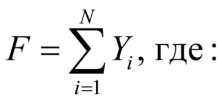 F - количество услуг психолого-педагогической, методической и консультативной помощи родителям (законным представителям) детейYi - количество услуг психолого-педагогической, методической и консультативной помощи родителям (законным представителям) детей, оказанных i-й некоммерческой организацией
N - число некоммерческих организаций - получателей грантов в форме субсидийданные организаций, получивших грант федерального бюджета, а также организаций, на базе которых функционируют консультационные центры, обеспечивающие получение родителями детей дошкольного возраста психолого-педагогической, методической и консультативной помощи на безвозмездной основеУправление образованием администрации муниципального образования Усть-Лабинский районежегодно12Численность обучающихся, вовлеченных в деятельность общественных объединений на базе образовательных организаций общего образованияединиц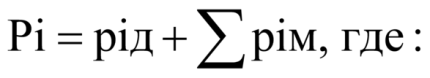 Pi - число обучающихся, участвующих в мероприятиях соответствующего направления (i)
piд - число учащихся, участвующих в мероприятиях соответствующего направления (i), проводимых в отчетном периоде управлением образованием администрации муниципального образования Усть-Лабинский район (в том числе подведомственными учреждениями)
i - направление мероприятий
piм - число обучающихся, участвующих в мероприятиях соответствующего направления, проводимых в отчетном периоде образовательными организациями, принявшими решение участвовать в мероприятиях, организатором которых выступает управлением образованием администрации муниципального образования Усть-Лабинский районДанные управления образованиемУправление образованием администрации муниципального образования Усть-Лабинский районежегодно13Доля обучающихся по образовательным программам основного и среднего общего образования, охваченных мероприятиями, направленными на раннюю профессиональную ориентацию, в том числе в рамках программы "Билет в будущее"процентNо = Чб / Чоб x 100%, где:Nо - доля обучающихся по образовательным программам основного и среднего общего образования, охваченных мероприятиями, направленными на раннюю профессиональную ориентацию, в том числе в рамках программы "Билет в будущее"
Чб - численность обучающихся общеобразовательных организаций, принявших участие в мероприятиях, направленных на раннюю профессиональную ориентацию, в том числе в рамках программы "Билет в будущее"
Чоб - общая численность обучающихся 5 - 11 классов в текущем годуЧоб - данные Федеральной службы государственной статистики
Чб - данные регионального оператора проекта "Билет в Будущее" в Краснодарском краеУправление образованием администрации муниципального образования Усть-Лабинский районежегодно№ п/пНаименование мероприятияГоды реализацииОбъем финансирования, тыс. рублейОбъем финансирования, тыс. рублейОбъем финансирования, тыс. рублейОбъем финансирования, тыс. рублейОбъем финансирования, тыс. рублейНепосредственный результат реализации мероприятияМуниципальный заказчик, главный распорядитель (распорядитель) бюджетных средств, исполнитель№ п/пНаименование мероприятияГоды реализацииВсегов разрезе источников финансированияв разрезе источников финансированияв разрезе источников финансированияв разрезе источников финансированияНепосредственный результат реализации мероприятияМуниципальный заказчик, главный распорядитель (распорядитель) бюджетных средств, исполнитель№ п/пНаименование мероприятияГоды реализацииВсегофедеральный бюджетбюджет Краснодарского краябюджет МО Усть-Лабинский районвнебюджетные источникиНепосредственный результат реализации мероприятияМуниципальный заказчик, главный распорядитель (распорядитель) бюджетных средств, исполнитель№ п/пНаименование мероприятияГоды реализацииВсегофедеральный бюджетбюджет Краснодарского краябюджет МО Усть-Лабинский районвнебюджетные источникиНепосредственный результат реализации мероприятияМуниципальный заказчик, главный распорядитель (распорядитель) бюджетных средств, исполнитель12345678910ЦЕЛЬ: Обеспечение высокого качества образования в соответствии с меняющимися запросами населения и перспективными задачами развития общества и экономикиЦЕЛЬ: Обеспечение высокого качества образования в соответствии с меняющимися запросами населения и перспективными задачами развития общества и экономикиЦЕЛЬ: Обеспечение высокого качества образования в соответствии с меняющимися запросами населения и перспективными задачами развития общества и экономикиЦЕЛЬ: Обеспечение высокого качества образования в соответствии с меняющимися запросами населения и перспективными задачами развития общества и экономикиЦЕЛЬ: Обеспечение высокого качества образования в соответствии с меняющимися запросами населения и перспективными задачами развития общества и экономикиЦЕЛЬ: Обеспечение высокого качества образования в соответствии с меняющимися запросами населения и перспективными задачами развития общества и экономикиЦЕЛЬ: Обеспечение высокого качества образования в соответствии с меняющимися запросами населения и перспективными задачами развития общества и экономикиЦЕЛЬ: Обеспечение высокого качества образования в соответствии с меняющимися запросами населения и перспективными задачами развития общества и экономикиЦЕЛЬ: Обеспечение высокого качества образования в соответствии с меняющимися запросами населения и перспективными задачами развития общества и экономикиЦЕЛЬ: Обеспечение высокого качества образования в соответствии с меняющимися запросами населения и перспективными задачами развития общества и экономикиЦЕЛЬ: Обеспечение высокого качества образования в соответствии с меняющимися запросами населения и перспективными задачами развития общества и экономикиЦЕЛЬ: Обеспечение высокого качества образования в соответствии с меняющимися запросами населения и перспективными задачами развития общества и экономикиЦЕЛЬ: Обеспечение высокого качества образования в соответствии с меняющимися запросами населения и перспективными задачами развития общества и экономикиЦЕЛЬ: Обеспечение высокого качества образования в соответствии с меняющимися запросами населения и перспективными задачами развития общества и экономикиЦЕЛЬ: Обеспечение высокого качества образования в соответствии с меняющимися запросами населения и перспективными задачами развития общества и экономикиЦЕЛЬ: Обеспечение высокого качества образования в соответствии с меняющимися запросами населения и перспективными задачами развития общества и экономикиЦЕЛЬ: Обеспечение высокого качества образования в соответствии с меняющимися запросами населения и перспективными задачами развития общества и экономикиЦЕЛЬ: Обеспечение высокого качества образования в соответствии с меняющимися запросами населения и перспективными задачами развития общества и экономикиЗадача 1:  Развитие дошкольного образования детейЗадача 1:  Развитие дошкольного образования детейЗадача 1:  Развитие дошкольного образования детейЗадача 1:  Развитие дошкольного образования детейЗадача 1:  Развитие дошкольного образования детейЗадача 1:  Развитие дошкольного образования детейЗадача 1:  Развитие дошкольного образования детейЗадача 1:  Развитие дошкольного образования детейЗадача 1:  Развитие дошкольного образования детей1.1Осуществление государственных полномочий по финансовому обеспечению государственных гарантий реализации прав на получение общедоступного и бесплатного образования в муниципальных дошкольных и общеобразовательных организациях 2024 год596 109,9  386 458,0  209 651,9  Реализация права на получение общедоступного и бесплатного образования в муниципальных дошкольных организациях Управление образованием администрации муниципального образования Усть-Лабинский район; муниципальные автономные, бюджетные, казенные образовательные учреждения, подведомственные УО1.1Осуществление государственных полномочий по финансовому обеспечению государственных гарантий реализации прав на получение общедоступного и бесплатного образования в муниципальных дошкольных и общеобразовательных организациях 2025 год593 403,9  386 458,0  206 945,9  Реализация права на получение общедоступного и бесплатного образования в муниципальных дошкольных организациях Управление образованием администрации муниципального образования Усть-Лабинский район; муниципальные автономные, бюджетные, казенные образовательные учреждения, подведомственные УО1.1Осуществление государственных полномочий по финансовому обеспечению государственных гарантий реализации прав на получение общедоступного и бесплатного образования в муниципальных дошкольных и общеобразовательных организациях 2026 год204 114,8  204 114,8  Реализация права на получение общедоступного и бесплатного образования в муниципальных дошкольных организациях Управление образованием администрации муниципального образования Усть-Лабинский район; муниципальные автономные, бюджетные, казенные образовательные учреждения, подведомственные УО1.1Осуществление государственных полномочий по финансовому обеспечению государственных гарантий реализации прав на получение общедоступного и бесплатного образования в муниципальных дошкольных и общеобразовательных организациях 2027 год204 114,8  204 114,8  Реализация права на получение общедоступного и бесплатного образования в муниципальных дошкольных организациях Управление образованием администрации муниципального образования Усть-Лабинский район; муниципальные автономные, бюджетные, казенные образовательные учреждения, подведомственные УО1.1Осуществление государственных полномочий по финансовому обеспечению государственных гарантий реализации прав на получение общедоступного и бесплатного образования в муниципальных дошкольных и общеобразовательных организациях 2028 год204 114,8  204 114,8  Реализация права на получение общедоступного и бесплатного образования в муниципальных дошкольных организациях Управление образованием администрации муниципального образования Усть-Лабинский район; муниципальные автономные, бюджетные, казенные образовательные учреждения, подведомственные УО1.1Осуществление государственных полномочий по финансовому обеспечению государственных гарантий реализации прав на получение общедоступного и бесплатного образования в муниципальных дошкольных и общеобразовательных организациях 2029 год204 114,8  204 114,8  Реализация права на получение общедоступного и бесплатного образования в муниципальных дошкольных организациях Управление образованием администрации муниципального образования Усть-Лабинский район; муниципальные автономные, бюджетные, казенные образовательные учреждения, подведомственные УО1.1Осуществление государственных полномочий по финансовому обеспечению государственных гарантий реализации прав на получение общедоступного и бесплатного образования в муниципальных дошкольных и общеобразовательных организациях Всего2 005 973,0  0,0  772 916,0  1 233 057,0  0,0  Реализация права на получение общедоступного и бесплатного образования в муниципальных дошкольных организациях Управление образованием администрации муниципального образования Усть-Лабинский район; муниципальные автономные, бюджетные, казенные образовательные учреждения, подведомственные УО1.2Реализация мероприятий муниципальной программы муниципального образования Усть-Лабинский район "Развитие образования в Усть-Лабинском районе", всего:2024 год12 022,7  0,0  0,0  12 022,7  0,0  1.2Реализация мероприятий муниципальной программы муниципального образования Усть-Лабинский район "Развитие образования в Усть-Лабинском районе", всего:2025 год12 022,7  0,0  0,0  12 022,7  0,0  1.2Реализация мероприятий муниципальной программы муниципального образования Усть-Лабинский район "Развитие образования в Усть-Лабинском районе", всего:2026 год12 022,7  0,0  0,0  12 022,7  0,0  1.2Реализация мероприятий муниципальной программы муниципального образования Усть-Лабинский район "Развитие образования в Усть-Лабинском районе", всего:2027 год12 022,7  0,0  0,0  12 022,7  0,0  1.2Реализация мероприятий муниципальной программы муниципального образования Усть-Лабинский район "Развитие образования в Усть-Лабинском районе", всего:2028 год12 022,7  0,0  0,0  12 022,7  0,0  1.2Реализация мероприятий муниципальной программы муниципального образования Усть-Лабинский район "Развитие образования в Усть-Лабинском районе", всего:2029 год12 022,7  0,0  0,0  12 022,7  0,0  1.2Реализация мероприятий муниципальной программы муниципального образования Усть-Лабинский район "Развитие образования в Усть-Лабинском районе", всего:Всего72 136,2  0,0  0,0  72 136,2  0,0  в том числе:1.2.1Стимулирование отдельных категорий работников образовательных учреждений2024 год11 905,5  11 905,5   Стимулирование отдельных категорий работников  образовательных учрежденияхУправление образованием администрации муниципального образования Усть-Лабинский район; муниципальные автономные, бюджетные, казенные образовательные учреждения, подведомственные УО1.2.1Стимулирование отдельных категорий работников образовательных учреждений2025 год11 905,5  11 905,5   Стимулирование отдельных категорий работников  образовательных учрежденияхУправление образованием администрации муниципального образования Усть-Лабинский район; муниципальные автономные, бюджетные, казенные образовательные учреждения, подведомственные УО1.2.1Стимулирование отдельных категорий работников образовательных учреждений2026 год11 905,5  11 905,5   Стимулирование отдельных категорий работников  образовательных учрежденияхУправление образованием администрации муниципального образования Усть-Лабинский район; муниципальные автономные, бюджетные, казенные образовательные учреждения, подведомственные УО1.2.1Стимулирование отдельных категорий работников образовательных учреждений2027 год11 905,5  11 905,5   Стимулирование отдельных категорий работников  образовательных учрежденияхУправление образованием администрации муниципального образования Усть-Лабинский район; муниципальные автономные, бюджетные, казенные образовательные учреждения, подведомственные УО1.2.1Стимулирование отдельных категорий работников образовательных учреждений2028 год11 905,5  11 905,5   Стимулирование отдельных категорий работников  образовательных учрежденияхУправление образованием администрации муниципального образования Усть-Лабинский район; муниципальные автономные, бюджетные, казенные образовательные учреждения, подведомственные УО1.2.1Стимулирование отдельных категорий работников образовательных учреждений2029 год11 905,5  11 905,5   Стимулирование отдельных категорий работников  образовательных учрежденияхУправление образованием администрации муниципального образования Усть-Лабинский район; муниципальные автономные, бюджетные, казенные образовательные учреждения, подведомственные УО1.2.1Стимулирование отдельных категорий работников образовательных учрежденийВсего71 433,0  0,0  0,0  71 433,0  0,0   Стимулирование отдельных категорий работников  образовательных учрежденияхУправление образованием администрации муниципального образования Усть-Лабинский район; муниципальные автономные, бюджетные, казенные образовательные учреждения, подведомственные УО1.2.2Выплата социальной надбавки педагогическим работникам – молодым специалистам образовательных учреждений Усть-Лабинского района2024 год117,2  117,2  Выплата социальной надбавки  педагогическим работникам – молодым специалистам в  образовательных учреждениях Усть-Лабинского районаУправление образованием администрации муниципального образования Усть-Лабинский район; муниципальные автономные, бюджетные, казенные образовательные учреждения, подведомственные УО1.2.2Выплата социальной надбавки педагогическим работникам – молодым специалистам образовательных учреждений Усть-Лабинского района2025 год117,2  117,2  Выплата социальной надбавки  педагогическим работникам – молодым специалистам в  образовательных учреждениях Усть-Лабинского районаУправление образованием администрации муниципального образования Усть-Лабинский район; муниципальные автономные, бюджетные, казенные образовательные учреждения, подведомственные УО1.2.2Выплата социальной надбавки педагогическим работникам – молодым специалистам образовательных учреждений Усть-Лабинского района2026 год117,2  117,2  Выплата социальной надбавки  педагогическим работникам – молодым специалистам в  образовательных учреждениях Усть-Лабинского районаУправление образованием администрации муниципального образования Усть-Лабинский район; муниципальные автономные, бюджетные, казенные образовательные учреждения, подведомственные УО1.2.2Выплата социальной надбавки педагогическим работникам – молодым специалистам образовательных учреждений Усть-Лабинского района2027 год117,2  117,2  Выплата социальной надбавки  педагогическим работникам – молодым специалистам в  образовательных учреждениях Усть-Лабинского районаУправление образованием администрации муниципального образования Усть-Лабинский район; муниципальные автономные, бюджетные, казенные образовательные учреждения, подведомственные УО1.2.2Выплата социальной надбавки педагогическим работникам – молодым специалистам образовательных учреждений Усть-Лабинского района2028 год117,2  117,2  Выплата социальной надбавки  педагогическим работникам – молодым специалистам в  образовательных учреждениях Усть-Лабинского районаУправление образованием администрации муниципального образования Усть-Лабинский район; муниципальные автономные, бюджетные, казенные образовательные учреждения, подведомственные УО1.2.2Выплата социальной надбавки педагогическим работникам – молодым специалистам образовательных учреждений Усть-Лабинского района2029 год117,2  117,2  Выплата социальной надбавки  педагогическим работникам – молодым специалистам в  образовательных учреждениях Усть-Лабинского районаУправление образованием администрации муниципального образования Усть-Лабинский район; муниципальные автономные, бюджетные, казенные образовательные учреждения, подведомственные УО1.2.2Выплата социальной надбавки педагогическим работникам – молодым специалистам образовательных учреждений Усть-Лабинского районаВсего703,2  0,0  0,0  703,2  0,0  Выплата социальной надбавки  педагогическим работникам – молодым специалистам в  образовательных учреждениях Усть-Лабинского районаУправление образованием администрации муниципального образования Усть-Лабинский район; муниципальные автономные, бюджетные, казенные образовательные учреждения, подведомственные УО1.3Осуществление отдельных государственных полномочий по обеспечению выплаты компенсации части родительской платы за присмотр и уход за детьми, посещающими организации, реализующие общеобразовательную программу дошкольного образования2024 год8 271,1  8 271,1  Выплаты компенсации части родительской платы за присмотр и уход за детьми, посещающими организации, реализующие общеобразовательную программу дошкольного образованияУправление образованием администрации муниципального образования Усть-Лабинский район; муниципальные автономные, бюджетные, казенные образовательные учреждения, подведомственные УО1.3Осуществление отдельных государственных полномочий по обеспечению выплаты компенсации части родительской платы за присмотр и уход за детьми, посещающими организации, реализующие общеобразовательную программу дошкольного образования2025 год8 271,1  8 271,1  Выплаты компенсации части родительской платы за присмотр и уход за детьми, посещающими организации, реализующие общеобразовательную программу дошкольного образованияУправление образованием администрации муниципального образования Усть-Лабинский район; муниципальные автономные, бюджетные, казенные образовательные учреждения, подведомственные УО1.3Осуществление отдельных государственных полномочий по обеспечению выплаты компенсации части родительской платы за присмотр и уход за детьми, посещающими организации, реализующие общеобразовательную программу дошкольного образования2026 год0,0  Выплаты компенсации части родительской платы за присмотр и уход за детьми, посещающими организации, реализующие общеобразовательную программу дошкольного образованияУправление образованием администрации муниципального образования Усть-Лабинский район; муниципальные автономные, бюджетные, казенные образовательные учреждения, подведомственные УО1.3Осуществление отдельных государственных полномочий по обеспечению выплаты компенсации части родительской платы за присмотр и уход за детьми, посещающими организации, реализующие общеобразовательную программу дошкольного образования2027 год0,0  Выплаты компенсации части родительской платы за присмотр и уход за детьми, посещающими организации, реализующие общеобразовательную программу дошкольного образованияУправление образованием администрации муниципального образования Усть-Лабинский район; муниципальные автономные, бюджетные, казенные образовательные учреждения, подведомственные УО1.3Осуществление отдельных государственных полномочий по обеспечению выплаты компенсации части родительской платы за присмотр и уход за детьми, посещающими организации, реализующие общеобразовательную программу дошкольного образования2028 год0,0  Выплаты компенсации части родительской платы за присмотр и уход за детьми, посещающими организации, реализующие общеобразовательную программу дошкольного образованияУправление образованием администрации муниципального образования Усть-Лабинский район; муниципальные автономные, бюджетные, казенные образовательные учреждения, подведомственные УО1.3Осуществление отдельных государственных полномочий по обеспечению выплаты компенсации части родительской платы за присмотр и уход за детьми, посещающими организации, реализующие общеобразовательную программу дошкольного образования2029 год0,0  Выплаты компенсации части родительской платы за присмотр и уход за детьми, посещающими организации, реализующие общеобразовательную программу дошкольного образованияУправление образованием администрации муниципального образования Усть-Лабинский район; муниципальные автономные, бюджетные, казенные образовательные учреждения, подведомственные УО1.3Осуществление отдельных государственных полномочий по обеспечению выплаты компенсации части родительской платы за присмотр и уход за детьми, посещающими организации, реализующие общеобразовательную программу дошкольного образованияВсего16 542,2  0,0  16 542,2  0,0  0,0  Выплаты компенсации части родительской платы за присмотр и уход за детьми, посещающими организации, реализующие общеобразовательную программу дошкольного образованияУправление образованием администрации муниципального образования Усть-Лабинский район; муниципальные автономные, бюджетные, казенные образовательные учреждения, подведомственные УО1.4Осуществление отдельных государственных полномочий по предоставлению мер социальной поддержки в виде компенсации расходов на оплату жилых помещений, отопления и освещения педагогическим работникам муниципальных образовательных организаций, проживающим и работающим в сельских населенных пунктах, рабочих поселках (поселках городского типа) на территории Краснодарского края 2024 год3 963,8  3 963,8  Компенсации расходов на оплату жилых помещений, отопления и освещения педагогическим работникам муниципальных образовательных организаций, проживающим и работающим в сельских населенных пунктах, рабочих поселках (поселках городского типа)Управление образованием администрации муниципального образования Усть-Лабинский район; муниципальные автономные, бюджетные, казенные образовательные учреждения, подведомственные УО1.4Осуществление отдельных государственных полномочий по предоставлению мер социальной поддержки в виде компенсации расходов на оплату жилых помещений, отопления и освещения педагогическим работникам муниципальных образовательных организаций, проживающим и работающим в сельских населенных пунктах, рабочих поселках (поселках городского типа) на территории Краснодарского края 2025 год4 122,4  4 122,4  Компенсации расходов на оплату жилых помещений, отопления и освещения педагогическим работникам муниципальных образовательных организаций, проживающим и работающим в сельских населенных пунктах, рабочих поселках (поселках городского типа)Управление образованием администрации муниципального образования Усть-Лабинский район; муниципальные автономные, бюджетные, казенные образовательные учреждения, подведомственные УО1.4Осуществление отдельных государственных полномочий по предоставлению мер социальной поддержки в виде компенсации расходов на оплату жилых помещений, отопления и освещения педагогическим работникам муниципальных образовательных организаций, проживающим и работающим в сельских населенных пунктах, рабочих поселках (поселках городского типа) на территории Краснодарского края 2026 год0,0  Компенсации расходов на оплату жилых помещений, отопления и освещения педагогическим работникам муниципальных образовательных организаций, проживающим и работающим в сельских населенных пунктах, рабочих поселках (поселках городского типа)Управление образованием администрации муниципального образования Усть-Лабинский район; муниципальные автономные, бюджетные, казенные образовательные учреждения, подведомственные УО1.4Осуществление отдельных государственных полномочий по предоставлению мер социальной поддержки в виде компенсации расходов на оплату жилых помещений, отопления и освещения педагогическим работникам муниципальных образовательных организаций, проживающим и работающим в сельских населенных пунктах, рабочих поселках (поселках городского типа) на территории Краснодарского края 2027 год0,0  Компенсации расходов на оплату жилых помещений, отопления и освещения педагогическим работникам муниципальных образовательных организаций, проживающим и работающим в сельских населенных пунктах, рабочих поселках (поселках городского типа)Управление образованием администрации муниципального образования Усть-Лабинский район; муниципальные автономные, бюджетные, казенные образовательные учреждения, подведомственные УО1.4Осуществление отдельных государственных полномочий по предоставлению мер социальной поддержки в виде компенсации расходов на оплату жилых помещений, отопления и освещения педагогическим работникам муниципальных образовательных организаций, проживающим и работающим в сельских населенных пунктах, рабочих поселках (поселках городского типа) на территории Краснодарского края 2028 год0,0  Компенсации расходов на оплату жилых помещений, отопления и освещения педагогическим работникам муниципальных образовательных организаций, проживающим и работающим в сельских населенных пунктах, рабочих поселках (поселках городского типа)Управление образованием администрации муниципального образования Усть-Лабинский район; муниципальные автономные, бюджетные, казенные образовательные учреждения, подведомственные УО1.4Осуществление отдельных государственных полномочий по предоставлению мер социальной поддержки в виде компенсации расходов на оплату жилых помещений, отопления и освещения педагогическим работникам муниципальных образовательных организаций, проживающим и работающим в сельских населенных пунктах, рабочих поселках (поселках городского типа) на территории Краснодарского края 2029 год0,0  Компенсации расходов на оплату жилых помещений, отопления и освещения педагогическим работникам муниципальных образовательных организаций, проживающим и работающим в сельских населенных пунктах, рабочих поселках (поселках городского типа)Управление образованием администрации муниципального образования Усть-Лабинский район; муниципальные автономные, бюджетные, казенные образовательные учреждения, подведомственные УО1.4Осуществление отдельных государственных полномочий по предоставлению мер социальной поддержки в виде компенсации расходов на оплату жилых помещений, отопления и освещения педагогическим работникам муниципальных образовательных организаций, проживающим и работающим в сельских населенных пунктах, рабочих поселках (поселках городского типа) на территории Краснодарского края Всего8 086,2  0,0  8 086,2  0,0  0,0  Компенсации расходов на оплату жилых помещений, отопления и освещения педагогическим работникам муниципальных образовательных организаций, проживающим и работающим в сельских населенных пунктах, рабочих поселках (поселках городского типа)Управление образованием администрации муниципального образования Усть-Лабинский район; муниципальные автономные, бюджетные, казенные образовательные учреждения, подведомственные УО1.5Осуществление государственных полномочий по финансовому обеспечению государственных гарантий реализации прав на получение общедоступного и бесплатного образования в муниципальных дошкольных и общеобразовательных организациях (дополнительное стимулирование отдельных категорий работников муниципальных дошкольных образовательных организаций; осуществление доплат педагогическим работникам муниципальных дошкольных образовательных организаций)2024 год66 188,0  66 188,0  Реализация права на получение общедоступного и бесплатного образования в муниципальных дошкольных организациях Управление образованием администрации муниципального образования Усть-Лабинский район; муниципальные автономные, бюджетные, казенные образовательные учреждения, подведомственные УО1.5Осуществление государственных полномочий по финансовому обеспечению государственных гарантий реализации прав на получение общедоступного и бесплатного образования в муниципальных дошкольных и общеобразовательных организациях (дополнительное стимулирование отдельных категорий работников муниципальных дошкольных образовательных организаций; осуществление доплат педагогическим работникам муниципальных дошкольных образовательных организаций)2025 год66 188,0  66 188,0  Реализация права на получение общедоступного и бесплатного образования в муниципальных дошкольных организациях Управление образованием администрации муниципального образования Усть-Лабинский район; муниципальные автономные, бюджетные, казенные образовательные учреждения, подведомственные УО1.5Осуществление государственных полномочий по финансовому обеспечению государственных гарантий реализации прав на получение общедоступного и бесплатного образования в муниципальных дошкольных и общеобразовательных организациях (дополнительное стимулирование отдельных категорий работников муниципальных дошкольных образовательных организаций; осуществление доплат педагогическим работникам муниципальных дошкольных образовательных организаций)2026 год0,0  Реализация права на получение общедоступного и бесплатного образования в муниципальных дошкольных организациях Управление образованием администрации муниципального образования Усть-Лабинский район; муниципальные автономные, бюджетные, казенные образовательные учреждения, подведомственные УО1.5Осуществление государственных полномочий по финансовому обеспечению государственных гарантий реализации прав на получение общедоступного и бесплатного образования в муниципальных дошкольных и общеобразовательных организациях (дополнительное стимулирование отдельных категорий работников муниципальных дошкольных образовательных организаций; осуществление доплат педагогическим работникам муниципальных дошкольных образовательных организаций)2027 год0,0  Реализация права на получение общедоступного и бесплатного образования в муниципальных дошкольных организациях Управление образованием администрации муниципального образования Усть-Лабинский район; муниципальные автономные, бюджетные, казенные образовательные учреждения, подведомственные УО1.5Осуществление государственных полномочий по финансовому обеспечению государственных гарантий реализации прав на получение общедоступного и бесплатного образования в муниципальных дошкольных и общеобразовательных организациях (дополнительное стимулирование отдельных категорий работников муниципальных дошкольных образовательных организаций; осуществление доплат педагогическим работникам муниципальных дошкольных образовательных организаций)2028 год0,0  Реализация права на получение общедоступного и бесплатного образования в муниципальных дошкольных организациях Управление образованием администрации муниципального образования Усть-Лабинский район; муниципальные автономные, бюджетные, казенные образовательные учреждения, подведомственные УО1.5Осуществление государственных полномочий по финансовому обеспечению государственных гарантий реализации прав на получение общедоступного и бесплатного образования в муниципальных дошкольных и общеобразовательных организациях (дополнительное стимулирование отдельных категорий работников муниципальных дошкольных образовательных организаций; осуществление доплат педагогическим работникам муниципальных дошкольных образовательных организаций)2029 год0,0  Реализация права на получение общедоступного и бесплатного образования в муниципальных дошкольных организациях Управление образованием администрации муниципального образования Усть-Лабинский район; муниципальные автономные, бюджетные, казенные образовательные учреждения, подведомственные УО1.5Осуществление государственных полномочий по финансовому обеспечению государственных гарантий реализации прав на получение общедоступного и бесплатного образования в муниципальных дошкольных и общеобразовательных организациях (дополнительное стимулирование отдельных категорий работников муниципальных дошкольных образовательных организаций; осуществление доплат педагогическим работникам муниципальных дошкольных образовательных организаций)Всего132 376,0  0,0  132 376,0  0,0  0,0  Реализация права на получение общедоступного и бесплатного образования в муниципальных дошкольных организациях Управление образованием администрации муниципального образования Усть-Лабинский район; муниципальные автономные, бюджетные, казенные образовательные учреждения, подведомственные УОИТОГО:2024 год686 555,5  0,0  464 880,9  221 674,6  0,0  ИТОГО:2025 год684 008,1  0,0  465 039,5  218 968,6  0,0  ИТОГО:2026 год216 137,5  0,0  0,0  216 137,5  0,0  ИТОГО:2027 год216 137,5  0,0  0,0  216 137,5  0,0  ИТОГО:2028 год216 137,5  0,0  0,0  216 137,5  0,0  ИТОГО:2029 год216 137,5  0,0  0,0  216 137,5  0,0  ИТОГО:Всего2 235 113,6  0,0  929 920,4  1 305 193,2  0,0  Задача 2:  Развитие начального общего, основного общего, среднего общего образования по основным общеобразовательным программамЗадача 2:  Развитие начального общего, основного общего, среднего общего образования по основным общеобразовательным программамЗадача 2:  Развитие начального общего, основного общего, среднего общего образования по основным общеобразовательным программамЗадача 2:  Развитие начального общего, основного общего, среднего общего образования по основным общеобразовательным программамЗадача 2:  Развитие начального общего, основного общего, среднего общего образования по основным общеобразовательным программамЗадача 2:  Развитие начального общего, основного общего, среднего общего образования по основным общеобразовательным программамЗадача 2:  Развитие начального общего, основного общего, среднего общего образования по основным общеобразовательным программамЗадача 2:  Развитие начального общего, основного общего, среднего общего образования по основным общеобразовательным программамЗадача 2:  Развитие начального общего, основного общего, среднего общего образования по основным общеобразовательным программам2.1Осуществление государственных полномочий по финансовому обеспечению государственных гарантий реализации прав на получение общедоступного и бесплатного образования в муниципальных дошкольных и общеобразовательных организациях 2024 год638 380,0  503 280,1  135 099,9  Реализация права на получение общедоступного и бесплатного образования в  муниципальных общеобразовательных организациях Управление образованием администрации муниципального образования Усть-Лабинский район; муниципальные автономные, бюджетные, казенные образовательные учреждения, подведомственные УО2.1Осуществление государственных полномочий по финансовому обеспечению государственных гарантий реализации прав на получение общедоступного и бесплатного образования в муниципальных дошкольных и общеобразовательных организациях 2025 год638 900,0  502 984,8  135 915,2  Реализация права на получение общедоступного и бесплатного образования в  муниципальных общеобразовательных организациях Управление образованием администрации муниципального образования Усть-Лабинский район; муниципальные автономные, бюджетные, казенные образовательные учреждения, подведомственные УО2.1Осуществление государственных полномочий по финансовому обеспечению государственных гарантий реализации прав на получение общедоступного и бесплатного образования в муниципальных дошкольных и общеобразовательных организациях 2026 год133 282,4  133 282,4  Реализация права на получение общедоступного и бесплатного образования в  муниципальных общеобразовательных организациях Управление образованием администрации муниципального образования Усть-Лабинский район; муниципальные автономные, бюджетные, казенные образовательные учреждения, подведомственные УО2.1Осуществление государственных полномочий по финансовому обеспечению государственных гарантий реализации прав на получение общедоступного и бесплатного образования в муниципальных дошкольных и общеобразовательных организациях 2027 год133 282,4  133 282,4  Реализация права на получение общедоступного и бесплатного образования в  муниципальных общеобразовательных организациях Управление образованием администрации муниципального образования Усть-Лабинский район; муниципальные автономные, бюджетные, казенные образовательные учреждения, подведомственные УО2.1Осуществление государственных полномочий по финансовому обеспечению государственных гарантий реализации прав на получение общедоступного и бесплатного образования в муниципальных дошкольных и общеобразовательных организациях 2028 год133 282,4  133 282,4  Реализация права на получение общедоступного и бесплатного образования в  муниципальных общеобразовательных организациях Управление образованием администрации муниципального образования Усть-Лабинский район; муниципальные автономные, бюджетные, казенные образовательные учреждения, подведомственные УО2.1Осуществление государственных полномочий по финансовому обеспечению государственных гарантий реализации прав на получение общедоступного и бесплатного образования в муниципальных дошкольных и общеобразовательных организациях 2029 год133 282,4  133 282,4  Реализация права на получение общедоступного и бесплатного образования в  муниципальных общеобразовательных организациях Управление образованием администрации муниципального образования Усть-Лабинский район; муниципальные автономные, бюджетные, казенные образовательные учреждения, подведомственные УО2.1Осуществление государственных полномочий по финансовому обеспечению государственных гарантий реализации прав на получение общедоступного и бесплатного образования в муниципальных дошкольных и общеобразовательных организациях Всего1 810 409,6  0,0  1 006 264,9  804 144,7  0,0  Реализация права на получение общедоступного и бесплатного образования в  муниципальных общеобразовательных организациях Управление образованием администрации муниципального образования Усть-Лабинский район; муниципальные автономные, бюджетные, казенные образовательные учреждения, подведомственные УО2.2Реализация мероприятий государственной программы Краснодарского края "Развитие образования", всего:2024 год83 944,8  49 286,2  24 178,8  10 479,8  0,0  2.2Реализация мероприятий государственной программы Краснодарского края "Развитие образования", всего:2025 год140 073,7  51 695,9  70 208,3  18 169,5  0,0  2.2Реализация мероприятий государственной программы Краснодарского края "Развитие образования", всего:2026 год9 489,5  0,0  0,0  9 489,5  0,0  2.2Реализация мероприятий государственной программы Краснодарского края "Развитие образования", всего:2027 год0,0  0,0  0,0  0,0  0,0  2.2Реализация мероприятий государственной программы Краснодарского края "Развитие образования", всего:2028 год0,0  0,0  0,0  0,0  0,0  2.2Реализация мероприятий государственной программы Краснодарского края "Развитие образования", всего:2029 год0,0  0,0  0,0  0,0  0,0  2.2Реализация мероприятий государственной программы Краснодарского края "Развитие образования", всего:Всего233 508,0  100 982,1  94 387,1  38 138,8  0,0  в том числе:2.2.1Организация предоставления общедоступного и бесплатного дошкольного, начального общего, основного общего, среднего общего образования по основным общеобразовательным программам в муниципальных образовательных организациях (капитальный ремонт зданий и сооружений, благоустройство территорий, прилегающих к зданиям и сооружениям муниципальных образовательных организаций)2024 год7 379,0  6 345,9  1 033,1  Капитальный ремонт зданий и сооружений и благоустройство территорий, прилегающих к зданиям и сооружениям муниципальных образовательных организацийУправление образованием администрации муниципального образования Усть-Лабинский район; муниципальные автономные, бюджетные, казенные образовательные учреждения, подведомственные УО2.2.1Организация предоставления общедоступного и бесплатного дошкольного, начального общего, основного общего, среднего общего образования по основным общеобразовательным программам в муниципальных образовательных организациях (капитальный ремонт зданий и сооружений, благоустройство территорий, прилегающих к зданиям и сооружениям муниципальных образовательных организаций)2025 год62 000,0  53 320,0  8 680,0  Капитальный ремонт зданий и сооружений и благоустройство территорий, прилегающих к зданиям и сооружениям муниципальных образовательных организацийУправление образованием администрации муниципального образования Усть-Лабинский район; муниципальные автономные, бюджетные, казенные образовательные учреждения, подведомственные УО2.2.1Организация предоставления общедоступного и бесплатного дошкольного, начального общего, основного общего, среднего общего образования по основным общеобразовательным программам в муниципальных образовательных организациях (капитальный ремонт зданий и сооружений, благоустройство территорий, прилегающих к зданиям и сооружениям муниципальных образовательных организаций)2026 год0,0  Капитальный ремонт зданий и сооружений и благоустройство территорий, прилегающих к зданиям и сооружениям муниципальных образовательных организацийУправление образованием администрации муниципального образования Усть-Лабинский район; муниципальные автономные, бюджетные, казенные образовательные учреждения, подведомственные УО2.2.1Организация предоставления общедоступного и бесплатного дошкольного, начального общего, основного общего, среднего общего образования по основным общеобразовательным программам в муниципальных образовательных организациях (капитальный ремонт зданий и сооружений, благоустройство территорий, прилегающих к зданиям и сооружениям муниципальных образовательных организаций)2027 год0,0  Капитальный ремонт зданий и сооружений и благоустройство территорий, прилегающих к зданиям и сооружениям муниципальных образовательных организацийУправление образованием администрации муниципального образования Усть-Лабинский район; муниципальные автономные, бюджетные, казенные образовательные учреждения, подведомственные УО2.2.1Организация предоставления общедоступного и бесплатного дошкольного, начального общего, основного общего, среднего общего образования по основным общеобразовательным программам в муниципальных образовательных организациях (капитальный ремонт зданий и сооружений, благоустройство территорий, прилегающих к зданиям и сооружениям муниципальных образовательных организаций)2028 год0,0  Капитальный ремонт зданий и сооружений и благоустройство территорий, прилегающих к зданиям и сооружениям муниципальных образовательных организацийУправление образованием администрации муниципального образования Усть-Лабинский район; муниципальные автономные, бюджетные, казенные образовательные учреждения, подведомственные УО2.2.1Организация предоставления общедоступного и бесплатного дошкольного, начального общего, основного общего, среднего общего образования по основным общеобразовательным программам в муниципальных образовательных организациях (капитальный ремонт зданий и сооружений, благоустройство территорий, прилегающих к зданиям и сооружениям муниципальных образовательных организаций)2029 год0,0  Капитальный ремонт зданий и сооружений и благоустройство территорий, прилегающих к зданиям и сооружениям муниципальных образовательных организацийУправление образованием администрации муниципального образования Усть-Лабинский район; муниципальные автономные, бюджетные, казенные образовательные учреждения, подведомственные УО2.2.1Организация предоставления общедоступного и бесплатного дошкольного, начального общего, основного общего, среднего общего образования по основным общеобразовательным программам в муниципальных образовательных организациях (капитальный ремонт зданий и сооружений, благоустройство территорий, прилегающих к зданиям и сооружениям муниципальных образовательных организаций)Всего69 379,0  0,0  59 665,9  9 713,1  0,0  Капитальный ремонт зданий и сооружений и благоустройство территорий, прилегающих к зданиям и сооружениям муниципальных образовательных организацийУправление образованием администрации муниципального образования Усть-Лабинский район; муниципальные автономные, бюджетные, казенные образовательные учреждения, подведомственные УО2.2.2Организация и обеспечение бесплатным горячим питанием обучающихся по образовательным программам начального общего образования в муниципальных образовательных организациях2024 год66 513,1  49 286,2  13 901,2  3 325,7  Организация и обеспечение бесплатным горячим питанием обучающихся по образовательным программам начального общего образования в муниципальных образовательных организацияхУправление образованием администрации муниципального образования Усть-Лабинский район; муниципальные автономные, бюджетные, казенные образовательные учреждения, подведомственные УО2.2.2Организация и обеспечение бесплатным горячим питанием обучающихся по образовательным программам начального общего образования в муниципальных образовательных организациях2025 год68 021,0  51 695,9  12 924,0  3 401,1  Организация и обеспечение бесплатным горячим питанием обучающихся по образовательным программам начального общего образования в муниципальных образовательных организацияхУправление образованием администрации муниципального образования Усть-Лабинский район; муниципальные автономные, бюджетные, казенные образовательные учреждения, подведомственные УО2.2.2Организация и обеспечение бесплатным горячим питанием обучающихся по образовательным программам начального общего образования в муниципальных образовательных организациях2026 год3 401,1  3 401,1  Организация и обеспечение бесплатным горячим питанием обучающихся по образовательным программам начального общего образования в муниципальных образовательных организацияхУправление образованием администрации муниципального образования Усть-Лабинский район; муниципальные автономные, бюджетные, казенные образовательные учреждения, подведомственные УО2.2.2Организация и обеспечение бесплатным горячим питанием обучающихся по образовательным программам начального общего образования в муниципальных образовательных организациях2027 год0,0  Организация и обеспечение бесплатным горячим питанием обучающихся по образовательным программам начального общего образования в муниципальных образовательных организацияхУправление образованием администрации муниципального образования Усть-Лабинский район; муниципальные автономные, бюджетные, казенные образовательные учреждения, подведомственные УО2.2.2Организация и обеспечение бесплатным горячим питанием обучающихся по образовательным программам начального общего образования в муниципальных образовательных организациях2028 год0,0  Организация и обеспечение бесплатным горячим питанием обучающихся по образовательным программам начального общего образования в муниципальных образовательных организацияхУправление образованием администрации муниципального образования Усть-Лабинский район; муниципальные автономные, бюджетные, казенные образовательные учреждения, подведомственные УО2.2.2Организация и обеспечение бесплатным горячим питанием обучающихся по образовательным программам начального общего образования в муниципальных образовательных организациях2029 год0,0  Организация и обеспечение бесплатным горячим питанием обучающихся по образовательным программам начального общего образования в муниципальных образовательных организацияхУправление образованием администрации муниципального образования Усть-Лабинский район; муниципальные автономные, бюджетные, казенные образовательные учреждения, подведомственные УО2.2.2Организация и обеспечение бесплатным горячим питанием обучающихся по образовательным программам начального общего образования в муниципальных образовательных организацияхВсего137 935,2  100 982,1  26 825,2  10 127,9  0,0  Организация и обеспечение бесплатным горячим питанием обучающихся по образовательным программам начального общего образования в муниципальных образовательных организацияхУправление образованием администрации муниципального образования Усть-Лабинский район; муниципальные автономные, бюджетные, казенные образовательные учреждения, подведомственные УО2.2.3Организация и обеспечение бесплатным горячим питанием обучающихся с ограниченными возможностями здоровья в муниципальных общеобразовательных организациях 2024 год6 341,5  3 931,7  2 409,8  Организации и обеспечению бесплатным горячим питанием обучающихся с ограниченными возможностями здоровья в муниципальных общеобразовательных организациях Управление образованием администрации муниципального образования Усть-Лабинский район; муниципальные автономные, бюджетные, казенные образовательные учреждения, подведомственные УО2.2.3Организация и обеспечение бесплатным горячим питанием обучающихся с ограниченными возможностями здоровья в муниципальных общеобразовательных организациях 2025 год6 394,1  3 964,3  2 429,8  Организации и обеспечению бесплатным горячим питанием обучающихся с ограниченными возможностями здоровья в муниципальных общеобразовательных организациях Управление образованием администрации муниципального образования Усть-Лабинский район; муниципальные автономные, бюджетные, казенные образовательные учреждения, подведомственные УО2.2.3Организация и обеспечение бесплатным горячим питанием обучающихся с ограниченными возможностями здоровья в муниципальных общеобразовательных организациях 2026 год2 429,8  2 429,8  Организации и обеспечению бесплатным горячим питанием обучающихся с ограниченными возможностями здоровья в муниципальных общеобразовательных организациях Управление образованием администрации муниципального образования Усть-Лабинский район; муниципальные автономные, бюджетные, казенные образовательные учреждения, подведомственные УО2.2.3Организация и обеспечение бесплатным горячим питанием обучающихся с ограниченными возможностями здоровья в муниципальных общеобразовательных организациях 2027 год0,0  Организации и обеспечению бесплатным горячим питанием обучающихся с ограниченными возможностями здоровья в муниципальных общеобразовательных организациях Управление образованием администрации муниципального образования Усть-Лабинский район; муниципальные автономные, бюджетные, казенные образовательные учреждения, подведомственные УО2.2.3Организация и обеспечение бесплатным горячим питанием обучающихся с ограниченными возможностями здоровья в муниципальных общеобразовательных организациях 2028 год0,0  Организации и обеспечению бесплатным горячим питанием обучающихся с ограниченными возможностями здоровья в муниципальных общеобразовательных организациях Управление образованием администрации муниципального образования Усть-Лабинский район; муниципальные автономные, бюджетные, казенные образовательные учреждения, подведомственные УО2.2.3Организация и обеспечение бесплатным горячим питанием обучающихся с ограниченными возможностями здоровья в муниципальных общеобразовательных организациях 2029 год0,0  Организации и обеспечению бесплатным горячим питанием обучающихся с ограниченными возможностями здоровья в муниципальных общеобразовательных организациях Управление образованием администрации муниципального образования Усть-Лабинский район; муниципальные автономные, бюджетные, казенные образовательные учреждения, подведомственные УО2.2.3Организация и обеспечение бесплатным горячим питанием обучающихся с ограниченными возможностями здоровья в муниципальных общеобразовательных организациях Всего15 165,4  0,0  7 896,0  7 269,4  0,0  Организации и обеспечению бесплатным горячим питанием обучающихся с ограниченными возможностями здоровья в муниципальных общеобразовательных организациях Управление образованием администрации муниципального образования Усть-Лабинский район; муниципальные автономные, бюджетные, казенные образовательные учреждения, подведомственные УО2.2.4Организация и обеспечение бесплатным горячим питанием обучающихся с ограниченными возможностями здоровья в муниципальных общеобразовательных организациях 2024 год3 711,2  3 711,2  Организации и обеспечению бесплатным горячим питанием обучающихся с ограниченными возможностями здоровья в муниципальных общеобразовательных организациях Управление образованием администрации муниципального образования Усть-Лабинский район; муниципальные автономные, бюджетные, казенные образовательные учреждения, подведомственные УО2.2.4Организация и обеспечение бесплатным горячим питанием обучающихся с ограниченными возможностями здоровья в муниципальных общеобразовательных организациях 2025 год3 658,6  3 658,6  Организации и обеспечению бесплатным горячим питанием обучающихся с ограниченными возможностями здоровья в муниципальных общеобразовательных организациях Управление образованием администрации муниципального образования Усть-Лабинский район; муниципальные автономные, бюджетные, казенные образовательные учреждения, подведомственные УО2.2.4Организация и обеспечение бесплатным горячим питанием обучающихся с ограниченными возможностями здоровья в муниципальных общеобразовательных организациях 2026 год3 658,6  3 658,6  Организации и обеспечению бесплатным горячим питанием обучающихся с ограниченными возможностями здоровья в муниципальных общеобразовательных организациях Управление образованием администрации муниципального образования Усть-Лабинский район; муниципальные автономные, бюджетные, казенные образовательные учреждения, подведомственные УО2.2.4Организация и обеспечение бесплатным горячим питанием обучающихся с ограниченными возможностями здоровья в муниципальных общеобразовательных организациях 2027 год0,0  Организации и обеспечению бесплатным горячим питанием обучающихся с ограниченными возможностями здоровья в муниципальных общеобразовательных организациях Управление образованием администрации муниципального образования Усть-Лабинский район; муниципальные автономные, бюджетные, казенные образовательные учреждения, подведомственные УО2.2.4Организация и обеспечение бесплатным горячим питанием обучающихся с ограниченными возможностями здоровья в муниципальных общеобразовательных организациях 2028 год0,0  Организации и обеспечению бесплатным горячим питанием обучающихся с ограниченными возможностями здоровья в муниципальных общеобразовательных организациях Управление образованием администрации муниципального образования Усть-Лабинский район; муниципальные автономные, бюджетные, казенные образовательные учреждения, подведомственные УО2.2.4Организация и обеспечение бесплатным горячим питанием обучающихся с ограниченными возможностями здоровья в муниципальных общеобразовательных организациях 2029 год0,0  Организации и обеспечению бесплатным горячим питанием обучающихся с ограниченными возможностями здоровья в муниципальных общеобразовательных организациях Управление образованием администрации муниципального образования Усть-Лабинский район; муниципальные автономные, бюджетные, казенные образовательные учреждения, подведомственные УО2.2.4Организация и обеспечение бесплатным горячим питанием обучающихся с ограниченными возможностями здоровья в муниципальных общеобразовательных организациях Всего11 028,4  0,0  0,0  11 028,4  0,0  Организации и обеспечению бесплатным горячим питанием обучающихся с ограниченными возможностями здоровья в муниципальных общеобразовательных организациях Управление образованием администрации муниципального образования Усть-Лабинский район; муниципальные автономные, бюджетные, казенные образовательные учреждения, подведомственные УО2.3Реализация мероприятий муниципальной программы муниципального образования Усть-Лабинский район "Развитие образования в Усть-Лабинском районе", всего:2024 год27 234,2  0,0  0,0  27 234,2  0,0  2.3Реализация мероприятий муниципальной программы муниципального образования Усть-Лабинский район "Развитие образования в Усть-Лабинском районе", всего:2025 год19 141,4  0,0  0,0  19 141,4  0,0  2.3Реализация мероприятий муниципальной программы муниципального образования Усть-Лабинский район "Развитие образования в Усть-Лабинском районе", всего:2026 год19 141,4  0,0  0,0  19 141,4  0,0  2.3Реализация мероприятий муниципальной программы муниципального образования Усть-Лабинский район "Развитие образования в Усть-Лабинском районе", всего:2027 год19 141,4  0,0  0,0  19 141,4  0,0  2.3Реализация мероприятий муниципальной программы муниципального образования Усть-Лабинский район "Развитие образования в Усть-Лабинском районе", всего:2028 год19 141,4  0,0  0,0  19 141,4  0,0  2.3Реализация мероприятий муниципальной программы муниципального образования Усть-Лабинский район "Развитие образования в Усть-Лабинском районе", всего:2029 год19 141,4  0,0  0,0  19 141,4  0,0  2.3Реализация мероприятий муниципальной программы муниципального образования Усть-Лабинский район "Развитие образования в Усть-Лабинском районе", всего:Всего122 941,2  0,0  0,0  122 941,2  0,0  в том числе:2.3.1Питание учащихся дневных муниципальных образовательных учреждений, реализующих общеобразовательные программы 2024 год2 572,9  2 572,9  Питание учащихся дневных муниципальных образовательных учреждений, реализующих общеобразовательные программы Управление образованием администрации муниципального образования Усть-Лабинский район; муниципальные автономные, бюджетные, казенные образовательные учреждения, подведомственные УО2.3.1Питание учащихся дневных муниципальных образовательных учреждений, реализующих общеобразовательные программы 2025 год2 572,9  2 572,9  Питание учащихся дневных муниципальных образовательных учреждений, реализующих общеобразовательные программы Управление образованием администрации муниципального образования Усть-Лабинский район; муниципальные автономные, бюджетные, казенные образовательные учреждения, подведомственные УО2.3.1Питание учащихся дневных муниципальных образовательных учреждений, реализующих общеобразовательные программы 2026 год2 572,9  2 572,9  Питание учащихся дневных муниципальных образовательных учреждений, реализующих общеобразовательные программы Управление образованием администрации муниципального образования Усть-Лабинский район; муниципальные автономные, бюджетные, казенные образовательные учреждения, подведомственные УО2.3.1Питание учащихся дневных муниципальных образовательных учреждений, реализующих общеобразовательные программы 2027 год2 572,9  2 572,9  Питание учащихся дневных муниципальных образовательных учреждений, реализующих общеобразовательные программы Управление образованием администрации муниципального образования Усть-Лабинский район; муниципальные автономные, бюджетные, казенные образовательные учреждения, подведомственные УО2.3.1Питание учащихся дневных муниципальных образовательных учреждений, реализующих общеобразовательные программы 2028 год2 572,9  2 572,9  Питание учащихся дневных муниципальных образовательных учреждений, реализующих общеобразовательные программы Управление образованием администрации муниципального образования Усть-Лабинский район; муниципальные автономные, бюджетные, казенные образовательные учреждения, подведомственные УО2.3.1Питание учащихся дневных муниципальных образовательных учреждений, реализующих общеобразовательные программы 2029 год2 572,9  2 572,9  Питание учащихся дневных муниципальных образовательных учреждений, реализующих общеобразовательные программы Управление образованием администрации муниципального образования Усть-Лабинский район; муниципальные автономные, бюджетные, казенные образовательные учреждения, подведомственные УО2.3.1Питание учащихся дневных муниципальных образовательных учреждений, реализующих общеобразовательные программы Всего15 437,4  0,0  0,0  15 437,4  0,0  Питание учащихся дневных муниципальных образовательных учреждений, реализующих общеобразовательные программы Управление образованием администрации муниципального образования Усть-Лабинский район; муниципальные автономные, бюджетные, казенные образовательные учреждения, подведомственные УО2.3.2Услуги по приготовлению питания в муниципальных образовательных учреждений, реализующих общеобразовательные программы 2024 год11 457,7  11 457,7  Услуги по приготовлению питания в муниципальных образовательных учреждений, реализующих общеобразовательные программы Управление образованием администрации муниципального образования Усть-Лабинский район; муниципальные автономные, бюджетные, казенные образовательные учреждения, подведомственные УО2.3.2Услуги по приготовлению питания в муниципальных образовательных учреждений, реализующих общеобразовательные программы 2025 год11 414,9  11 414,9  Услуги по приготовлению питания в муниципальных образовательных учреждений, реализующих общеобразовательные программы Управление образованием администрации муниципального образования Усть-Лабинский район; муниципальные автономные, бюджетные, казенные образовательные учреждения, подведомственные УО2.3.2Услуги по приготовлению питания в муниципальных образовательных учреждений, реализующих общеобразовательные программы 2026 год11 414,9  11 414,9  Услуги по приготовлению питания в муниципальных образовательных учреждений, реализующих общеобразовательные программы Управление образованием администрации муниципального образования Усть-Лабинский район; муниципальные автономные, бюджетные, казенные образовательные учреждения, подведомственные УО2.3.2Услуги по приготовлению питания в муниципальных образовательных учреждений, реализующих общеобразовательные программы 2027 год11 414,9  11 414,9  Услуги по приготовлению питания в муниципальных образовательных учреждений, реализующих общеобразовательные программы Управление образованием администрации муниципального образования Усть-Лабинский район; муниципальные автономные, бюджетные, казенные образовательные учреждения, подведомственные УО2.3.2Услуги по приготовлению питания в муниципальных образовательных учреждений, реализующих общеобразовательные программы 2028 год11 414,9  11 414,9  Услуги по приготовлению питания в муниципальных образовательных учреждений, реализующих общеобразовательные программы Управление образованием администрации муниципального образования Усть-Лабинский район; муниципальные автономные, бюджетные, казенные образовательные учреждения, подведомственные УО2.3.2Услуги по приготовлению питания в муниципальных образовательных учреждений, реализующих общеобразовательные программы 2029 год11 414,9  11 414,9  Услуги по приготовлению питания в муниципальных образовательных учреждений, реализующих общеобразовательные программы Управление образованием администрации муниципального образования Усть-Лабинский район; муниципальные автономные, бюджетные, казенные образовательные учреждения, подведомственные УО2.3.2Услуги по приготовлению питания в муниципальных образовательных учреждений, реализующих общеобразовательные программы Всего68 532,2  0,0  0,0  68 532,2  0,0  Услуги по приготовлению питания в муниципальных образовательных учреждений, реализующих общеобразовательные программы Управление образованием администрации муниципального образования Усть-Лабинский район; муниципальные автономные, бюджетные, казенные образовательные учреждения, подведомственные УО2.3.3Стимулирование отдельных категорий работников образовательных учреждений2024 год4 994,2  4 994,2  Стимулирование отдельных категорий работников образовательных учреждений Управление образованием администрации муниципального образования Усть-Лабинский район; муниципальные автономные, бюджетные, казенные образовательные учреждения, подведомственные УО2.3.3Стимулирование отдельных категорий работников образовательных учреждений2025 год4 994,2  4 994,2  Стимулирование отдельных категорий работников образовательных учреждений Управление образованием администрации муниципального образования Усть-Лабинский район; муниципальные автономные, бюджетные, казенные образовательные учреждения, подведомственные УО2.3.3Стимулирование отдельных категорий работников образовательных учреждений2026 год4 994,2  4 994,2  Стимулирование отдельных категорий работников образовательных учреждений Управление образованием администрации муниципального образования Усть-Лабинский район; муниципальные автономные, бюджетные, казенные образовательные учреждения, подведомственные УО2.3.3Стимулирование отдельных категорий работников образовательных учреждений2027 год4 994,2  4 994,2  Стимулирование отдельных категорий работников образовательных учреждений Управление образованием администрации муниципального образования Усть-Лабинский район; муниципальные автономные, бюджетные, казенные образовательные учреждения, подведомственные УО2.3.3Стимулирование отдельных категорий работников образовательных учреждений2028 год4 994,2  4 994,2  Стимулирование отдельных категорий работников образовательных учреждений Управление образованием администрации муниципального образования Усть-Лабинский район; муниципальные автономные, бюджетные, казенные образовательные учреждения, подведомственные УО2.3.3Стимулирование отдельных категорий работников образовательных учреждений2029 год4 994,2  4 994,2  Стимулирование отдельных категорий работников образовательных учреждений Управление образованием администрации муниципального образования Усть-Лабинский район; муниципальные автономные, бюджетные, казенные образовательные учреждения, подведомственные УО2.3.3Стимулирование отдельных категорий работников образовательных учрежденийВсего29 965,2  0,0  0,0  29 965,2  0,0  Стимулирование отдельных категорий работников образовательных учреждений Управление образованием администрации муниципального образования Усть-Лабинский район; муниципальные автономные, бюджетные, казенные образовательные учреждения, подведомственные УО2.3.4Выплата социальной надбавки педагогическим работникам – молодым специалистам образовательных учреждений Усть-Лабинского района2024 год159,4  159,4  Выплата социальной надбавки  педагогическим работникам – молодым специалистам образовательных учреждений Усть-Лабинского района Управление образованием администрации муниципального образования Усть-Лабинский район; муниципальные автономные, бюджетные, казенные образовательные учреждения, подведомственные УО2.3.4Выплата социальной надбавки педагогическим работникам – молодым специалистам образовательных учреждений Усть-Лабинского района2025 год159,4  159,4  Выплата социальной надбавки  педагогическим работникам – молодым специалистам образовательных учреждений Усть-Лабинского района Управление образованием администрации муниципального образования Усть-Лабинский район; муниципальные автономные, бюджетные, казенные образовательные учреждения, подведомственные УО2.3.4Выплата социальной надбавки педагогическим работникам – молодым специалистам образовательных учреждений Усть-Лабинского района2026 год159,4  159,4  Выплата социальной надбавки  педагогическим работникам – молодым специалистам образовательных учреждений Усть-Лабинского района Управление образованием администрации муниципального образования Усть-Лабинский район; муниципальные автономные, бюджетные, казенные образовательные учреждения, подведомственные УО2.3.4Выплата социальной надбавки педагогическим работникам – молодым специалистам образовательных учреждений Усть-Лабинского района2027 год159,4  159,4  Выплата социальной надбавки  педагогическим работникам – молодым специалистам образовательных учреждений Усть-Лабинского района Управление образованием администрации муниципального образования Усть-Лабинский район; муниципальные автономные, бюджетные, казенные образовательные учреждения, подведомственные УО2.3.4Выплата социальной надбавки педагогическим работникам – молодым специалистам образовательных учреждений Усть-Лабинского района2028 год159,4  159,4  Выплата социальной надбавки  педагогическим работникам – молодым специалистам образовательных учреждений Усть-Лабинского района Управление образованием администрации муниципального образования Усть-Лабинский район; муниципальные автономные, бюджетные, казенные образовательные учреждения, подведомственные УО2.3.4Выплата социальной надбавки педагогическим работникам – молодым специалистам образовательных учреждений Усть-Лабинского района2029 год159,4  159,4  Выплата социальной надбавки  педагогическим работникам – молодым специалистам образовательных учреждений Усть-Лабинского района Управление образованием администрации муниципального образования Усть-Лабинский район; муниципальные автономные, бюджетные, казенные образовательные учреждения, подведомственные УО2.3.4Выплата социальной надбавки педагогическим работникам – молодым специалистам образовательных учреждений Усть-Лабинского районаВсего956,4  0,0  0,0  956,4  0,0  Выплата социальной надбавки  педагогическим работникам – молодым специалистам образовательных учреждений Усть-Лабинского района Управление образованием администрации муниципального образования Усть-Лабинский район; муниципальные автономные, бюджетные, казенные образовательные учреждения, подведомственные УО2.3.5Работы, услуги по содержанию имущества; прочие работы, услуги; приобретение оконных и дверных блоков, приобретение материалов для ремонта; осуществление технического надзора, строительного контроля2024 год8 050,0  8 050,0  Работы, услуги по содержанию имущества; прочие работы, услуги; приобретение оконных и дверных блоков, приобретение материалов для ремонтаУправление образованием администрации муниципального образования Усть-Лабинский район; муниципальные автономные, бюджетные, казенные образовательные учреждения, подведомственные УО2.3.5Работы, услуги по содержанию имущества; прочие работы, услуги; приобретение оконных и дверных блоков, приобретение материалов для ремонта; осуществление технического надзора, строительного контроля2025 год0,0  0,0  Работы, услуги по содержанию имущества; прочие работы, услуги; приобретение оконных и дверных блоков, приобретение материалов для ремонтаУправление образованием администрации муниципального образования Усть-Лабинский район; муниципальные автономные, бюджетные, казенные образовательные учреждения, подведомственные УО2.3.5Работы, услуги по содержанию имущества; прочие работы, услуги; приобретение оконных и дверных блоков, приобретение материалов для ремонта; осуществление технического надзора, строительного контроля2026 год0,0  0,0  Работы, услуги по содержанию имущества; прочие работы, услуги; приобретение оконных и дверных блоков, приобретение материалов для ремонтаУправление образованием администрации муниципального образования Усть-Лабинский район; муниципальные автономные, бюджетные, казенные образовательные учреждения, подведомственные УО2.3.5Работы, услуги по содержанию имущества; прочие работы, услуги; приобретение оконных и дверных блоков, приобретение материалов для ремонта; осуществление технического надзора, строительного контроля2027 год0,0  0,0  Работы, услуги по содержанию имущества; прочие работы, услуги; приобретение оконных и дверных блоков, приобретение материалов для ремонтаУправление образованием администрации муниципального образования Усть-Лабинский район; муниципальные автономные, бюджетные, казенные образовательные учреждения, подведомственные УО2.3.5Работы, услуги по содержанию имущества; прочие работы, услуги; приобретение оконных и дверных блоков, приобретение материалов для ремонта; осуществление технического надзора, строительного контроля2028 год0,0  0,0  Работы, услуги по содержанию имущества; прочие работы, услуги; приобретение оконных и дверных блоков, приобретение материалов для ремонтаУправление образованием администрации муниципального образования Усть-Лабинский район; муниципальные автономные, бюджетные, казенные образовательные учреждения, подведомственные УО2.3.5Работы, услуги по содержанию имущества; прочие работы, услуги; приобретение оконных и дверных блоков, приобретение материалов для ремонта; осуществление технического надзора, строительного контроля2029 год0,0  0,0  Работы, услуги по содержанию имущества; прочие работы, услуги; приобретение оконных и дверных блоков, приобретение материалов для ремонтаУправление образованием администрации муниципального образования Усть-Лабинский район; муниципальные автономные, бюджетные, казенные образовательные учреждения, подведомственные УО2.3.5Работы, услуги по содержанию имущества; прочие работы, услуги; приобретение оконных и дверных блоков, приобретение материалов для ремонта; осуществление технического надзора, строительного контроляВсего8 050,0  0,0  0,0  8 050,0  0,0  Работы, услуги по содержанию имущества; прочие работы, услуги; приобретение оконных и дверных блоков, приобретение материалов для ремонтаУправление образованием администрации муниципального образования Усть-Лабинский район; муниципальные автономные, бюджетные, казенные образовательные учреждения, подведомственные УО2.4Осуществление отдельных государственных полномочий по обеспечению выплаты компенсации части родительской платы за присмотр и уход за детьми, посещающими организации, реализующие  общеобразовательную программу дошкольного образования2024 год565,0  565,0  Выплаты компенсации части родительской платы за присмотр и уход за детьми, посещающими организации, реализующие  общеобразовательную программу дошкольного образованияУправление образованием администрации муниципального образования Усть-Лабинский район; муниципальные автономные, бюджетные, казенные образовательные учреждения, подведомственные УО2.4Осуществление отдельных государственных полномочий по обеспечению выплаты компенсации части родительской платы за присмотр и уход за детьми, посещающими организации, реализующие  общеобразовательную программу дошкольного образования2025 год565,0  565,0  Выплаты компенсации части родительской платы за присмотр и уход за детьми, посещающими организации, реализующие  общеобразовательную программу дошкольного образованияУправление образованием администрации муниципального образования Усть-Лабинский район; муниципальные автономные, бюджетные, казенные образовательные учреждения, подведомственные УО2.4Осуществление отдельных государственных полномочий по обеспечению выплаты компенсации части родительской платы за присмотр и уход за детьми, посещающими организации, реализующие  общеобразовательную программу дошкольного образования2026 год0,0  Выплаты компенсации части родительской платы за присмотр и уход за детьми, посещающими организации, реализующие  общеобразовательную программу дошкольного образованияУправление образованием администрации муниципального образования Усть-Лабинский район; муниципальные автономные, бюджетные, казенные образовательные учреждения, подведомственные УО2.4Осуществление отдельных государственных полномочий по обеспечению выплаты компенсации части родительской платы за присмотр и уход за детьми, посещающими организации, реализующие  общеобразовательную программу дошкольного образования2027 год0,0  Выплаты компенсации части родительской платы за присмотр и уход за детьми, посещающими организации, реализующие  общеобразовательную программу дошкольного образованияУправление образованием администрации муниципального образования Усть-Лабинский район; муниципальные автономные, бюджетные, казенные образовательные учреждения, подведомственные УО2.4Осуществление отдельных государственных полномочий по обеспечению выплаты компенсации части родительской платы за присмотр и уход за детьми, посещающими организации, реализующие  общеобразовательную программу дошкольного образования2028 год0,0  Выплаты компенсации части родительской платы за присмотр и уход за детьми, посещающими организации, реализующие  общеобразовательную программу дошкольного образованияУправление образованием администрации муниципального образования Усть-Лабинский район; муниципальные автономные, бюджетные, казенные образовательные учреждения, подведомственные УО2.4Осуществление отдельных государственных полномочий по обеспечению выплаты компенсации части родительской платы за присмотр и уход за детьми, посещающими организации, реализующие  общеобразовательную программу дошкольного образования2029 год0,0  Выплаты компенсации части родительской платы за присмотр и уход за детьми, посещающими организации, реализующие  общеобразовательную программу дошкольного образованияУправление образованием администрации муниципального образования Усть-Лабинский район; муниципальные автономные, бюджетные, казенные образовательные учреждения, подведомственные УО2.4Осуществление отдельных государственных полномочий по обеспечению выплаты компенсации части родительской платы за присмотр и уход за детьми, посещающими организации, реализующие  общеобразовательную программу дошкольного образованияВсего1 130,0  0,0  1 130,0  0,0  0,0  Выплаты компенсации части родительской платы за присмотр и уход за детьми, посещающими организации, реализующие  общеобразовательную программу дошкольного образованияУправление образованием администрации муниципального образования Усть-Лабинский район; муниципальные автономные, бюджетные, казенные образовательные учреждения, подведомственные УО2.5Осуществление отдельных государственных полномочий по материально-техническому обеспечению пунктов проведения экзаменов для государственной итоговой аттестации по образовательным программам основного общего и среднего общего образования и выплате педагогическим работникам, участвующим в проведении государственной итоговой аттестации по образовательным программам основного общего и среднего общего образования, компенсации за работу по подготовке и проведению указанной государственной итоговой аттестации2024 год3 828,4  3 828,4  Материально-техническому обеспечение 5 пунктов проведения экзаменов, выплата компенсации руководителю ППЭ, организаторам ППЭ, техническим специалистам, членам ГЭК, членам предметных комиссий ГЭК Управление образованием администрации муниципального образования Усть-Лабинский район; муниципальные автономные, бюджетные, казенные образовательные учреждения, подведомственные УО2.5Осуществление отдельных государственных полномочий по материально-техническому обеспечению пунктов проведения экзаменов для государственной итоговой аттестации по образовательным программам основного общего и среднего общего образования и выплате педагогическим работникам, участвующим в проведении государственной итоговой аттестации по образовательным программам основного общего и среднего общего образования, компенсации за работу по подготовке и проведению указанной государственной итоговой аттестации2025 год3 750,8  3 750,8  Материально-техническому обеспечение 5 пунктов проведения экзаменов, выплата компенсации руководителю ППЭ, организаторам ППЭ, техническим специалистам, членам ГЭК, членам предметных комиссий ГЭК Управление образованием администрации муниципального образования Усть-Лабинский район; муниципальные автономные, бюджетные, казенные образовательные учреждения, подведомственные УО2.5Осуществление отдельных государственных полномочий по материально-техническому обеспечению пунктов проведения экзаменов для государственной итоговой аттестации по образовательным программам основного общего и среднего общего образования и выплате педагогическим работникам, участвующим в проведении государственной итоговой аттестации по образовательным программам основного общего и среднего общего образования, компенсации за работу по подготовке и проведению указанной государственной итоговой аттестации2026 год0,0  Материально-техническому обеспечение 5 пунктов проведения экзаменов, выплата компенсации руководителю ППЭ, организаторам ППЭ, техническим специалистам, членам ГЭК, членам предметных комиссий ГЭК Управление образованием администрации муниципального образования Усть-Лабинский район; муниципальные автономные, бюджетные, казенные образовательные учреждения, подведомственные УО2.5Осуществление отдельных государственных полномочий по материально-техническому обеспечению пунктов проведения экзаменов для государственной итоговой аттестации по образовательным программам основного общего и среднего общего образования и выплате педагогическим работникам, участвующим в проведении государственной итоговой аттестации по образовательным программам основного общего и среднего общего образования, компенсации за работу по подготовке и проведению указанной государственной итоговой аттестации2027 год0,0  Материально-техническому обеспечение 5 пунктов проведения экзаменов, выплата компенсации руководителю ППЭ, организаторам ППЭ, техническим специалистам, членам ГЭК, членам предметных комиссий ГЭК Управление образованием администрации муниципального образования Усть-Лабинский район; муниципальные автономные, бюджетные, казенные образовательные учреждения, подведомственные УО2.5Осуществление отдельных государственных полномочий по материально-техническому обеспечению пунктов проведения экзаменов для государственной итоговой аттестации по образовательным программам основного общего и среднего общего образования и выплате педагогическим работникам, участвующим в проведении государственной итоговой аттестации по образовательным программам основного общего и среднего общего образования, компенсации за работу по подготовке и проведению указанной государственной итоговой аттестации2028 год0,0  Материально-техническому обеспечение 5 пунктов проведения экзаменов, выплата компенсации руководителю ППЭ, организаторам ППЭ, техническим специалистам, членам ГЭК, членам предметных комиссий ГЭК Управление образованием администрации муниципального образования Усть-Лабинский район; муниципальные автономные, бюджетные, казенные образовательные учреждения, подведомственные УО2.5Осуществление отдельных государственных полномочий по материально-техническому обеспечению пунктов проведения экзаменов для государственной итоговой аттестации по образовательным программам основного общего и среднего общего образования и выплате педагогическим работникам, участвующим в проведении государственной итоговой аттестации по образовательным программам основного общего и среднего общего образования, компенсации за работу по подготовке и проведению указанной государственной итоговой аттестации2029 год0,0  Материально-техническому обеспечение 5 пунктов проведения экзаменов, выплата компенсации руководителю ППЭ, организаторам ППЭ, техническим специалистам, членам ГЭК, членам предметных комиссий ГЭК Управление образованием администрации муниципального образования Усть-Лабинский район; муниципальные автономные, бюджетные, казенные образовательные учреждения, подведомственные УО2.5Осуществление отдельных государственных полномочий по материально-техническому обеспечению пунктов проведения экзаменов для государственной итоговой аттестации по образовательным программам основного общего и среднего общего образования и выплате педагогическим работникам, участвующим в проведении государственной итоговой аттестации по образовательным программам основного общего и среднего общего образования, компенсации за работу по подготовке и проведению указанной государственной итоговой аттестацииВсего7 579,2  0,0  7 579,2  0,0  0,0  Материально-техническому обеспечение 5 пунктов проведения экзаменов, выплата компенсации руководителю ППЭ, организаторам ППЭ, техническим специалистам, членам ГЭК, членам предметных комиссий ГЭК Управление образованием администрации муниципального образования Усть-Лабинский район; муниципальные автономные, бюджетные, казенные образовательные учреждения, подведомственные УО2.6Осуществление отдельных государственных полномочий по предоставлению мер социальной поддержки в виде компенсации расходов на оплату жилых помещений, отопления и освещения педагогическим работникам муниципальных образовательных организаций, проживающим и работающим в сельских населенных пунктах, рабочих поселках (поселках городского типа) на территории Краснодарского края2024 год4 951,3  4 951,3  Компенсации расходов на оплату жилых помещений, отопления и освещения педагогическим работникам  муниципальных образовательных организаций, проживающим и работающим в сельских населенных пунктах, рабочих поселках (поселках городского типа)Управление образованием администрации муниципального образования Усть-Лабинский район; муниципальные автономные, бюджетные, казенные образовательные учреждения, подведомственные УО2.6Осуществление отдельных государственных полномочий по предоставлению мер социальной поддержки в виде компенсации расходов на оплату жилых помещений, отопления и освещения педагогическим работникам муниципальных образовательных организаций, проживающим и работающим в сельских населенных пунктах, рабочих поселках (поселках городского типа) на территории Краснодарского края2025 год5 149,4  5 149,4  Компенсации расходов на оплату жилых помещений, отопления и освещения педагогическим работникам  муниципальных образовательных организаций, проживающим и работающим в сельских населенных пунктах, рабочих поселках (поселках городского типа)Управление образованием администрации муниципального образования Усть-Лабинский район; муниципальные автономные, бюджетные, казенные образовательные учреждения, подведомственные УО2.6Осуществление отдельных государственных полномочий по предоставлению мер социальной поддержки в виде компенсации расходов на оплату жилых помещений, отопления и освещения педагогическим работникам муниципальных образовательных организаций, проживающим и работающим в сельских населенных пунктах, рабочих поселках (поселках городского типа) на территории Краснодарского края2026 год0,0  Компенсации расходов на оплату жилых помещений, отопления и освещения педагогическим работникам  муниципальных образовательных организаций, проживающим и работающим в сельских населенных пунктах, рабочих поселках (поселках городского типа)Управление образованием администрации муниципального образования Усть-Лабинский район; муниципальные автономные, бюджетные, казенные образовательные учреждения, подведомственные УО2.6Осуществление отдельных государственных полномочий по предоставлению мер социальной поддержки в виде компенсации расходов на оплату жилых помещений, отопления и освещения педагогическим работникам муниципальных образовательных организаций, проживающим и работающим в сельских населенных пунктах, рабочих поселках (поселках городского типа) на территории Краснодарского края2027 год0,0  Компенсации расходов на оплату жилых помещений, отопления и освещения педагогическим работникам  муниципальных образовательных организаций, проживающим и работающим в сельских населенных пунктах, рабочих поселках (поселках городского типа)Управление образованием администрации муниципального образования Усть-Лабинский район; муниципальные автономные, бюджетные, казенные образовательные учреждения, подведомственные УО2.6Осуществление отдельных государственных полномочий по предоставлению мер социальной поддержки в виде компенсации расходов на оплату жилых помещений, отопления и освещения педагогическим работникам муниципальных образовательных организаций, проживающим и работающим в сельских населенных пунктах, рабочих поселках (поселках городского типа) на территории Краснодарского края2028 год0,0  Компенсации расходов на оплату жилых помещений, отопления и освещения педагогическим работникам  муниципальных образовательных организаций, проживающим и работающим в сельских населенных пунктах, рабочих поселках (поселках городского типа)Управление образованием администрации муниципального образования Усть-Лабинский район; муниципальные автономные, бюджетные, казенные образовательные учреждения, подведомственные УО2.6Осуществление отдельных государственных полномочий по предоставлению мер социальной поддержки в виде компенсации расходов на оплату жилых помещений, отопления и освещения педагогическим работникам муниципальных образовательных организаций, проживающим и работающим в сельских населенных пунктах, рабочих поселках (поселках городского типа) на территории Краснодарского края2029 год0,0  Компенсации расходов на оплату жилых помещений, отопления и освещения педагогическим работникам  муниципальных образовательных организаций, проживающим и работающим в сельских населенных пунктах, рабочих поселках (поселках городского типа)Управление образованием администрации муниципального образования Усть-Лабинский район; муниципальные автономные, бюджетные, казенные образовательные учреждения, подведомственные УО2.6Осуществление отдельных государственных полномочий по предоставлению мер социальной поддержки в виде компенсации расходов на оплату жилых помещений, отопления и освещения педагогическим работникам муниципальных образовательных организаций, проживающим и работающим в сельских населенных пунктах, рабочих поселках (поселках городского типа) на территории Краснодарского краяВсего10 100,7  0,0  10 100,7  0,0  0,0  Компенсации расходов на оплату жилых помещений, отопления и освещения педагогическим работникам  муниципальных образовательных организаций, проживающим и работающим в сельских населенных пунктах, рабочих поселках (поселках городского типа)Управление образованием администрации муниципального образования Усть-Лабинский район; муниципальные автономные, бюджетные, казенные образовательные учреждения, подведомственные УО2.7Осуществление отдельных государственных полномочий по обеспечению льготным питанием учащихся из многодетных семей в муниципальных общеобразовательных организациях2024 год2 085,1  2 085,1  Обеспечению льготным питанием учащихся из многодетных семей в  муниципальных общеобразовательных организацияхУправление образованием администрации муниципального образования Усть-Лабинский район; муниципальные автономные, бюджетные, казенные образовательные учреждения, подведомственные УО2.7Осуществление отдельных государственных полномочий по обеспечению льготным питанием учащихся из многодетных семей в муниципальных общеобразовательных организациях2025 год2 085,1  2 085,1  Обеспечению льготным питанием учащихся из многодетных семей в  муниципальных общеобразовательных организацияхУправление образованием администрации муниципального образования Усть-Лабинский район; муниципальные автономные, бюджетные, казенные образовательные учреждения, подведомственные УО2.7Осуществление отдельных государственных полномочий по обеспечению льготным питанием учащихся из многодетных семей в муниципальных общеобразовательных организациях2026 год0,0  Обеспечению льготным питанием учащихся из многодетных семей в  муниципальных общеобразовательных организацияхУправление образованием администрации муниципального образования Усть-Лабинский район; муниципальные автономные, бюджетные, казенные образовательные учреждения, подведомственные УО2.7Осуществление отдельных государственных полномочий по обеспечению льготным питанием учащихся из многодетных семей в муниципальных общеобразовательных организациях2027 год0,0  Обеспечению льготным питанием учащихся из многодетных семей в  муниципальных общеобразовательных организацияхУправление образованием администрации муниципального образования Усть-Лабинский район; муниципальные автономные, бюджетные, казенные образовательные учреждения, подведомственные УО2.7Осуществление отдельных государственных полномочий по обеспечению льготным питанием учащихся из многодетных семей в муниципальных общеобразовательных организациях2028 год0,0  Обеспечению льготным питанием учащихся из многодетных семей в  муниципальных общеобразовательных организацияхУправление образованием администрации муниципального образования Усть-Лабинский район; муниципальные автономные, бюджетные, казенные образовательные учреждения, подведомственные УО2.7Осуществление отдельных государственных полномочий по обеспечению льготным питанием учащихся из многодетных семей в муниципальных общеобразовательных организациях2029 год0,0  Обеспечению льготным питанием учащихся из многодетных семей в  муниципальных общеобразовательных организацияхУправление образованием администрации муниципального образования Усть-Лабинский район; муниципальные автономные, бюджетные, казенные образовательные учреждения, подведомственные УО2.7Осуществление отдельных государственных полномочий по обеспечению льготным питанием учащихся из многодетных семей в муниципальных общеобразовательных организацияхВсего4 170,2  0,0  4 170,2  0,0  0,0  Обеспечению льготным питанием учащихся из многодетных семей в  муниципальных общеобразовательных организацияхУправление образованием администрации муниципального образования Усть-Лабинский район; муниципальные автономные, бюджетные, казенные образовательные учреждения, подведомственные УО2.8Обеспечение выплат ежемесячного денежного вознаграждения за классное руководство педагогическим работникам муниципальных общеобразовательных организаций2024 год43 122,2  43 122,2  Обеспечение выплат ежемесячного денежного вознаграждения за классное руководство педагогическим работникам муниципальных образовательных организацийУправление образованием администрации муниципального образования Усть-Лабинский район; муниципальные автономные, бюджетные, казенные образовательные учреждения, подведомственные УО2.8Обеспечение выплат ежемесячного денежного вознаграждения за классное руководство педагогическим работникам муниципальных общеобразовательных организаций2025 год43 122,2  43 122,2  Обеспечение выплат ежемесячного денежного вознаграждения за классное руководство педагогическим работникам муниципальных образовательных организацийУправление образованием администрации муниципального образования Усть-Лабинский район; муниципальные автономные, бюджетные, казенные образовательные учреждения, подведомственные УО2.8Обеспечение выплат ежемесячного денежного вознаграждения за классное руководство педагогическим работникам муниципальных общеобразовательных организаций2026 год0,0  Обеспечение выплат ежемесячного денежного вознаграждения за классное руководство педагогическим работникам муниципальных образовательных организацийУправление образованием администрации муниципального образования Усть-Лабинский район; муниципальные автономные, бюджетные, казенные образовательные учреждения, подведомственные УО2.8Обеспечение выплат ежемесячного денежного вознаграждения за классное руководство педагогическим работникам муниципальных общеобразовательных организаций2027 год0,0  Обеспечение выплат ежемесячного денежного вознаграждения за классное руководство педагогическим работникам муниципальных образовательных организацийУправление образованием администрации муниципального образования Усть-Лабинский район; муниципальные автономные, бюджетные, казенные образовательные учреждения, подведомственные УО2.8Обеспечение выплат ежемесячного денежного вознаграждения за классное руководство педагогическим работникам муниципальных общеобразовательных организаций2028 год0,0  Обеспечение выплат ежемесячного денежного вознаграждения за классное руководство педагогическим работникам муниципальных образовательных организацийУправление образованием администрации муниципального образования Усть-Лабинский район; муниципальные автономные, бюджетные, казенные образовательные учреждения, подведомственные УО2.8Обеспечение выплат ежемесячного денежного вознаграждения за классное руководство педагогическим работникам муниципальных общеобразовательных организаций2029 год0,0  Обеспечение выплат ежемесячного денежного вознаграждения за классное руководство педагогическим работникам муниципальных образовательных организацийУправление образованием администрации муниципального образования Усть-Лабинский район; муниципальные автономные, бюджетные, казенные образовательные учреждения, подведомственные УО2.8Обеспечение выплат ежемесячного денежного вознаграждения за классное руководство педагогическим работникам муниципальных общеобразовательных организацийВсего86 244,4  86 244,4  0,0  0,0  0,0  Обеспечение выплат ежемесячного денежного вознаграждения за классное руководство педагогическим работникам муниципальных образовательных организацийУправление образованием администрации муниципального образования Усть-Лабинский район; муниципальные автономные, бюджетные, казенные образовательные учреждения, подведомственные УО2.9Осуществление отдельных государственных полномочий по обеспечению бесплатным двухразовым питанием детей-инвалидов (инвалидов), не являющихся обучающимися с ограниченными возможностями здоровья, получающих начальное общее, основное общее и среднее общее образование в муниципальных общеобразовательных организациях2024 год2 346,4  2 346,4   Обеспечение бесплатным двухразовым питанием детей-инвалидов (инвалидов), не являющихся обучающимися с ограниченными возможностями здоровья, получающих начальное общее, основное общее и среднее общее образование в муниципальных общеобразовательных организацияхУправление образованием администрации муниципального образования Усть-Лабинский район; муниципальные автономные, бюджетные, казенные образовательные учреждения, подведомственные УО2.9Осуществление отдельных государственных полномочий по обеспечению бесплатным двухразовым питанием детей-инвалидов (инвалидов), не являющихся обучающимися с ограниченными возможностями здоровья, получающих начальное общее, основное общее и среднее общее образование в муниципальных общеобразовательных организациях2025 год2 440,2  2 440,2   Обеспечение бесплатным двухразовым питанием детей-инвалидов (инвалидов), не являющихся обучающимися с ограниченными возможностями здоровья, получающих начальное общее, основное общее и среднее общее образование в муниципальных общеобразовательных организацияхУправление образованием администрации муниципального образования Усть-Лабинский район; муниципальные автономные, бюджетные, казенные образовательные учреждения, подведомственные УО2.9Осуществление отдельных государственных полномочий по обеспечению бесплатным двухразовым питанием детей-инвалидов (инвалидов), не являющихся обучающимися с ограниченными возможностями здоровья, получающих начальное общее, основное общее и среднее общее образование в муниципальных общеобразовательных организациях2026 год0,0   Обеспечение бесплатным двухразовым питанием детей-инвалидов (инвалидов), не являющихся обучающимися с ограниченными возможностями здоровья, получающих начальное общее, основное общее и среднее общее образование в муниципальных общеобразовательных организацияхУправление образованием администрации муниципального образования Усть-Лабинский район; муниципальные автономные, бюджетные, казенные образовательные учреждения, подведомственные УО2.9Осуществление отдельных государственных полномочий по обеспечению бесплатным двухразовым питанием детей-инвалидов (инвалидов), не являющихся обучающимися с ограниченными возможностями здоровья, получающих начальное общее, основное общее и среднее общее образование в муниципальных общеобразовательных организациях2027 год0,0   Обеспечение бесплатным двухразовым питанием детей-инвалидов (инвалидов), не являющихся обучающимися с ограниченными возможностями здоровья, получающих начальное общее, основное общее и среднее общее образование в муниципальных общеобразовательных организацияхУправление образованием администрации муниципального образования Усть-Лабинский район; муниципальные автономные, бюджетные, казенные образовательные учреждения, подведомственные УО2.9Осуществление отдельных государственных полномочий по обеспечению бесплатным двухразовым питанием детей-инвалидов (инвалидов), не являющихся обучающимися с ограниченными возможностями здоровья, получающих начальное общее, основное общее и среднее общее образование в муниципальных общеобразовательных организациях2028 год0,0   Обеспечение бесплатным двухразовым питанием детей-инвалидов (инвалидов), не являющихся обучающимися с ограниченными возможностями здоровья, получающих начальное общее, основное общее и среднее общее образование в муниципальных общеобразовательных организацияхУправление образованием администрации муниципального образования Усть-Лабинский район; муниципальные автономные, бюджетные, казенные образовательные учреждения, подведомственные УО2.9Осуществление отдельных государственных полномочий по обеспечению бесплатным двухразовым питанием детей-инвалидов (инвалидов), не являющихся обучающимися с ограниченными возможностями здоровья, получающих начальное общее, основное общее и среднее общее образование в муниципальных общеобразовательных организациях2029 год0,0   Обеспечение бесплатным двухразовым питанием детей-инвалидов (инвалидов), не являющихся обучающимися с ограниченными возможностями здоровья, получающих начальное общее, основное общее и среднее общее образование в муниципальных общеобразовательных организацияхУправление образованием администрации муниципального образования Усть-Лабинский район; муниципальные автономные, бюджетные, казенные образовательные учреждения, подведомственные УО2.9Осуществление отдельных государственных полномочий по обеспечению бесплатным двухразовым питанием детей-инвалидов (инвалидов), не являющихся обучающимися с ограниченными возможностями здоровья, получающих начальное общее, основное общее и среднее общее образование в муниципальных общеобразовательных организацияхВсего4 786,6  0,0  4 786,6  0,0  0,0   Обеспечение бесплатным двухразовым питанием детей-инвалидов (инвалидов), не являющихся обучающимися с ограниченными возможностями здоровья, получающих начальное общее, основное общее и среднее общее образование в муниципальных общеобразовательных организацияхУправление образованием администрации муниципального образования Усть-Лабинский район; муниципальные автономные, бюджетные, казенные образовательные учреждения, подведомственные УО2.10Осуществление государственных полномочий по финансовому обеспечению государственных гарантий реализации прав на получение общедоступного и бесплатного образования в муниципальных дошкольных и общеобразовательных организациях (дополнительное стимулирование отдельных категорий работников муниципальных общеобразовательных организаций; осуществление доплат педагогическим работникам муниципальных общеобразовательных организаций, реализующих образовательные программы дошкольного образования; осуществление доплат педагогическим работникам в возрасте до 35 лет, трудоустроившимся в течение двух лет со дня окончания образовательной организации профессионального или высшего образования в муниципальные общеобразовательные организации по основному месту работы и по основной должности в соответствии с полученной квалификацией; предоставление педагогическим работникам, муниципальных общеобразовательных организаций, расположенных на территории Краснодарского края, осуществляющим трудовую деятельность на основании трудового договора по основному месту работы, ежегодной денежной выплаты к началу учебного года в размере 5 750 рублей; предоставление стимулирующей выплаты педагогическим работникам, выполняющим функции классного руководителя, в размере 4 000 рублей, обеспечение деятельности советников директора по воспитанию и взаимодействию с детскими общественными объединениями в общеобразовательных организациях в рамках регионального проекта "Патриотическое воспитание граждан Российской Федерации )2024 год86 539,5  86 539,5  Реализация права на получение общедоступного и бесплатного образования в  муниципальных общеобразовательных организациях Управление образованием администрации муниципального образования Усть-Лабинский район; муниципальные автономные, бюджетные, казенные образовательные учреждения, подведомственные УО2.10Осуществление государственных полномочий по финансовому обеспечению государственных гарантий реализации прав на получение общедоступного и бесплатного образования в муниципальных дошкольных и общеобразовательных организациях (дополнительное стимулирование отдельных категорий работников муниципальных общеобразовательных организаций; осуществление доплат педагогическим работникам муниципальных общеобразовательных организаций, реализующих образовательные программы дошкольного образования; осуществление доплат педагогическим работникам в возрасте до 35 лет, трудоустроившимся в течение двух лет со дня окончания образовательной организации профессионального или высшего образования в муниципальные общеобразовательные организации по основному месту работы и по основной должности в соответствии с полученной квалификацией; предоставление педагогическим работникам, муниципальных общеобразовательных организаций, расположенных на территории Краснодарского края, осуществляющим трудовую деятельность на основании трудового договора по основному месту работы, ежегодной денежной выплаты к началу учебного года в размере 5 750 рублей; предоставление стимулирующей выплаты педагогическим работникам, выполняющим функции классного руководителя, в размере 4 000 рублей, обеспечение деятельности советников директора по воспитанию и взаимодействию с детскими общественными объединениями в общеобразовательных организациях в рамках регионального проекта "Патриотическое воспитание граждан Российской Федерации )2025 год86 539,5  86 539,5  Реализация права на получение общедоступного и бесплатного образования в  муниципальных общеобразовательных организациях Управление образованием администрации муниципального образования Усть-Лабинский район; муниципальные автономные, бюджетные, казенные образовательные учреждения, подведомственные УО2.10Осуществление государственных полномочий по финансовому обеспечению государственных гарантий реализации прав на получение общедоступного и бесплатного образования в муниципальных дошкольных и общеобразовательных организациях (дополнительное стимулирование отдельных категорий работников муниципальных общеобразовательных организаций; осуществление доплат педагогическим работникам муниципальных общеобразовательных организаций, реализующих образовательные программы дошкольного образования; осуществление доплат педагогическим работникам в возрасте до 35 лет, трудоустроившимся в течение двух лет со дня окончания образовательной организации профессионального или высшего образования в муниципальные общеобразовательные организации по основному месту работы и по основной должности в соответствии с полученной квалификацией; предоставление педагогическим работникам, муниципальных общеобразовательных организаций, расположенных на территории Краснодарского края, осуществляющим трудовую деятельность на основании трудового договора по основному месту работы, ежегодной денежной выплаты к началу учебного года в размере 5 750 рублей; предоставление стимулирующей выплаты педагогическим работникам, выполняющим функции классного руководителя, в размере 4 000 рублей, обеспечение деятельности советников директора по воспитанию и взаимодействию с детскими общественными объединениями в общеобразовательных организациях в рамках регионального проекта "Патриотическое воспитание граждан Российской Федерации )2026 год0,0  Реализация права на получение общедоступного и бесплатного образования в  муниципальных общеобразовательных организациях Управление образованием администрации муниципального образования Усть-Лабинский район; муниципальные автономные, бюджетные, казенные образовательные учреждения, подведомственные УО2.10Осуществление государственных полномочий по финансовому обеспечению государственных гарантий реализации прав на получение общедоступного и бесплатного образования в муниципальных дошкольных и общеобразовательных организациях (дополнительное стимулирование отдельных категорий работников муниципальных общеобразовательных организаций; осуществление доплат педагогическим работникам муниципальных общеобразовательных организаций, реализующих образовательные программы дошкольного образования; осуществление доплат педагогическим работникам в возрасте до 35 лет, трудоустроившимся в течение двух лет со дня окончания образовательной организации профессионального или высшего образования в муниципальные общеобразовательные организации по основному месту работы и по основной должности в соответствии с полученной квалификацией; предоставление педагогическим работникам, муниципальных общеобразовательных организаций, расположенных на территории Краснодарского края, осуществляющим трудовую деятельность на основании трудового договора по основному месту работы, ежегодной денежной выплаты к началу учебного года в размере 5 750 рублей; предоставление стимулирующей выплаты педагогическим работникам, выполняющим функции классного руководителя, в размере 4 000 рублей, обеспечение деятельности советников директора по воспитанию и взаимодействию с детскими общественными объединениями в общеобразовательных организациях в рамках регионального проекта "Патриотическое воспитание граждан Российской Федерации )2027 год0,0  Реализация права на получение общедоступного и бесплатного образования в  муниципальных общеобразовательных организациях Управление образованием администрации муниципального образования Усть-Лабинский район; муниципальные автономные, бюджетные, казенные образовательные учреждения, подведомственные УО2.10Осуществление государственных полномочий по финансовому обеспечению государственных гарантий реализации прав на получение общедоступного и бесплатного образования в муниципальных дошкольных и общеобразовательных организациях (дополнительное стимулирование отдельных категорий работников муниципальных общеобразовательных организаций; осуществление доплат педагогическим работникам муниципальных общеобразовательных организаций, реализующих образовательные программы дошкольного образования; осуществление доплат педагогическим работникам в возрасте до 35 лет, трудоустроившимся в течение двух лет со дня окончания образовательной организации профессионального или высшего образования в муниципальные общеобразовательные организации по основному месту работы и по основной должности в соответствии с полученной квалификацией; предоставление педагогическим работникам, муниципальных общеобразовательных организаций, расположенных на территории Краснодарского края, осуществляющим трудовую деятельность на основании трудового договора по основному месту работы, ежегодной денежной выплаты к началу учебного года в размере 5 750 рублей; предоставление стимулирующей выплаты педагогическим работникам, выполняющим функции классного руководителя, в размере 4 000 рублей, обеспечение деятельности советников директора по воспитанию и взаимодействию с детскими общественными объединениями в общеобразовательных организациях в рамках регионального проекта "Патриотическое воспитание граждан Российской Федерации )2028 год0,0  Реализация права на получение общедоступного и бесплатного образования в  муниципальных общеобразовательных организациях Управление образованием администрации муниципального образования Усть-Лабинский район; муниципальные автономные, бюджетные, казенные образовательные учреждения, подведомственные УО2.10Осуществление государственных полномочий по финансовому обеспечению государственных гарантий реализации прав на получение общедоступного и бесплатного образования в муниципальных дошкольных и общеобразовательных организациях (дополнительное стимулирование отдельных категорий работников муниципальных общеобразовательных организаций; осуществление доплат педагогическим работникам муниципальных общеобразовательных организаций, реализующих образовательные программы дошкольного образования; осуществление доплат педагогическим работникам в возрасте до 35 лет, трудоустроившимся в течение двух лет со дня окончания образовательной организации профессионального или высшего образования в муниципальные общеобразовательные организации по основному месту работы и по основной должности в соответствии с полученной квалификацией; предоставление педагогическим работникам, муниципальных общеобразовательных организаций, расположенных на территории Краснодарского края, осуществляющим трудовую деятельность на основании трудового договора по основному месту работы, ежегодной денежной выплаты к началу учебного года в размере 5 750 рублей; предоставление стимулирующей выплаты педагогическим работникам, выполняющим функции классного руководителя, в размере 4 000 рублей, обеспечение деятельности советников директора по воспитанию и взаимодействию с детскими общественными объединениями в общеобразовательных организациях в рамках регионального проекта "Патриотическое воспитание граждан Российской Федерации )2029 год0,0  Реализация права на получение общедоступного и бесплатного образования в  муниципальных общеобразовательных организациях Управление образованием администрации муниципального образования Усть-Лабинский район; муниципальные автономные, бюджетные, казенные образовательные учреждения, подведомственные УО2.10Осуществление государственных полномочий по финансовому обеспечению государственных гарантий реализации прав на получение общедоступного и бесплатного образования в муниципальных дошкольных и общеобразовательных организациях (дополнительное стимулирование отдельных категорий работников муниципальных общеобразовательных организаций; осуществление доплат педагогическим работникам муниципальных общеобразовательных организаций, реализующих образовательные программы дошкольного образования; осуществление доплат педагогическим работникам в возрасте до 35 лет, трудоустроившимся в течение двух лет со дня окончания образовательной организации профессионального или высшего образования в муниципальные общеобразовательные организации по основному месту работы и по основной должности в соответствии с полученной квалификацией; предоставление педагогическим работникам, муниципальных общеобразовательных организаций, расположенных на территории Краснодарского края, осуществляющим трудовую деятельность на основании трудового договора по основному месту работы, ежегодной денежной выплаты к началу учебного года в размере 5 750 рублей; предоставление стимулирующей выплаты педагогическим работникам, выполняющим функции классного руководителя, в размере 4 000 рублей, обеспечение деятельности советников директора по воспитанию и взаимодействию с детскими общественными объединениями в общеобразовательных организациях в рамках регионального проекта "Патриотическое воспитание граждан Российской Федерации )Всего173 079,0  0,0  173 079,0  0,0  0,0  Реализация права на получение общедоступного и бесплатного образования в  муниципальных общеобразовательных организациях Управление образованием администрации муниципального образования Усть-Лабинский район; муниципальные автономные, бюджетные, казенные образовательные учреждения, подведомственные УО2.11Обеспечение бесплатным одноразовым горячим питанием обучающихся, осваивающих образовательные программы основного общего и среднего общего образования в муниципальных общеобразовательных организациях муниципального образования Усть-Лабинский район, - детей граждан, призванных на военную службу по мобилизации в Вооруженные силы Российской Федерации, добровольцев, принимающих участие в специальной военной операции2024 год826,4  826,4  Обеспечение бесплатным одноразовым горячим питанием обучающихся, осваивающих образовательные программы основного общего и среднего общего образования в муниципальных общеобразовательных организациях муниципального образования Усть-Лабинский район, - детей граждан, призванных на военную службу по мобилизации в Вооруженные силы Российской Федерации, добровольцев, принимающих участие в специальной военной операцииУправление образованием администрации муниципального образования Усть-Лабинский район; муниципальные автономные, бюджетные, казенные образовательные учреждения, подведомственные УО2.11Обеспечение бесплатным одноразовым горячим питанием обучающихся, осваивающих образовательные программы основного общего и среднего общего образования в муниципальных общеобразовательных организациях муниципального образования Усть-Лабинский район, - детей граждан, призванных на военную службу по мобилизации в Вооруженные силы Российской Федерации, добровольцев, принимающих участие в специальной военной операции2025 год826,4  826,4  Обеспечение бесплатным одноразовым горячим питанием обучающихся, осваивающих образовательные программы основного общего и среднего общего образования в муниципальных общеобразовательных организациях муниципального образования Усть-Лабинский район, - детей граждан, призванных на военную службу по мобилизации в Вооруженные силы Российской Федерации, добровольцев, принимающих участие в специальной военной операцииУправление образованием администрации муниципального образования Усть-Лабинский район; муниципальные автономные, бюджетные, казенные образовательные учреждения, подведомственные УО2.11Обеспечение бесплатным одноразовым горячим питанием обучающихся, осваивающих образовательные программы основного общего и среднего общего образования в муниципальных общеобразовательных организациях муниципального образования Усть-Лабинский район, - детей граждан, призванных на военную службу по мобилизации в Вооруженные силы Российской Федерации, добровольцев, принимающих участие в специальной военной операции2026 год826,4  826,4  Обеспечение бесплатным одноразовым горячим питанием обучающихся, осваивающих образовательные программы основного общего и среднего общего образования в муниципальных общеобразовательных организациях муниципального образования Усть-Лабинский район, - детей граждан, призванных на военную службу по мобилизации в Вооруженные силы Российской Федерации, добровольцев, принимающих участие в специальной военной операцииУправление образованием администрации муниципального образования Усть-Лабинский район; муниципальные автономные, бюджетные, казенные образовательные учреждения, подведомственные УО2.11Обеспечение бесплатным одноразовым горячим питанием обучающихся, осваивающих образовательные программы основного общего и среднего общего образования в муниципальных общеобразовательных организациях муниципального образования Усть-Лабинский район, - детей граждан, призванных на военную службу по мобилизации в Вооруженные силы Российской Федерации, добровольцев, принимающих участие в специальной военной операции2027 год826,4  826,4  Обеспечение бесплатным одноразовым горячим питанием обучающихся, осваивающих образовательные программы основного общего и среднего общего образования в муниципальных общеобразовательных организациях муниципального образования Усть-Лабинский район, - детей граждан, призванных на военную службу по мобилизации в Вооруженные силы Российской Федерации, добровольцев, принимающих участие в специальной военной операцииУправление образованием администрации муниципального образования Усть-Лабинский район; муниципальные автономные, бюджетные, казенные образовательные учреждения, подведомственные УО2.11Обеспечение бесплатным одноразовым горячим питанием обучающихся, осваивающих образовательные программы основного общего и среднего общего образования в муниципальных общеобразовательных организациях муниципального образования Усть-Лабинский район, - детей граждан, призванных на военную службу по мобилизации в Вооруженные силы Российской Федерации, добровольцев, принимающих участие в специальной военной операции2028 год826,4  826,4  Обеспечение бесплатным одноразовым горячим питанием обучающихся, осваивающих образовательные программы основного общего и среднего общего образования в муниципальных общеобразовательных организациях муниципального образования Усть-Лабинский район, - детей граждан, призванных на военную службу по мобилизации в Вооруженные силы Российской Федерации, добровольцев, принимающих участие в специальной военной операцииУправление образованием администрации муниципального образования Усть-Лабинский район; муниципальные автономные, бюджетные, казенные образовательные учреждения, подведомственные УО2.11Обеспечение бесплатным одноразовым горячим питанием обучающихся, осваивающих образовательные программы основного общего и среднего общего образования в муниципальных общеобразовательных организациях муниципального образования Усть-Лабинский район, - детей граждан, призванных на военную службу по мобилизации в Вооруженные силы Российской Федерации, добровольцев, принимающих участие в специальной военной операции2029 год826,4  826,4  Обеспечение бесплатным одноразовым горячим питанием обучающихся, осваивающих образовательные программы основного общего и среднего общего образования в муниципальных общеобразовательных организациях муниципального образования Усть-Лабинский район, - детей граждан, призванных на военную службу по мобилизации в Вооруженные силы Российской Федерации, добровольцев, принимающих участие в специальной военной операцииУправление образованием администрации муниципального образования Усть-Лабинский район; муниципальные автономные, бюджетные, казенные образовательные учреждения, подведомственные УО2.11Обеспечение бесплатным одноразовым горячим питанием обучающихся, осваивающих образовательные программы основного общего и среднего общего образования в муниципальных общеобразовательных организациях муниципального образования Усть-Лабинский район, - детей граждан, призванных на военную службу по мобилизации в Вооруженные силы Российской Федерации, добровольцев, принимающих участие в специальной военной операцииВсего4 958,4  0,0  0,0  4 958,4  0,0  Обеспечение бесплатным одноразовым горячим питанием обучающихся, осваивающих образовательные программы основного общего и среднего общего образования в муниципальных общеобразовательных организациях муниципального образования Усть-Лабинский район, - детей граждан, призванных на военную службу по мобилизации в Вооруженные силы Российской Федерации, добровольцев, принимающих участие в специальной военной операцииУправление образованием администрации муниципального образования Усть-Лабинский район; муниципальные автономные, бюджетные, казенные образовательные учреждения, подведомственные УОИТОГО:2024 год893 823,3  92 408,4  627 774,6  173 640,3  0,0  ИТОГО:2025 год942 593,7  94 818,1  673 723,1  174 052,5  0,0  ИТОГО:2026 год162 739,7  0,0  0,0  162 739,7  0,0  ИТОГО:2027 год153 250,2  0,0  0,0  153 250,2  0,0  ИТОГО:2028 год153 250,2  0,0  0,0  153 250,2  0,0  ИТОГО:2029 год153 250,2  0,0  0,0  153 250,2  0,0  ИТОГО:Всего2 458 907,3  187 226,5  1 301 497,7  970 183,1  0,0  Задача 3:  Развитие дополнительного образования детейЗадача 3:  Развитие дополнительного образования детейЗадача 3:  Развитие дополнительного образования детейЗадача 3:  Развитие дополнительного образования детейЗадача 3:  Развитие дополнительного образования детейЗадача 3:  Развитие дополнительного образования детейЗадача 3:  Развитие дополнительного образования детейЗадача 3:  Развитие дополнительного образования детейЗадача 3:  Развитие дополнительного образования детей3.1Расходы на обеспечение деятельности (оказание услуг) муниципальных учреждений2024 год97 253,6  97 253,6  Обеспечение деятельности (оказание услуг)  муниципальных учрежденийУправление образованием администрации муниципального образования Усть-Лабинский район; муниципальные автономные, бюджетные, казенные образовательные учреждения, подведомственные УО3.1Расходы на обеспечение деятельности (оказание услуг) муниципальных учреждений2025 год95 034,9  95 034,9  Обеспечение деятельности (оказание услуг)  муниципальных учрежденийУправление образованием администрации муниципального образования Усть-Лабинский район; муниципальные автономные, бюджетные, казенные образовательные учреждения, подведомственные УО3.1Расходы на обеспечение деятельности (оказание услуг) муниципальных учреждений2026 год95 570,2  95 570,2  Обеспечение деятельности (оказание услуг)  муниципальных учрежденийУправление образованием администрации муниципального образования Усть-Лабинский район; муниципальные автономные, бюджетные, казенные образовательные учреждения, подведомственные УО3.1Расходы на обеспечение деятельности (оказание услуг) муниципальных учреждений2027 год95 570,2  95 570,2  Обеспечение деятельности (оказание услуг)  муниципальных учрежденийУправление образованием администрации муниципального образования Усть-Лабинский район; муниципальные автономные, бюджетные, казенные образовательные учреждения, подведомственные УО3.1Расходы на обеспечение деятельности (оказание услуг) муниципальных учреждений2028 год95 570,2  95 570,2  Обеспечение деятельности (оказание услуг)  муниципальных учрежденийУправление образованием администрации муниципального образования Усть-Лабинский район; муниципальные автономные, бюджетные, казенные образовательные учреждения, подведомственные УО3.1Расходы на обеспечение деятельности (оказание услуг) муниципальных учреждений2029 год95 570,2  95 570,2  Обеспечение деятельности (оказание услуг)  муниципальных учрежденийУправление образованием администрации муниципального образования Усть-Лабинский район; муниципальные автономные, бюджетные, казенные образовательные учреждения, подведомственные УО3.1Расходы на обеспечение деятельности (оказание услуг) муниципальных учрежденийВсего574 569,3  0,0  0,0  574 569,3  0,0  Обеспечение деятельности (оказание услуг)  муниципальных учрежденийУправление образованием администрации муниципального образования Усть-Лабинский район; муниципальные автономные, бюджетные, казенные образовательные учреждения, подведомственные УО3.2Реализация мероприятий муниципальной программы муниципального образования Усть-Лабинский район "Развитие образования в Усть-Лабинском районе", всего:2024 год26 902,1  0,0  0,0  26 902,1  0,0  Управление образованием АМО Усть-Лабинский район3.2Реализация мероприятий муниципальной программы муниципального образования Усть-Лабинский район "Развитие образования в Усть-Лабинском районе", всего:2025 год26 902,1  0,0  0,0  26 902,1  0,0  Управление образованием АМО Усть-Лабинский район3.2Реализация мероприятий муниципальной программы муниципального образования Усть-Лабинский район "Развитие образования в Усть-Лабинском районе", всего:2026 год26 902,1  0,0  0,0  26 902,1  0,0  Управление образованием АМО Усть-Лабинский район3.2Реализация мероприятий муниципальной программы муниципального образования Усть-Лабинский район "Развитие образования в Усть-Лабинском районе", всего:2027 год26 902,1  0,0  0,0  26 902,1  0,0  Управление образованием АМО Усть-Лабинский район3.2Реализация мероприятий муниципальной программы муниципального образования Усть-Лабинский район "Развитие образования в Усть-Лабинском районе", всего:2028 год26 902,1  0,0  0,0  26 902,1  0,0  Управление образованием АМО Усть-Лабинский район3.2Реализация мероприятий муниципальной программы муниципального образования Усть-Лабинский район "Развитие образования в Усть-Лабинском районе", всего:2029 год26 902,1  0,0  0,0  26 902,1  0,0  Управление образованием АМО Усть-Лабинский район3.2Реализация мероприятий муниципальной программы муниципального образования Усть-Лабинский район "Развитие образования в Усть-Лабинском районе", всего:Всего161 412,6  0,0  0,0  161 412,6  0,0  Управление образованием АМО Усть-Лабинский районв том числе:3.2.1Стимулирование отдельных категорий работников образовательных учреждений дополнительного образования детей2024 год4 882,6  4 882,6  Стимулирование отдельных категорий работников  образовательных учреждений дополнительного образования детейУправление образованием администрации муниципального образования Усть-Лабинский район; муниципальные автономные, бюджетные, казенные образовательные учреждения, подведомственные УО3.2.1Стимулирование отдельных категорий работников образовательных учреждений дополнительного образования детей2025 год4 882,6  4 882,6  Стимулирование отдельных категорий работников  образовательных учреждений дополнительного образования детейУправление образованием администрации муниципального образования Усть-Лабинский район; муниципальные автономные, бюджетные, казенные образовательные учреждения, подведомственные УО3.2.1Стимулирование отдельных категорий работников образовательных учреждений дополнительного образования детей2026 год4 882,6  4 882,6  Стимулирование отдельных категорий работников  образовательных учреждений дополнительного образования детейУправление образованием администрации муниципального образования Усть-Лабинский район; муниципальные автономные, бюджетные, казенные образовательные учреждения, подведомственные УО3.2.1Стимулирование отдельных категорий работников образовательных учреждений дополнительного образования детей2027 год4 882,6  4 882,6  Стимулирование отдельных категорий работников  образовательных учреждений дополнительного образования детейУправление образованием администрации муниципального образования Усть-Лабинский район; муниципальные автономные, бюджетные, казенные образовательные учреждения, подведомственные УО3.2.1Стимулирование отдельных категорий работников образовательных учреждений дополнительного образования детей2028 год4 882,6  4 882,6  Стимулирование отдельных категорий работников  образовательных учреждений дополнительного образования детейУправление образованием администрации муниципального образования Усть-Лабинский район; муниципальные автономные, бюджетные, казенные образовательные учреждения, подведомственные УО3.2.1Стимулирование отдельных категорий работников образовательных учреждений дополнительного образования детей2029 год4 882,6  4 882,6  Стимулирование отдельных категорий работников  образовательных учреждений дополнительного образования детейУправление образованием администрации муниципального образования Усть-Лабинский район; муниципальные автономные, бюджетные, казенные образовательные учреждения, подведомственные УО3.2.1Стимулирование отдельных категорий работников образовательных учреждений дополнительного образования детейВсего29 295,6  0,0  0,0  29 295,6  0,0  Стимулирование отдельных категорий работников  образовательных учреждений дополнительного образования детейУправление образованием администрации муниципального образования Усть-Лабинский район; муниципальные автономные, бюджетные, казенные образовательные учреждения, подведомственные УО3.2.2Стимулирование отдельных категорий работников образовательных учреждений2024 год386,7  386,7  Стимулирование отдельных категорий работников образовательных учрежденийУправление образованием администрации муниципального образования Усть-Лабинский район; муниципальные автономные, бюджетные, казенные образовательные учреждения, подведомственные УО3.2.2Стимулирование отдельных категорий работников образовательных учреждений2025 год386,7  386,7  Стимулирование отдельных категорий работников образовательных учрежденийУправление образованием администрации муниципального образования Усть-Лабинский район; муниципальные автономные, бюджетные, казенные образовательные учреждения, подведомственные УО3.2.2Стимулирование отдельных категорий работников образовательных учреждений2026 год386,7  386,7  Стимулирование отдельных категорий работников образовательных учрежденийУправление образованием администрации муниципального образования Усть-Лабинский район; муниципальные автономные, бюджетные, казенные образовательные учреждения, подведомственные УО3.2.2Стимулирование отдельных категорий работников образовательных учреждений2027 год386,7  386,7  Стимулирование отдельных категорий работников образовательных учрежденийУправление образованием администрации муниципального образования Усть-Лабинский район; муниципальные автономные, бюджетные, казенные образовательные учреждения, подведомственные УО3.2.2Стимулирование отдельных категорий работников образовательных учреждений2028 год386,7  386,7  Стимулирование отдельных категорий работников образовательных учрежденийУправление образованием администрации муниципального образования Усть-Лабинский район; муниципальные автономные, бюджетные, казенные образовательные учреждения, подведомственные УО3.2.2Стимулирование отдельных категорий работников образовательных учреждений2029 год386,7  386,7  Стимулирование отдельных категорий работников образовательных учрежденийУправление образованием администрации муниципального образования Усть-Лабинский район; муниципальные автономные, бюджетные, казенные образовательные учреждения, подведомственные УО3.2.2Стимулирование отдельных категорий работников образовательных учрежденийВсего2 320,2  0,0  0,0  2 320,2  0,0  Стимулирование отдельных категорий работников образовательных учрежденийУправление образованием администрации муниципального образования Усть-Лабинский район; муниципальные автономные, бюджетные, казенные образовательные учреждения, подведомственные УО3.2.3Выплата социальной надбавки педагогическим работникам – молодым специалистам образовательных учреждений Усть-Лабинского района2024 год23,4  23,4   Выплата социальной надбавки  работникам – молодым специалистам   образовательных учреждений Усть-Лабинского районаУправление образованием администрации муниципального образования Усть-Лабинский район; муниципальные автономные, бюджетные, казенные образовательные учреждения, подведомственные УО3.2.3Выплата социальной надбавки педагогическим работникам – молодым специалистам образовательных учреждений Усть-Лабинского района2025 год23,4  23,4   Выплата социальной надбавки  работникам – молодым специалистам   образовательных учреждений Усть-Лабинского районаУправление образованием администрации муниципального образования Усть-Лабинский район; муниципальные автономные, бюджетные, казенные образовательные учреждения, подведомственные УО3.2.3Выплата социальной надбавки педагогическим работникам – молодым специалистам образовательных учреждений Усть-Лабинского района2026 год23,4  23,4   Выплата социальной надбавки  работникам – молодым специалистам   образовательных учреждений Усть-Лабинского районаУправление образованием администрации муниципального образования Усть-Лабинский район; муниципальные автономные, бюджетные, казенные образовательные учреждения, подведомственные УО3.2.3Выплата социальной надбавки педагогическим работникам – молодым специалистам образовательных учреждений Усть-Лабинского района2027 год23,4  23,4   Выплата социальной надбавки  работникам – молодым специалистам   образовательных учреждений Усть-Лабинского районаУправление образованием администрации муниципального образования Усть-Лабинский район; муниципальные автономные, бюджетные, казенные образовательные учреждения, подведомственные УО3.2.3Выплата социальной надбавки педагогическим работникам – молодым специалистам образовательных учреждений Усть-Лабинского района2028 год23,4  23,4   Выплата социальной надбавки  работникам – молодым специалистам   образовательных учреждений Усть-Лабинского районаУправление образованием администрации муниципального образования Усть-Лабинский район; муниципальные автономные, бюджетные, казенные образовательные учреждения, подведомственные УО3.2.3Выплата социальной надбавки педагогическим работникам – молодым специалистам образовательных учреждений Усть-Лабинского района2029 год23,4  23,4   Выплата социальной надбавки  работникам – молодым специалистам   образовательных учреждений Усть-Лабинского районаУправление образованием администрации муниципального образования Усть-Лабинский район; муниципальные автономные, бюджетные, казенные образовательные учреждения, подведомственные УО3.2.3Выплата социальной надбавки педагогическим работникам – молодым специалистам образовательных учреждений Усть-Лабинского районаВсего140,4  0,0  0,0  140,4  0,0   Выплата социальной надбавки  работникам – молодым специалистам   образовательных учреждений Усть-Лабинского районаУправление образованием администрации муниципального образования Усть-Лабинский район; муниципальные автономные, бюджетные, казенные образовательные учреждения, подведомственные УО3.2.4Организация подвоза детей к местам учебы и обратно2024 год21 609,4  21 609,4  Организация подвоза детей к местам учебыУправление образованием администрации муниципального образования Усть-Лабинский район; муниципальные автономные, бюджетные, казенные образовательные учреждения, подведомственные УО3.2.4Организация подвоза детей к местам учебы и обратно2025 год21 609,4  21 609,4  Организация подвоза детей к местам учебыУправление образованием администрации муниципального образования Усть-Лабинский район; муниципальные автономные, бюджетные, казенные образовательные учреждения, подведомственные УО3.2.4Организация подвоза детей к местам учебы и обратно2026 год21 609,4  21 609,4  Организация подвоза детей к местам учебыУправление образованием администрации муниципального образования Усть-Лабинский район; муниципальные автономные, бюджетные, казенные образовательные учреждения, подведомственные УО3.2.4Организация подвоза детей к местам учебы и обратно2027 год21 609,4  21 609,4  Организация подвоза детей к местам учебыУправление образованием администрации муниципального образования Усть-Лабинский район; муниципальные автономные, бюджетные, казенные образовательные учреждения, подведомственные УО3.2.4Организация подвоза детей к местам учебы и обратно2028 год21 609,4  21 609,4  Организация подвоза детей к местам учебыУправление образованием администрации муниципального образования Усть-Лабинский район; муниципальные автономные, бюджетные, казенные образовательные учреждения, подведомственные УО3.2.4Организация подвоза детей к местам учебы и обратно2029 год21 609,4  21 609,4  Организация подвоза детей к местам учебыУправление образованием администрации муниципального образования Усть-Лабинский район; муниципальные автономные, бюджетные, казенные образовательные учреждения, подведомственные УО3.2.4Организация подвоза детей к местам учебы и обратноВсего129 656,4  0,0  0,0  129 656,4  0,0  Организация подвоза детей к местам учебыУправление образованием администрации муниципального образования Усть-Лабинский район; муниципальные автономные, бюджетные, казенные образовательные учреждения, подведомственные УО3.3Осуществление отдельных государственных полномочий по предоставлению мер социальной поддержки в виде компенсации расходов на оплату жилых помещений, отопления и освещения педагогическим работникам муниципальных образовательных организаций, проживающим и работающим в сельских населенных пунктах, рабочих поселках (поселках городского типа) на территории Краснодарского края2024 год335,3  335,3  Компенсации расходов на оплату жилых помещений, отопления и освещения педагогическим работникам  муниципальных образовательных организаций, проживающим и работающим в сельских населенных пунктах, рабочих поселках (поселках городского типа)Управление образованием администрации муниципального образования Усть-Лабинский район; муниципальные автономные, бюджетные, казенные образовательные учреждения, подведомственные УО3.3Осуществление отдельных государственных полномочий по предоставлению мер социальной поддержки в виде компенсации расходов на оплату жилых помещений, отопления и освещения педагогическим работникам муниципальных образовательных организаций, проживающим и работающим в сельских населенных пунктах, рабочих поселках (поселках городского типа) на территории Краснодарского края2025 год348,7  348,7  Компенсации расходов на оплату жилых помещений, отопления и освещения педагогическим работникам  муниципальных образовательных организаций, проживающим и работающим в сельских населенных пунктах, рабочих поселках (поселках городского типа)Управление образованием администрации муниципального образования Усть-Лабинский район; муниципальные автономные, бюджетные, казенные образовательные учреждения, подведомственные УО3.3Осуществление отдельных государственных полномочий по предоставлению мер социальной поддержки в виде компенсации расходов на оплату жилых помещений, отопления и освещения педагогическим работникам муниципальных образовательных организаций, проживающим и работающим в сельских населенных пунктах, рабочих поселках (поселках городского типа) на территории Краснодарского края2026 год0,0  Компенсации расходов на оплату жилых помещений, отопления и освещения педагогическим работникам  муниципальных образовательных организаций, проживающим и работающим в сельских населенных пунктах, рабочих поселках (поселках городского типа)Управление образованием администрации муниципального образования Усть-Лабинский район; муниципальные автономные, бюджетные, казенные образовательные учреждения, подведомственные УО3.3Осуществление отдельных государственных полномочий по предоставлению мер социальной поддержки в виде компенсации расходов на оплату жилых помещений, отопления и освещения педагогическим работникам муниципальных образовательных организаций, проживающим и работающим в сельских населенных пунктах, рабочих поселках (поселках городского типа) на территории Краснодарского края2027 год0,0  Компенсации расходов на оплату жилых помещений, отопления и освещения педагогическим работникам  муниципальных образовательных организаций, проживающим и работающим в сельских населенных пунктах, рабочих поселках (поселках городского типа)Управление образованием администрации муниципального образования Усть-Лабинский район; муниципальные автономные, бюджетные, казенные образовательные учреждения, подведомственные УО3.3Осуществление отдельных государственных полномочий по предоставлению мер социальной поддержки в виде компенсации расходов на оплату жилых помещений, отопления и освещения педагогическим работникам муниципальных образовательных организаций, проживающим и работающим в сельских населенных пунктах, рабочих поселках (поселках городского типа) на территории Краснодарского края2028 год0,0  Компенсации расходов на оплату жилых помещений, отопления и освещения педагогическим работникам  муниципальных образовательных организаций, проживающим и работающим в сельских населенных пунктах, рабочих поселках (поселках городского типа)Управление образованием администрации муниципального образования Усть-Лабинский район; муниципальные автономные, бюджетные, казенные образовательные учреждения, подведомственные УО3.3Осуществление отдельных государственных полномочий по предоставлению мер социальной поддержки в виде компенсации расходов на оплату жилых помещений, отопления и освещения педагогическим работникам муниципальных образовательных организаций, проживающим и работающим в сельских населенных пунктах, рабочих поселках (поселках городского типа) на территории Краснодарского края2029 год0,0  Компенсации расходов на оплату жилых помещений, отопления и освещения педагогическим работникам  муниципальных образовательных организаций, проживающим и работающим в сельских населенных пунктах, рабочих поселках (поселках городского типа)Управление образованием администрации муниципального образования Усть-Лабинский район; муниципальные автономные, бюджетные, казенные образовательные учреждения, подведомственные УО3.3Осуществление отдельных государственных полномочий по предоставлению мер социальной поддержки в виде компенсации расходов на оплату жилых помещений, отопления и освещения педагогическим работникам муниципальных образовательных организаций, проживающим и работающим в сельских населенных пунктах, рабочих поселках (поселках городского типа) на территории Краснодарского краяВсего684,0  0,0  684,0  0,0  0,0  Компенсации расходов на оплату жилых помещений, отопления и освещения педагогическим работникам  муниципальных образовательных организаций, проживающим и работающим в сельских населенных пунктах, рабочих поселках (поселках городского типа)Управление образованием администрации муниципального образования Усть-Лабинский район; муниципальные автономные, бюджетные, казенные образовательные учреждения, подведомственные УОИТОГО:2024 год124 491,0  0,0  335,3  124 155,7  0,0  ИТОГО:2025 год122 285,7  0,0  348,7  121 937,0  0,0  ИТОГО:2026 год122 472,3  0,0  0,0  122 472,3  0,0  ИТОГО:2027 год122 472,3  0,0  0,0  122 472,3  0,0  ИТОГО:2028 год122 472,3  0,0  0,0  122 472,3  0,0  ИТОГО:2029 год122 472,3  0,0  0,0  122 472,3  0,0  ИТОГО:Всего736 665,9  0,0  684,0  735 981,9  0,0  Задача 4:  Мероприятия по проведению оздоровительной кампании детейЗадача 4:  Мероприятия по проведению оздоровительной кампании детейЗадача 4:  Мероприятия по проведению оздоровительной кампании детейЗадача 4:  Мероприятия по проведению оздоровительной кампании детейЗадача 4:  Мероприятия по проведению оздоровительной кампании детейЗадача 4:  Мероприятия по проведению оздоровительной кампании детейЗадача 4:  Мероприятия по проведению оздоровительной кампании детейЗадача 4:  Мероприятия по проведению оздоровительной кампании детейЗадача 4:  Мероприятия по проведению оздоровительной кампании детей4.1Расходы на обеспечение деятельности (оказание услуг) муниципальных учреждений2024 год6 503,5  6 503,5  Расходы на обеспечение деятельности (оказание услуг)  муниципального учрежденияУправление образованием администрации муниципального образования Усть-Лабинский район; муниципальные автономные, бюджетные, казенные образовательные учреждения, подведомственные УО4.1Расходы на обеспечение деятельности (оказание услуг) муниципальных учреждений2025 год6 585,5  6 585,5  Расходы на обеспечение деятельности (оказание услуг)  муниципального учрежденияУправление образованием администрации муниципального образования Усть-Лабинский район; муниципальные автономные, бюджетные, казенные образовательные учреждения, подведомственные УО4.1Расходы на обеспечение деятельности (оказание услуг) муниципальных учреждений2026 год6 604,5  6 604,5  Расходы на обеспечение деятельности (оказание услуг)  муниципального учрежденияУправление образованием администрации муниципального образования Усть-Лабинский район; муниципальные автономные, бюджетные, казенные образовательные учреждения, подведомственные УО4.1Расходы на обеспечение деятельности (оказание услуг) муниципальных учреждений2027 год6 604,5  6 604,5  Расходы на обеспечение деятельности (оказание услуг)  муниципального учрежденияУправление образованием администрации муниципального образования Усть-Лабинский район; муниципальные автономные, бюджетные, казенные образовательные учреждения, подведомственные УО4.1Расходы на обеспечение деятельности (оказание услуг) муниципальных учреждений2028 год6 604,5  6 604,5  Расходы на обеспечение деятельности (оказание услуг)  муниципального учрежденияУправление образованием администрации муниципального образования Усть-Лабинский район; муниципальные автономные, бюджетные, казенные образовательные учреждения, подведомственные УО4.1Расходы на обеспечение деятельности (оказание услуг) муниципальных учреждений2029 год6 604,5  6 604,5  Расходы на обеспечение деятельности (оказание услуг)  муниципального учрежденияУправление образованием администрации муниципального образования Усть-Лабинский район; муниципальные автономные, бюджетные, казенные образовательные учреждения, подведомственные УО4.1Расходы на обеспечение деятельности (оказание услуг) муниципальных учрежденийВсего39 507,0  0,0  0,0  39 507,0  0,0  Расходы на обеспечение деятельности (оказание услуг)  муниципального учрежденияУправление образованием администрации муниципального образования Усть-Лабинский район; муниципальные автономные, бюджетные, казенные образовательные учреждения, подведомственные УО4.2Организация отдыха детей в каникулярное время на базе муниципальных учреждений, осуществляющих организацию отдыха детей в Краснодарском крае2024 год2 830,4  2 434,1  396,3  Организация отдыха детей в каникулярное время на базе муниципальных учреждений, осуществляющих организацию отдыха детей в Краснодарском краеУправление образованием администрации муниципального образования Усть-Лабинский район; муниципальные автономные, бюджетные, казенные образовательные учреждения, подведомственные УО4.2Организация отдыха детей в каникулярное время на базе муниципальных учреждений, осуществляющих организацию отдыха детей в Краснодарском крае2025 год2 830,4  2 434,1  396,3  Организация отдыха детей в каникулярное время на базе муниципальных учреждений, осуществляющих организацию отдыха детей в Краснодарском краеУправление образованием администрации муниципального образования Усть-Лабинский район; муниципальные автономные, бюджетные, казенные образовательные учреждения, подведомственные УО4.2Организация отдыха детей в каникулярное время на базе муниципальных учреждений, осуществляющих организацию отдыха детей в Краснодарском крае2026 год396,3  396,3  Организация отдыха детей в каникулярное время на базе муниципальных учреждений, осуществляющих организацию отдыха детей в Краснодарском краеУправление образованием администрации муниципального образования Усть-Лабинский район; муниципальные автономные, бюджетные, казенные образовательные учреждения, подведомственные УО4.2Организация отдыха детей в каникулярное время на базе муниципальных учреждений, осуществляющих организацию отдыха детей в Краснодарском крае2027 год396,3  396,3  Организация отдыха детей в каникулярное время на базе муниципальных учреждений, осуществляющих организацию отдыха детей в Краснодарском краеУправление образованием администрации муниципального образования Усть-Лабинский район; муниципальные автономные, бюджетные, казенные образовательные учреждения, подведомственные УО4.2Организация отдыха детей в каникулярное время на базе муниципальных учреждений, осуществляющих организацию отдыха детей в Краснодарском крае2028 год396,3  396,3  Организация отдыха детей в каникулярное время на базе муниципальных учреждений, осуществляющих организацию отдыха детей в Краснодарском краеУправление образованием администрации муниципального образования Усть-Лабинский район; муниципальные автономные, бюджетные, казенные образовательные учреждения, подведомственные УО4.2Организация отдыха детей в каникулярное время на базе муниципальных учреждений, осуществляющих организацию отдыха детей в Краснодарском крае2029 год396,3  396,3  Организация отдыха детей в каникулярное время на базе муниципальных учреждений, осуществляющих организацию отдыха детей в Краснодарском краеУправление образованием администрации муниципального образования Усть-Лабинский район; муниципальные автономные, бюджетные, казенные образовательные учреждения, подведомственные УО4.2Организация отдыха детей в каникулярное время на базе муниципальных учреждений, осуществляющих организацию отдыха детей в Краснодарском краеВсего7 246,0  0,0  4 868,2  2 377,8  0,0  Организация отдыха детей в каникулярное время на базе муниципальных учреждений, осуществляющих организацию отдыха детей в Краснодарском краеУправление образованием администрации муниципального образования Усть-Лабинский район; муниципальные автономные, бюджетные, казенные образовательные учреждения, подведомственные УО4.3Осуществление  отдельных государственных полномочий Краснодарского края по обеспечению отдыха детей в каникулярное время в профильных лагерях, организованных муниципальными общеобразовательными организациями Краснодарского края2024 год3 346,5  3 346,5  Осуществление  отдельных государственных полномочий Краснодарского края по обеспечению отдыха детей в каникулярное время в профильных лагерях, организованных муниципальными общеобразовательными организациями Краснодарского краяУправление образованием администрации муниципального образования Усть-Лабинский район; муниципальные автономные, бюджетные, казенные образовательные учреждения, подведомственные УО4.3Осуществление  отдельных государственных полномочий Краснодарского края по обеспечению отдыха детей в каникулярное время в профильных лагерях, организованных муниципальными общеобразовательными организациями Краснодарского края2025 год3 480,5  3 480,5  Осуществление  отдельных государственных полномочий Краснодарского края по обеспечению отдыха детей в каникулярное время в профильных лагерях, организованных муниципальными общеобразовательными организациями Краснодарского краяУправление образованием администрации муниципального образования Усть-Лабинский район; муниципальные автономные, бюджетные, казенные образовательные учреждения, подведомственные УО4.3Осуществление  отдельных государственных полномочий Краснодарского края по обеспечению отдыха детей в каникулярное время в профильных лагерях, организованных муниципальными общеобразовательными организациями Краснодарского края2026 год0,0  Осуществление  отдельных государственных полномочий Краснодарского края по обеспечению отдыха детей в каникулярное время в профильных лагерях, организованных муниципальными общеобразовательными организациями Краснодарского краяУправление образованием администрации муниципального образования Усть-Лабинский район; муниципальные автономные, бюджетные, казенные образовательные учреждения, подведомственные УО4.3Осуществление  отдельных государственных полномочий Краснодарского края по обеспечению отдыха детей в каникулярное время в профильных лагерях, организованных муниципальными общеобразовательными организациями Краснодарского края2027 год0,0  Осуществление  отдельных государственных полномочий Краснодарского края по обеспечению отдыха детей в каникулярное время в профильных лагерях, организованных муниципальными общеобразовательными организациями Краснодарского краяУправление образованием администрации муниципального образования Усть-Лабинский район; муниципальные автономные, бюджетные, казенные образовательные учреждения, подведомственные УО4.3Осуществление  отдельных государственных полномочий Краснодарского края по обеспечению отдыха детей в каникулярное время в профильных лагерях, организованных муниципальными общеобразовательными организациями Краснодарского края2028 год0,0  Осуществление  отдельных государственных полномочий Краснодарского края по обеспечению отдыха детей в каникулярное время в профильных лагерях, организованных муниципальными общеобразовательными организациями Краснодарского краяУправление образованием администрации муниципального образования Усть-Лабинский район; муниципальные автономные, бюджетные, казенные образовательные учреждения, подведомственные УО4.3Осуществление  отдельных государственных полномочий Краснодарского края по обеспечению отдыха детей в каникулярное время в профильных лагерях, организованных муниципальными общеобразовательными организациями Краснодарского края2029 год0,0  Осуществление  отдельных государственных полномочий Краснодарского края по обеспечению отдыха детей в каникулярное время в профильных лагерях, организованных муниципальными общеобразовательными организациями Краснодарского краяУправление образованием администрации муниципального образования Усть-Лабинский район; муниципальные автономные, бюджетные, казенные образовательные учреждения, подведомственные УО4.3Осуществление  отдельных государственных полномочий Краснодарского края по обеспечению отдыха детей в каникулярное время в профильных лагерях, организованных муниципальными общеобразовательными организациями Краснодарского краяВсего6 827,0  0,0  6 827,0  0,0  0,0  Осуществление  отдельных государственных полномочий Краснодарского края по обеспечению отдыха детей в каникулярное время в профильных лагерях, организованных муниципальными общеобразовательными организациями Краснодарского краяУправление образованием администрации муниципального образования Усть-Лабинский район; муниципальные автономные, бюджетные, казенные образовательные учреждения, подведомственные УО4.4Реализация мероприятий муниципальной программы муниципального образования Усть-Лабинский район "Развитие образования в Усть-Лабинском районе", всего:2024 год4 379,5  0,0  0,0  4 379,5  0,0  4.4Реализация мероприятий муниципальной программы муниципального образования Усть-Лабинский район "Развитие образования в Усть-Лабинском районе", всего:2025 год4 379,5  0,0  0,0  4 379,5  0,0  4.4Реализация мероприятий муниципальной программы муниципального образования Усть-Лабинский район "Развитие образования в Усть-Лабинском районе", всего:2026 год4 379,5  0,0  0,0  4 379,5  0,0  4.4Реализация мероприятий муниципальной программы муниципального образования Усть-Лабинский район "Развитие образования в Усть-Лабинском районе", всего:2027 год4 379,5  0,0  0,0  4 379,5  0,0  4.4Реализация мероприятий муниципальной программы муниципального образования Усть-Лабинский район "Развитие образования в Усть-Лабинском районе", всего:2028 год4 379,5  0,0  0,0  4 379,5  0,0  4.4Реализация мероприятий муниципальной программы муниципального образования Усть-Лабинский район "Развитие образования в Усть-Лабинском районе", всего:2029 год4 379,5  0,0  0,0  4 379,5  0,0  4.4Реализация мероприятий муниципальной программы муниципального образования Усть-Лабинский район "Развитие образования в Усть-Лабинском районе", всего:Всего26 277,0  0,0  0,0  26 277,0  0,0  в том числе:4.4.1Организация отдыха детей в каникулярное время на базе муниципальных учреждений, осуществляющих организацию отдыха детей2024 год4 379,5  4 379,5  Организация отдыха детей в каникулярное время на базе муниципальных учреждений, осуществляющих организацию отдыха детейУправление образованием администрации муниципального образования Усть-Лабинский район; муниципальные автономные, бюджетные, казенные образовательные учреждения, подведомственные УО4.4.1Организация отдыха детей в каникулярное время на базе муниципальных учреждений, осуществляющих организацию отдыха детей2025 год4 379,5  4 379,5  Организация отдыха детей в каникулярное время на базе муниципальных учреждений, осуществляющих организацию отдыха детейУправление образованием администрации муниципального образования Усть-Лабинский район; муниципальные автономные, бюджетные, казенные образовательные учреждения, подведомственные УО4.4.1Организация отдыха детей в каникулярное время на базе муниципальных учреждений, осуществляющих организацию отдыха детей2026 год4 379,5  4 379,5  Организация отдыха детей в каникулярное время на базе муниципальных учреждений, осуществляющих организацию отдыха детейУправление образованием администрации муниципального образования Усть-Лабинский район; муниципальные автономные, бюджетные, казенные образовательные учреждения, подведомственные УО4.4.1Организация отдыха детей в каникулярное время на базе муниципальных учреждений, осуществляющих организацию отдыха детей2027 год4 379,5  4 379,5  Организация отдыха детей в каникулярное время на базе муниципальных учреждений, осуществляющих организацию отдыха детейУправление образованием администрации муниципального образования Усть-Лабинский район; муниципальные автономные, бюджетные, казенные образовательные учреждения, подведомственные УО4.4.1Организация отдыха детей в каникулярное время на базе муниципальных учреждений, осуществляющих организацию отдыха детей2028 год4 379,5  4 379,5  Организация отдыха детей в каникулярное время на базе муниципальных учреждений, осуществляющих организацию отдыха детейУправление образованием администрации муниципального образования Усть-Лабинский район; муниципальные автономные, бюджетные, казенные образовательные учреждения, подведомственные УО4.4.1Организация отдыха детей в каникулярное время на базе муниципальных учреждений, осуществляющих организацию отдыха детей2029 год4 379,5  4 379,5  Организация отдыха детей в каникулярное время на базе муниципальных учреждений, осуществляющих организацию отдыха детейУправление образованием администрации муниципального образования Усть-Лабинский район; муниципальные автономные, бюджетные, казенные образовательные учреждения, подведомственные УО4.4.1Организация отдыха детей в каникулярное время на базе муниципальных учреждений, осуществляющих организацию отдыха детейВсего26 277,0  0,0  0,0  26 277,0  0,0  Организация отдыха детей в каникулярное время на базе муниципальных учреждений, осуществляющих организацию отдыха детейУправление образованием администрации муниципального образования Усть-Лабинский район; муниципальные автономные, бюджетные, казенные образовательные учреждения, подведомственные УОИТОГО:2024 год17 059,9  0,0  5 780,6  11 279,3  0,0  ИТОГО:2025 год17 275,9  0,0  5 914,6  11 361,3  0,0  ИТОГО:2026 год11 380,3  0,0  0,0  11 380,3  0,0  ИТОГО:2027 год11 380,3  0,0  0,0  11 380,3  0,0  ИТОГО:2028 год11 380,3  0,0  0,0  11 380,3  0,0  ИТОГО:2029 год11 380,3  0,0  0,0  11 380,3  0,0  ИТОГО:Всего79 857,0  0,0  11 695,2  68 161,8  0,0  Задача 5:  Обеспечение выполнения функций в области образованияЗадача 5:  Обеспечение выполнения функций в области образованияЗадача 5:  Обеспечение выполнения функций в области образованияЗадача 5:  Обеспечение выполнения функций в области образованияЗадача 5:  Обеспечение выполнения функций в области образованияЗадача 5:  Обеспечение выполнения функций в области образованияЗадача 5:  Обеспечение выполнения функций в области образованияЗадача 5:  Обеспечение выполнения функций в области образованияЗадача 5:  Обеспечение выполнения функций в области образования5.1Расходы на обеспечение функций органов местного самоуправления 2024 год10 060,1  10 060,1   Расходы на обеспечение функций Управления образованием АМО Усть-Лабинский районУправление образованием администрации муниципального образования Усть-Лабинский район; муниципальные автономные, бюджетные, казенные образовательные учреждения, подведомственные УО5.1Расходы на обеспечение функций органов местного самоуправления 2025 год10 461,3  10 461,3   Расходы на обеспечение функций Управления образованием АМО Усть-Лабинский районУправление образованием администрации муниципального образования Усть-Лабинский район; муниципальные автономные, бюджетные, казенные образовательные учреждения, подведомственные УО5.1Расходы на обеспечение функций органов местного самоуправления 2026 год10 060,1  10 060,1   Расходы на обеспечение функций Управления образованием АМО Усть-Лабинский районУправление образованием администрации муниципального образования Усть-Лабинский район; муниципальные автономные, бюджетные, казенные образовательные учреждения, подведомственные УО5.1Расходы на обеспечение функций органов местного самоуправления 2027 год10 060,1  10 060,1   Расходы на обеспечение функций Управления образованием АМО Усть-Лабинский районУправление образованием администрации муниципального образования Усть-Лабинский район; муниципальные автономные, бюджетные, казенные образовательные учреждения, подведомственные УО5.1Расходы на обеспечение функций органов местного самоуправления 2028 год10 060,1  10 060,1   Расходы на обеспечение функций Управления образованием АМО Усть-Лабинский районУправление образованием администрации муниципального образования Усть-Лабинский район; муниципальные автономные, бюджетные, казенные образовательные учреждения, подведомственные УО5.1Расходы на обеспечение функций органов местного самоуправления 2029 год10 060,1  10 060,1   Расходы на обеспечение функций Управления образованием АМО Усть-Лабинский районУправление образованием администрации муниципального образования Усть-Лабинский район; муниципальные автономные, бюджетные, казенные образовательные учреждения, подведомственные УО5.1Расходы на обеспечение функций органов местного самоуправления Всего60 761,8  0,0  0,0  60 761,8  0,0   Расходы на обеспечение функций Управления образованием АМО Усть-Лабинский районУправление образованием администрации муниципального образования Усть-Лабинский район; муниципальные автономные, бюджетные, казенные образовательные учреждения, подведомственные УО5.2Расходы на обеспечение деятельности (оказание услуг) муниципальных учреждений2024 год40 938,9  40 938,9   Расходы на обеспечение деятельности (оказание услуг)   муниципальных учрежденийУправление образованием администрации муниципального образования Усть-Лабинский район; муниципальные автономные, бюджетные, казенные образовательные учреждения, подведомственные УО5.2Расходы на обеспечение деятельности (оказание услуг) муниципальных учреждений2025 год41 176,1  41 176,1   Расходы на обеспечение деятельности (оказание услуг)   муниципальных учрежденийУправление образованием администрации муниципального образования Усть-Лабинский район; муниципальные автономные, бюджетные, казенные образовательные учреждения, подведомственные УО5.2Расходы на обеспечение деятельности (оказание услуг) муниципальных учреждений2026 год41 176,1  41 176,1   Расходы на обеспечение деятельности (оказание услуг)   муниципальных учрежденийУправление образованием администрации муниципального образования Усть-Лабинский район; муниципальные автономные, бюджетные, казенные образовательные учреждения, подведомственные УО5.2Расходы на обеспечение деятельности (оказание услуг) муниципальных учреждений2027 год41 176,1  41 176,1   Расходы на обеспечение деятельности (оказание услуг)   муниципальных учрежденийУправление образованием администрации муниципального образования Усть-Лабинский район; муниципальные автономные, бюджетные, казенные образовательные учреждения, подведомственные УО5.2Расходы на обеспечение деятельности (оказание услуг) муниципальных учреждений2028 год41 176,1  41 176,1   Расходы на обеспечение деятельности (оказание услуг)   муниципальных учрежденийУправление образованием администрации муниципального образования Усть-Лабинский район; муниципальные автономные, бюджетные, казенные образовательные учреждения, подведомственные УО5.2Расходы на обеспечение деятельности (оказание услуг) муниципальных учреждений2029 год41 176,1  41 176,1   Расходы на обеспечение деятельности (оказание услуг)   муниципальных учрежденийУправление образованием администрации муниципального образования Усть-Лабинский район; муниципальные автономные, бюджетные, казенные образовательные учреждения, подведомственные УО5.2Расходы на обеспечение деятельности (оказание услуг) муниципальных учрежденийВсего246 819,4  0,0  0,0  246 819,4  0,0   Расходы на обеспечение деятельности (оказание услуг)   муниципальных учрежденийУправление образованием администрации муниципального образования Усть-Лабинский район; муниципальные автономные, бюджетные, казенные образовательные учреждения, подведомственные УО5.3Расходы на выполнение государственных полномочий по обеспечению деятельности органов местного самоуправления муниципальных образований Краснодарского края и организаций, находящихся в их введении2024 год12 418,5  12 418,5  Расходы на выполнение государственных полномочий по обеспечению деятельности органов местного самоуправления муниципальных образований Краснодарского края и организаций, находящихся в их введенииУправление образованием администрации муниципального образования Усть-Лабинский район; муниципальные автономные, бюджетные, казенные образовательные учреждения, подведомственные УО5.3Расходы на выполнение государственных полномочий по обеспечению деятельности органов местного самоуправления муниципальных образований Краснодарского края и организаций, находящихся в их введении2025 год12 418,5  12 418,5  Расходы на выполнение государственных полномочий по обеспечению деятельности органов местного самоуправления муниципальных образований Краснодарского края и организаций, находящихся в их введенииУправление образованием администрации муниципального образования Усть-Лабинский район; муниципальные автономные, бюджетные, казенные образовательные учреждения, подведомственные УО5.3Расходы на выполнение государственных полномочий по обеспечению деятельности органов местного самоуправления муниципальных образований Краснодарского края и организаций, находящихся в их введении2026 год0,0  Расходы на выполнение государственных полномочий по обеспечению деятельности органов местного самоуправления муниципальных образований Краснодарского края и организаций, находящихся в их введенииУправление образованием администрации муниципального образования Усть-Лабинский район; муниципальные автономные, бюджетные, казенные образовательные учреждения, подведомственные УО5.3Расходы на выполнение государственных полномочий по обеспечению деятельности органов местного самоуправления муниципальных образований Краснодарского края и организаций, находящихся в их введении2027 год0,0  Расходы на выполнение государственных полномочий по обеспечению деятельности органов местного самоуправления муниципальных образований Краснодарского края и организаций, находящихся в их введенииУправление образованием администрации муниципального образования Усть-Лабинский район; муниципальные автономные, бюджетные, казенные образовательные учреждения, подведомственные УО5.3Расходы на выполнение государственных полномочий по обеспечению деятельности органов местного самоуправления муниципальных образований Краснодарского края и организаций, находящихся в их введении2028 год0,0  Расходы на выполнение государственных полномочий по обеспечению деятельности органов местного самоуправления муниципальных образований Краснодарского края и организаций, находящихся в их введенииУправление образованием администрации муниципального образования Усть-Лабинский район; муниципальные автономные, бюджетные, казенные образовательные учреждения, подведомственные УО5.3Расходы на выполнение государственных полномочий по обеспечению деятельности органов местного самоуправления муниципальных образований Краснодарского края и организаций, находящихся в их введении2029 год0,0  Расходы на выполнение государственных полномочий по обеспечению деятельности органов местного самоуправления муниципальных образований Краснодарского края и организаций, находящихся в их введенииУправление образованием администрации муниципального образования Усть-Лабинский район; муниципальные автономные, бюджетные, казенные образовательные учреждения, подведомственные УО5.3Расходы на выполнение государственных полномочий по обеспечению деятельности органов местного самоуправления муниципальных образований Краснодарского края и организаций, находящихся в их введенииВсего24 837,0  0,0  24 837,0  0,0  0,0  Расходы на выполнение государственных полномочий по обеспечению деятельности органов местного самоуправления муниципальных образований Краснодарского края и организаций, находящихся в их введенииУправление образованием администрации муниципального образования Усть-Лабинский район; муниципальные автономные, бюджетные, казенные образовательные учреждения, подведомственные УО5.4Реализация мероприятий муниципальной программы муниципального образования Усть-Лабинский район "Развитие образования в Усть-Лабинском районе", всего:2024 год468,7  0,0  0,0  468,7  0,0  5.4Реализация мероприятий муниципальной программы муниципального образования Усть-Лабинский район "Развитие образования в Усть-Лабинском районе", всего:2025 год468,7  0,0  0,0  468,7  0,0  5.4Реализация мероприятий муниципальной программы муниципального образования Усть-Лабинский район "Развитие образования в Усть-Лабинском районе", всего:2026 год468,7  0,0  0,0  468,7  0,0  5.4Реализация мероприятий муниципальной программы муниципального образования Усть-Лабинский район "Развитие образования в Усть-Лабинском районе", всего:2027 год468,7  0,0  0,0  468,7  0,0  5.4Реализация мероприятий муниципальной программы муниципального образования Усть-Лабинский район "Развитие образования в Усть-Лабинском районе", всего:2028 год468,7  0,0  0,0  468,7  0,0  5.4Реализация мероприятий муниципальной программы муниципального образования Усть-Лабинский район "Развитие образования в Усть-Лабинском районе", всего:2029 год468,7  0,0  0,0  468,7  0,0  5.4Реализация мероприятий муниципальной программы муниципального образования Усть-Лабинский район "Развитие образования в Усть-Лабинском районе", всего:Всего2 812,2  0,0  0,0  2 812,2  0,0  в том числе:5.4.1Стимулирование отдельных категорий работников учреждений2024 год468,7  468,7  Стимулирование отдельных категорий работников образовательных учрежденийУправление образованием администрации муниципального образования Усть-Лабинский район; муниципальные автономные, бюджетные, казенные образовательные учреждения, подведомственные УО5.4.1Стимулирование отдельных категорий работников учреждений2025 год468,7  468,7  Стимулирование отдельных категорий работников образовательных учрежденийУправление образованием администрации муниципального образования Усть-Лабинский район; муниципальные автономные, бюджетные, казенные образовательные учреждения, подведомственные УО5.4.1Стимулирование отдельных категорий работников учреждений2026 год468,7  468,7  Стимулирование отдельных категорий работников образовательных учрежденийУправление образованием администрации муниципального образования Усть-Лабинский район; муниципальные автономные, бюджетные, казенные образовательные учреждения, подведомственные УО5.4.1Стимулирование отдельных категорий работников учреждений2027 год468,7  468,7  Стимулирование отдельных категорий работников образовательных учрежденийУправление образованием администрации муниципального образования Усть-Лабинский район; муниципальные автономные, бюджетные, казенные образовательные учреждения, подведомственные УО5.4.1Стимулирование отдельных категорий работников учреждений2028 год468,7  468,7  Стимулирование отдельных категорий работников образовательных учрежденийУправление образованием администрации муниципального образования Усть-Лабинский район; муниципальные автономные, бюджетные, казенные образовательные учреждения, подведомственные УО5.4.1Стимулирование отдельных категорий работников учреждений2029 год468,7  468,7  Стимулирование отдельных категорий работников образовательных учрежденийУправление образованием администрации муниципального образования Усть-Лабинский район; муниципальные автономные, бюджетные, казенные образовательные учреждения, подведомственные УО5.4.1Стимулирование отдельных категорий работников учрежденийВсего2 812,2  0,0  0,0  2 812,2  0,0  Стимулирование отдельных категорий работников образовательных учрежденийУправление образованием администрации муниципального образования Усть-Лабинский район; муниципальные автономные, бюджетные, казенные образовательные учреждения, подведомственные УОИТОГО:2024 год63 886,2  0,0  12 418,5  51 467,7  0,0  ИТОГО:2025 год64 524,6  0,0  12 418,5  52 106,1  0,0  ИТОГО:2026 год51 704,9  0,0  0,0  51 704,9  0,0  ИТОГО:2027 год51 704,9  0,0  0,0  51 704,9  0,0  ИТОГО:2028 год51 704,9  0,0  0,0  51 704,9  0,0  ИТОГО:2029 год51 704,9  0,0  0,0  51 704,9  0,0  ИТОГО:Всего335 230,4  0,0  24 837,0  310 393,4  0,0  Задача 6:  Развитие федеральных и региональных проектовЗадача 6:  Развитие федеральных и региональных проектовЗадача 6:  Развитие федеральных и региональных проектовЗадача 6:  Развитие федеральных и региональных проектовЗадача 6:  Развитие федеральных и региональных проектовЗадача 6:  Развитие федеральных и региональных проектовЗадача 6:  Развитие федеральных и региональных проектовЗадача 6:  Развитие федеральных и региональных проектовЗадача 6:  Развитие федеральных и региональных проектов6.1Реализация федерального проекта "Безопасность дорожного движения", всего:2024 год0,0  0,0  0,0  0,0  0,0  6.1Реализация федерального проекта "Безопасность дорожного движения", всего:2025 год933,4  0,0  802,7  130,7  0,0  6.1Реализация федерального проекта "Безопасность дорожного движения", всего:2026 год0,0  0,0  0,0  0,0  0,0  6.1Реализация федерального проекта "Безопасность дорожного движения", всего:2027 год0,0  0,0  0,0  0,0  0,0  6.1Реализация федерального проекта "Безопасность дорожного движения", всего:2028 год0,0  0,0  0,0  0,0  0,0  6.1Реализация федерального проекта "Безопасность дорожного движения", всего:2029 год0,0  0,0  0,0  0,0  0,0  6.1Реализация федерального проекта "Безопасность дорожного движения", всего:Всего933,4  0,0  802,7  130,7  0,0  в том числе:6.1.1Участие в осуществлении мероприятий по предупреждению детского дорожно-транспортного травматизма на территории муниципальных образований Краснодарского края в рамках регионального проекта Краснодарского края «Безопасность дорожного движения»2024 год0,0  0,0  Участие в осуществлении мероприятий по предупреждению детского дорожно-транспортного травматизма на территории муниципальных образований Краснодарского края в рамках регионального проекта Краснодарского края «Безопасность дорожного движения»Управление образованием администрации муниципального образования Усть-Лабинский район; муниципальные автономные, бюджетные, казенные образовательные учреждения, подведомственные УО6.1.1Участие в осуществлении мероприятий по предупреждению детского дорожно-транспортного травматизма на территории муниципальных образований Краснодарского края в рамках регионального проекта Краснодарского края «Безопасность дорожного движения»2025 год933,4  802,7  130,7  Участие в осуществлении мероприятий по предупреждению детского дорожно-транспортного травматизма на территории муниципальных образований Краснодарского края в рамках регионального проекта Краснодарского края «Безопасность дорожного движения»Управление образованием администрации муниципального образования Усть-Лабинский район; муниципальные автономные, бюджетные, казенные образовательные учреждения, подведомственные УО6.1.1Участие в осуществлении мероприятий по предупреждению детского дорожно-транспортного травматизма на территории муниципальных образований Краснодарского края в рамках регионального проекта Краснодарского края «Безопасность дорожного движения»2026 год0,0  0,0  Участие в осуществлении мероприятий по предупреждению детского дорожно-транспортного травматизма на территории муниципальных образований Краснодарского края в рамках регионального проекта Краснодарского края «Безопасность дорожного движения»Управление образованием администрации муниципального образования Усть-Лабинский район; муниципальные автономные, бюджетные, казенные образовательные учреждения, подведомственные УО6.1.1Участие в осуществлении мероприятий по предупреждению детского дорожно-транспортного травматизма на территории муниципальных образований Краснодарского края в рамках регионального проекта Краснодарского края «Безопасность дорожного движения»2027 год0,0  Участие в осуществлении мероприятий по предупреждению детского дорожно-транспортного травматизма на территории муниципальных образований Краснодарского края в рамках регионального проекта Краснодарского края «Безопасность дорожного движения»Управление образованием администрации муниципального образования Усть-Лабинский район; муниципальные автономные, бюджетные, казенные образовательные учреждения, подведомственные УО6.1.1Участие в осуществлении мероприятий по предупреждению детского дорожно-транспортного травматизма на территории муниципальных образований Краснодарского края в рамках регионального проекта Краснодарского края «Безопасность дорожного движения»2028 год0,0  Участие в осуществлении мероприятий по предупреждению детского дорожно-транспортного травматизма на территории муниципальных образований Краснодарского края в рамках регионального проекта Краснодарского края «Безопасность дорожного движения»Управление образованием администрации муниципального образования Усть-Лабинский район; муниципальные автономные, бюджетные, казенные образовательные учреждения, подведомственные УО6.1.1Участие в осуществлении мероприятий по предупреждению детского дорожно-транспортного травматизма на территории муниципальных образований Краснодарского края в рамках регионального проекта Краснодарского края «Безопасность дорожного движения»2029 год0,0  Участие в осуществлении мероприятий по предупреждению детского дорожно-транспортного травматизма на территории муниципальных образований Краснодарского края в рамках регионального проекта Краснодарского края «Безопасность дорожного движения»Управление образованием администрации муниципального образования Усть-Лабинский район; муниципальные автономные, бюджетные, казенные образовательные учреждения, подведомственные УО6.1.1Участие в осуществлении мероприятий по предупреждению детского дорожно-транспортного травматизма на территории муниципальных образований Краснодарского края в рамках регионального проекта Краснодарского края «Безопасность дорожного движения»Всего933,4  0,0  802,7  130,7  0,0  Участие в осуществлении мероприятий по предупреждению детского дорожно-транспортного травматизма на территории муниципальных образований Краснодарского края в рамках регионального проекта Краснодарского края «Безопасность дорожного движения»Управление образованием администрации муниципального образования Усть-Лабинский район; муниципальные автономные, бюджетные, казенные образовательные учреждения, подведомственные УО6.2Реализация регионального проекта "Патриотическое воспитание граждан Российской Федерации", всего:2024 год7 385,8  7 289,2  41,7  54,9  0,0  6.2Реализация регионального проекта "Патриотическое воспитание граждан Российской Федерации", всего:2025 год6 289,3  6 289,3  0,0  0,0  0,0  6.2Реализация регионального проекта "Патриотическое воспитание граждан Российской Федерации", всего:2026 год0,0  0,0  0,0  0,0  0,0  6.2Реализация регионального проекта "Патриотическое воспитание граждан Российской Федерации", всего:2027 год0,0  0,0  0,0  0,0  0,0  6.2Реализация регионального проекта "Патриотическое воспитание граждан Российской Федерации", всего:2028 год0,0  0,0  0,0  0,0  0,0  6.2Реализация регионального проекта "Патриотическое воспитание граждан Российской Федерации", всего:2029 год0,0  0,0  0,0  0,0  0,0  6.2Реализация регионального проекта "Патриотическое воспитание граждан Российской Федерации", всего:Всего13 675,1  13 578,5  41,7  54,9  0,0  в том числе:6.2.1Мероприятия по обеспечению деятельности советников директора по воспитанию и взаимодействию с детскими общественными объединениями в общеобразовательных организациях в рамках регионального проекта "Патриотическое воспитание граждан Российской Федерации"2024 год6 289,3  6 289,3  Мероприятия по обеспечению деятельности советников директора по воспитанию и взаимодействию с детскими общественными объединениями в общеобразовательных организациях в рамках регионального проекта "Патриотическое воспитание граждан Российской Федерации"Управление образованием администрации муниципального образования Усть-Лабинский район; муниципальные автономные, бюджетные, казенные образовательные учреждения, подведомственные УО6.2.1Мероприятия по обеспечению деятельности советников директора по воспитанию и взаимодействию с детскими общественными объединениями в общеобразовательных организациях в рамках регионального проекта "Патриотическое воспитание граждан Российской Федерации"2025 год6 289,3  6 289,3  Мероприятия по обеспечению деятельности советников директора по воспитанию и взаимодействию с детскими общественными объединениями в общеобразовательных организациях в рамках регионального проекта "Патриотическое воспитание граждан Российской Федерации"Управление образованием администрации муниципального образования Усть-Лабинский район; муниципальные автономные, бюджетные, казенные образовательные учреждения, подведомственные УО6.2.1Мероприятия по обеспечению деятельности советников директора по воспитанию и взаимодействию с детскими общественными объединениями в общеобразовательных организациях в рамках регионального проекта "Патриотическое воспитание граждан Российской Федерации"2026 год0,0  Мероприятия по обеспечению деятельности советников директора по воспитанию и взаимодействию с детскими общественными объединениями в общеобразовательных организациях в рамках регионального проекта "Патриотическое воспитание граждан Российской Федерации"Управление образованием администрации муниципального образования Усть-Лабинский район; муниципальные автономные, бюджетные, казенные образовательные учреждения, подведомственные УО6.2.1Мероприятия по обеспечению деятельности советников директора по воспитанию и взаимодействию с детскими общественными объединениями в общеобразовательных организациях в рамках регионального проекта "Патриотическое воспитание граждан Российской Федерации"2027 год0,0  Мероприятия по обеспечению деятельности советников директора по воспитанию и взаимодействию с детскими общественными объединениями в общеобразовательных организациях в рамках регионального проекта "Патриотическое воспитание граждан Российской Федерации"Управление образованием администрации муниципального образования Усть-Лабинский район; муниципальные автономные, бюджетные, казенные образовательные учреждения, подведомственные УО6.2.1Мероприятия по обеспечению деятельности советников директора по воспитанию и взаимодействию с детскими общественными объединениями в общеобразовательных организациях в рамках регионального проекта "Патриотическое воспитание граждан Российской Федерации"2028 год0,0  Мероприятия по обеспечению деятельности советников директора по воспитанию и взаимодействию с детскими общественными объединениями в общеобразовательных организациях в рамках регионального проекта "Патриотическое воспитание граждан Российской Федерации"Управление образованием администрации муниципального образования Усть-Лабинский район; муниципальные автономные, бюджетные, казенные образовательные учреждения, подведомственные УО6.2.1Мероприятия по обеспечению деятельности советников директора по воспитанию и взаимодействию с детскими общественными объединениями в общеобразовательных организациях в рамках регионального проекта "Патриотическое воспитание граждан Российской Федерации"2029 год0,0  Мероприятия по обеспечению деятельности советников директора по воспитанию и взаимодействию с детскими общественными объединениями в общеобразовательных организациях в рамках регионального проекта "Патриотическое воспитание граждан Российской Федерации"Управление образованием администрации муниципального образования Усть-Лабинский район; муниципальные автономные, бюджетные, казенные образовательные учреждения, подведомственные УО6.2.1Мероприятия по обеспечению деятельности советников директора по воспитанию и взаимодействию с детскими общественными объединениями в общеобразовательных организациях в рамках регионального проекта "Патриотическое воспитание граждан Российской Федерации"Всего12 578,6  12 578,6  0,0  0,0  0,0  Мероприятия по обеспечению деятельности советников директора по воспитанию и взаимодействию с детскими общественными объединениями в общеобразовательных организациях в рамках регионального проекта "Патриотическое воспитание граждан Российской Федерации"Управление образованием администрации муниципального образования Усть-Лабинский район; муниципальные автономные, бюджетные, казенные образовательные учреждения, подведомственные УО6.2.2Организация предоставления общедоступного и бесплатного начального, основного общего, среднего общего образования по основным общеобразовательным программам в муниципальных образовательных организациях в рамках реализации мероприятий регионального проекта «Патриотическое воспитание граждан Российской Федерации (приобретение товаров (работ, услуг) в целях оснащения муниципальных общеобразовательных организаций, в том числе структурных подразделений указанных организаций, государственными символами Российской Федерации)»2024 год1 096,5  999,9  41,7  54,9  Приобретение товаров (работ, услуг) в целях оснащения муниципальных общеобразовательных организаций, в том числе структурных подразделений указанных организаций, государственными символами Российской ФедерацииУправление образованием администрации муниципального образования Усть-Лабинский район; муниципальные автономные, бюджетные, казенные образовательные учреждения, подведомственные УО6.2.2Организация предоставления общедоступного и бесплатного начального, основного общего, среднего общего образования по основным общеобразовательным программам в муниципальных образовательных организациях в рамках реализации мероприятий регионального проекта «Патриотическое воспитание граждан Российской Федерации (приобретение товаров (работ, услуг) в целях оснащения муниципальных общеобразовательных организаций, в том числе структурных подразделений указанных организаций, государственными символами Российской Федерации)»2025 год0,0  Приобретение товаров (работ, услуг) в целях оснащения муниципальных общеобразовательных организаций, в том числе структурных подразделений указанных организаций, государственными символами Российской ФедерацииУправление образованием администрации муниципального образования Усть-Лабинский район; муниципальные автономные, бюджетные, казенные образовательные учреждения, подведомственные УО6.2.2Организация предоставления общедоступного и бесплатного начального, основного общего, среднего общего образования по основным общеобразовательным программам в муниципальных образовательных организациях в рамках реализации мероприятий регионального проекта «Патриотическое воспитание граждан Российской Федерации (приобретение товаров (работ, услуг) в целях оснащения муниципальных общеобразовательных организаций, в том числе структурных подразделений указанных организаций, государственными символами Российской Федерации)»2026 год0,0  Приобретение товаров (работ, услуг) в целях оснащения муниципальных общеобразовательных организаций, в том числе структурных подразделений указанных организаций, государственными символами Российской ФедерацииУправление образованием администрации муниципального образования Усть-Лабинский район; муниципальные автономные, бюджетные, казенные образовательные учреждения, подведомственные УО6.2.2Организация предоставления общедоступного и бесплатного начального, основного общего, среднего общего образования по основным общеобразовательным программам в муниципальных образовательных организациях в рамках реализации мероприятий регионального проекта «Патриотическое воспитание граждан Российской Федерации (приобретение товаров (работ, услуг) в целях оснащения муниципальных общеобразовательных организаций, в том числе структурных подразделений указанных организаций, государственными символами Российской Федерации)»2027 год0,0  Приобретение товаров (работ, услуг) в целях оснащения муниципальных общеобразовательных организаций, в том числе структурных подразделений указанных организаций, государственными символами Российской ФедерацииУправление образованием администрации муниципального образования Усть-Лабинский район; муниципальные автономные, бюджетные, казенные образовательные учреждения, подведомственные УО6.2.2Организация предоставления общедоступного и бесплатного начального, основного общего, среднего общего образования по основным общеобразовательным программам в муниципальных образовательных организациях в рамках реализации мероприятий регионального проекта «Патриотическое воспитание граждан Российской Федерации (приобретение товаров (работ, услуг) в целях оснащения муниципальных общеобразовательных организаций, в том числе структурных подразделений указанных организаций, государственными символами Российской Федерации)»2028 год0,0  Приобретение товаров (работ, услуг) в целях оснащения муниципальных общеобразовательных организаций, в том числе структурных подразделений указанных организаций, государственными символами Российской ФедерацииУправление образованием администрации муниципального образования Усть-Лабинский район; муниципальные автономные, бюджетные, казенные образовательные учреждения, подведомственные УО6.2.2Организация предоставления общедоступного и бесплатного начального, основного общего, среднего общего образования по основным общеобразовательным программам в муниципальных образовательных организациях в рамках реализации мероприятий регионального проекта «Патриотическое воспитание граждан Российской Федерации (приобретение товаров (работ, услуг) в целях оснащения муниципальных общеобразовательных организаций, в том числе структурных подразделений указанных организаций, государственными символами Российской Федерации)»2029 год0,0  Приобретение товаров (работ, услуг) в целях оснащения муниципальных общеобразовательных организаций, в том числе структурных подразделений указанных организаций, государственными символами Российской ФедерацииУправление образованием администрации муниципального образования Усть-Лабинский район; муниципальные автономные, бюджетные, казенные образовательные учреждения, подведомственные УО6.2.2Организация предоставления общедоступного и бесплатного начального, основного общего, среднего общего образования по основным общеобразовательным программам в муниципальных образовательных организациях в рамках реализации мероприятий регионального проекта «Патриотическое воспитание граждан Российской Федерации (приобретение товаров (работ, услуг) в целях оснащения муниципальных общеобразовательных организаций, в том числе структурных подразделений указанных организаций, государственными символами Российской Федерации)»Всего1 096,5  999,9  41,7  54,9  0,0  Приобретение товаров (работ, услуг) в целях оснащения муниципальных общеобразовательных организаций, в том числе структурных подразделений указанных организаций, государственными символами Российской ФедерацииУправление образованием администрации муниципального образования Усть-Лабинский район; муниципальные автономные, бюджетные, казенные образовательные учреждения, подведомственные УОИТОГО:2024 год7 385,8  7 289,2  41,7  54,9  0,0  ИТОГО:2025 год7 222,7  6 289,3  802,7  130,7  0,0  ИТОГО:2026 год0,0  0,0  0,0  0,0  0,0  ИТОГО:2027 год0,0  0,0  0,0  0,0  0,0  ИТОГО:2028 год0,0  0,0  0,0  0,0  0,0  ИТОГО:2029 год0,0  0,0  0,0  0,0  0,0  ИТОГО:Всего14 608,5  13 578,5  844,4  185,6  0,0  ИТОГО ПО ПРОГРАММЕ:2024 год1 793 201,7  99 697,6  1 111 231,6  582 272,5  0,0  ИТОГО ПО ПРОГРАММЕ:2025 год1 837 910,7  101 107,4  1 158 247,1  578 556,2  0,0  ИТОГО ПО ПРОГРАММЕ:2026 год564 434,7  0,0  0,0  564 434,7  0,0  ИТОГО ПО ПРОГРАММЕ:2027 год554 945,2  0,0  0,0  554 945,2  0,0  ИТОГО ПО ПРОГРАММЕ:2028 год554 945,2  0,0  0,0  554 945,2  0,0  ИТОГО ПО ПРОГРАММЕ:2029 год554 945,2  0,0  0,0  554 945,2  0,0  ИТОГО ПО ПРОГРАММЕ:Всего5 860 382,7  200 805,0  2 269 478,7  3 390 099,0  0,0  Наименование услуги (работы), показателя объема (качества) услуги (работы)Значение показателя объема (качества) услуги (работы)Значение показателя объема (качества) услуги (работы)Значение показателя объема (качества) услуги (работы)Значение показателя объема (качества) услуги (работы)Значение показателя объема (качества) услуги (работы)Значение показателя объема (качества) услуги (работы)Значение показателя объема (качества) услуги (работы)Значение показателя объема (качества) услуги (работы)Значение показателя объема (качества) услуги (работы)Наименование услуги (работы), показателя объема (качества) услуги (работы)единица измерения2024 год2025 год2025 год2026 год2027 год2028 год2028 год2029год1234456778Услуга 1. Административное обеспечение деятельности организацийУслуга 1. Административное обеспечение деятельности организацийУслуга 1. Административное обеспечение деятельности организацийУслуга 1. Административное обеспечение деятельности организацийУслуга 1. Административное обеспечение деятельности организацийУслуга 1. Административное обеспечение деятельности организацийУслуга 1. Административное обеспечение деятельности организацийУслуга 1. Административное обеспечение деятельности организацийУслуга 1. Административное обеспечение деятельности организацийУслуга 1. Административное обеспечение деятельности организацийПоказатель «Количество отчетов, составленных по результатам работы»штук11111111Услуга 2. Предоставление консультационных и методических услуг (организация проведения общественно значимых мероприятий в сфере образования, науки и молодежной политики)Услуга 2. Предоставление консультационных и методических услуг (организация проведения общественно значимых мероприятий в сфере образования, науки и молодежной политики)Услуга 2. Предоставление консультационных и методических услуг (организация проведения общественно значимых мероприятий в сфере образования, науки и молодежной политики)Услуга 2. Предоставление консультационных и методических услуг (организация проведения общественно значимых мероприятий в сфере образования, науки и молодежной политики)Услуга 2. Предоставление консультационных и методических услуг (организация проведения общественно значимых мероприятий в сфере образования, науки и молодежной политики)Услуга 2. Предоставление консультационных и методических услуг (организация проведения общественно значимых мероприятий в сфере образования, науки и молодежной политики)Услуга 2. Предоставление консультационных и методических услуг (организация проведения общественно значимых мероприятий в сфере образования, науки и молодежной политики)Услуга 2. Предоставление консультационных и методических услуг (организация проведения общественно значимых мероприятий в сфере образования, науки и молодежной политики)Услуга 2. Предоставление консультационных и методических услуг (организация проведения общественно значимых мероприятий в сфере образования, науки и молодежной политики)Услуга 2. Предоставление консультационных и методических услуг (организация проведения общественно значимых мероприятий в сфере образования, науки и молодежной политики)Показатель «Количество мероприятий»штук100100100100100100100100Услуга 3. Организация отдыха детей и молодежиУслуга 3. Организация отдыха детей и молодежиУслуга 3. Организация отдыха детей и молодежиУслуга 3. Организация отдыха детей и молодежиУслуга 3. Организация отдыха детей и молодежиУслуга 3. Организация отдыха детей и молодежиУслуга 3. Организация отдыха детей и молодежиУслуга 3. Организация отдыха детей и молодежиУслуга 3. Организация отдыха детей и молодежиУслуга 3. Организация отдыха детей и молодежиПоказатель «Количество человек»человек240240240240240240240240Услуга 4. Реализация основных общеобразовательных программ начального общего образованияУслуга 4. Реализация основных общеобразовательных программ начального общего образованияУслуга 4. Реализация основных общеобразовательных программ начального общего образованияУслуга 4. Реализация основных общеобразовательных программ начального общего образованияУслуга 4. Реализация основных общеобразовательных программ начального общего образованияУслуга 4. Реализация основных общеобразовательных программ начального общего образованияУслуга 4. Реализация основных общеобразовательных программ начального общего образованияУслуга 4. Реализация основных общеобразовательных программ начального общего образованияУслуга 4. Реализация основных общеобразовательных программ начального общего образованияУслуга 4. Реализация основных общеобразовательных программ начального общего образованияПоказатель 4.1 «Реализация основных общеобразовательных программ начального общего образования (очная форма обучения)» человек47214721472147254738473847384738Показатель 4.2 «Реализация основных общеобразовательных программ начального общего образования (адаптированная программа)»человек4747474747474747Показатель 4.3 «Реализация основных общеобразовательных программ начального общего образования (проходящие обучение по состоянию здоровья на дому)»человек3940404040424245Показатель 4.4 «Реализация основных общеобразовательных программ начального общего образования (проходящие обучение по состоянию здоровья на дому/очная с применением дистанционных образовательных технологий)»человек7771011111111Услуга 5. Реализация основных общеобразовательных программ основного общего образованияУслуга 5. Реализация основных общеобразовательных программ основного общего образованияУслуга 5. Реализация основных общеобразовательных программ основного общего образованияУслуга 5. Реализация основных общеобразовательных программ основного общего образованияУслуга 5. Реализация основных общеобразовательных программ основного общего образованияУслуга 5. Реализация основных общеобразовательных программ основного общего образованияУслуга 5. Реализация основных общеобразовательных программ основного общего образованияУслуга 5. Реализация основных общеобразовательных программ основного общего образованияУслуга 5. Реализация основных общеобразовательных программ основного общего образованияУслуга 5. Реализация основных общеобразовательных программ основного общего образованияПоказатель 5.1 «Реализация основных общеобразовательных программ основного общего образования (очная форма обучения)»человек58435843584358505782578257825782Показатель 5.2 «Реализация основных общеобразовательных программ основного общего образования (адаптированная образовательная программа)»человек131133133135136136136136Показатель 5.3 «Реализация основных общеобразовательных программ основного общего образования (проходящие обучение по состоянию здоровья на дому)»человек4141414243434343Показатель 5.4 «Реализация основных общеобразовательных программ основного общего образования (проходящие обучение по состоянию здоровья на дому)»человек1313131311111111Услуга 6. Реализация дополнительных общеразвивающих программУслуга 6. Реализация дополнительных общеразвивающих программУслуга 6. Реализация дополнительных общеразвивающих программУслуга 6. Реализация дополнительных общеразвивающих программУслуга 6. Реализация дополнительных общеразвивающих программУслуга 6. Реализация дополнительных общеразвивающих программУслуга 6. Реализация дополнительных общеразвивающих программУслуга 6. Реализация дополнительных общеразвивающих программУслуга 6. Реализация дополнительных общеразвивающих программУслуга 6. Реализация дополнительных общеразвивающих программПоказатель 6.1 «Показатель объема муниципальной услуги (чел/час в месяц)»чел/час1 036 5721 036 5721 036 5721 036 5721 036 5721 036 5721 036 5721 036 572Показатель 6.2 «Показатель объема муниципальной услуги (чел/час в месяц) (ПФДО)»чел/час95 84495 84495 84495 84495 84495 84495 84495 844Показатель 6.3 «Показатель объема муниципальной услуги (чел/час в месяц) в общеобразовательных учреждениях»чел/час647177647177647177647177647177647177647177647177Услуга 7. Присмотр и уходУслуга 7. Присмотр и уходУслуга 7. Присмотр и уходУслуга 7. Присмотр и уходУслуга 7. Присмотр и уходУслуга 7. Присмотр и уходУслуга 7. Присмотр и уходУслуга 7. Присмотр и уходУслуга 7. Присмотр и уходУслуга 7. Присмотр и уходПоказатель 7.1 «Человек в месяц»человек51705170517051704244424442444244Услуга 8. Реализация основных общеобразовательных программ дошкольного образованияУслуга 8. Реализация основных общеобразовательных программ дошкольного образованияУслуга 8. Реализация основных общеобразовательных программ дошкольного образованияУслуга 8. Реализация основных общеобразовательных программ дошкольного образованияУслуга 8. Реализация основных общеобразовательных программ дошкольного образованияУслуга 8. Реализация основных общеобразовательных программ дошкольного образованияУслуга 8. Реализация основных общеобразовательных программ дошкольного образованияУслуга 8. Реализация основных общеобразовательных программ дошкольного образованияУслуга 8. Реализация основных общеобразовательных программ дошкольного образованияУслуга 8. Реализация основных общеобразовательных программ дошкольного образованияПоказатель 8.1 «Человек в месяц»человек51705170517051704244424442444244Услуга 9. Реализация основных общеобразовательных программ среднего общего образованияУслуга 9. Реализация основных общеобразовательных программ среднего общего образованияУслуга 9. Реализация основных общеобразовательных программ среднего общего образованияУслуга 9. Реализация основных общеобразовательных программ среднего общего образованияУслуга 9. Реализация основных общеобразовательных программ среднего общего образованияУслуга 9. Реализация основных общеобразовательных программ среднего общего образованияУслуга 9. Реализация основных общеобразовательных программ среднего общего образованияУслуга 9. Реализация основных общеобразовательных программ среднего общего образованияУслуга 9. Реализация основных общеобразовательных программ среднего общего образованияУслуга 9. Реализация основных общеобразовательных программ среднего общего образованияПоказатель 9.1 «Реализация основных общеобразовательных программ среднего общего образования (очная форма обучения)»человек--------Показатель 9.2 «Реализация основных общеобразовательных программ среднего общего образования (образовательная программа, обеспечивающая углубленное изучение отдельных учебных предметов, предметных областей (профильное обучение)»человек700700700700680680680680Показатель 9.3 «Реализация основных общеобразовательных программ среднего общего образования (адаптированная образовательная программа)»человек11111111Показатель 9.4 «Реализация основных общеобразовательных программ среднего общего образования (проходящие обучение по состоянию здоровья на дому)»человек43346666Услуга 10. Организация мероприятийУслуга 10. Организация мероприятийУслуга 10. Организация мероприятийУслуга 10. Организация мероприятийУслуга 10. Организация мероприятийУслуга 10. Организация мероприятийУслуга 10. Организация мероприятийУслуга 10. Организация мероприятийУслуга 10. Организация мероприятийУслуга 10. Организация мероприятийПоказатель «Количество проведенных мероприятий»штук100100100100100100100100